Комитет по развитию и интеллектуальной собственности (КРИС)Двадцать первая сессияЖенева, 14–18 мая 2018 г.ОТЧЕТ ГЕНЕРАЛЬНОГО ДИРЕКТОРА О ХОДЕ РЕАЛИЗАЦИИ ПОВЕСТКИ ДНЯ В ОБЛАСТИ РАЗВИТИЯДокумент подготовлен Секретариатом	Настоящий документ содержит отчет Генерального директора о ходе реализации Повестки дня в области развития (ПДР) в 2017 г.  
	Это девятый годовой отчет Генерального директора (ГД), содержащий обзор деятельности ВОИС по выполнению ПДР и ее интеграции во все соответствующие программы Организации.	Исходя из структуры, разработанной согласно указаниям Комитета, настоящий отчет состоит из двух частей и трех приложений: В части I приводится основная информация о ходе выполнения ПДР и ее интеграции в:  (a)	программную деятельность ВОИС;  и(b)	работу других органов ВОИС.В части II речь идет о ключевых событиях, связанных с осуществлением текущих проектов ПДР.  	В последующих приложениях представлен обзор:(i)	хода выполнения 45 рекомендаций ПДР (приложение I);(ii)	проектов ПДР, осуществление которых проходило в 2017 г.  (приложение II);  и(iii)	завершенных и прошедших оценку проектов ПДР и ключевых рекомендаций внешних оценщиков (приложение III).ЧАСТЬ I.  РЕАЛИЗАЦИЯ ПОВЕСТКИ ДНЯ В ОБЛАСТИ РАЗВИТИЯ И ЕЕ ИНТЕГРАЦИЯ В ПРОГРАММНУЮ ДЕЯТЕЛЬНОСТЬ ВОИС	В Программе и бюджете на двухлетний период 2018–2019 гг. развитие и Цели в области устойчивого развития (ЦУР) являются сквозными темами, учтенными при определении всех Стратегических целей ВОИС.  Высветить и прояснить рекомендации ПДР, которыми направляется деятельность ВОИС в области развития на программном уровне, позволили специальные визуальные диаграммы, показывающие связи между программами и соответствующими рекомендациями ПДР и теми кластерами, к которым они относятся.  Интеграция проектов ПДР, которая была инициирована в прошлом, продолжалась как с точки зрения субстантивных вопросов, так и с точки зрения выделения ресурсов.  В основе оценки расходов на развитие на двухлетний период 2018–2019 гг. лежало определение «расходов на цели развития», утвержденное Ассамблеями ВОИС в 2015 г.  	В Схеме результатов Программы и бюджета на 2018–2019 гг. выделены стратегические цели и ожидаемые результаты, способствующие достижению ЦУР.  В рамках каждой стратегической цели осуществляется широкий спектр программ и мероприятий, затрагивающих соответствующие сектора Организации и содействующих достижению ЦУР.  Из 31 программы, предусмотренной Программой и бюджетом на двухлетний период 2018–2019 гг., двадцать связаны с ЦУР.	Как и раньше, деятельность по оказанию технической помощи и укреплению потенциала руководствовалась рекомендациями ПДР, преимущественно входящими в Кластер A.  Эту работу осуществляли все соответствующие сектора Организации.  Сектор развития ВОИС со своими региональными бюро и Отделом наименее развитых стран проводит и помогает проведению мероприятий, касающихся разработки национальных стратегий в области ИС и инноваций, планов развития ИС, информирования о важности ИС, предоставления консультаций в области законодательства, укрепления потенциала, а также ряда проектов, касающихся обмена информацией об оптимальной практике и полезном опыте.  Эта работа велась с учетом запросов и была ориентирована на развитие, ее целью было расширение возможностей конкретных стран в плане использования системы ИС и участия в глобальной экономике знаний и инноваций. 	 Руководящие принципы ВОИС по разработке национальных стратегий в области ИС и инноваций по-прежнему служили базой для оказания поддержки государствам-членам при разработке и реализации всеобъемлющих, согласованных и скоординированных мер национальной политики по вопросам ИС и инновационных стратегий.  Этот процесс сопровождался усиленными консультациями между ВОИС и государствами-членами, запросившими поддержку, на всех стадиях от планирования до реализации и оценки.  В течение отчетного периода этот помощь позволила удовлетворить нужды государств-членов, среди прочего, в плане достижения уровней развития стран-получателей, их национальных целей в области развития и стратегических приоритетов.   	Академия ВОИС по-прежнему являлась ключевым подразделением Организации по подготовке кадров и развитию человеческого потенциала в области ИС, особенно в интересах развивающихся стран, наименее развитых стран (НРС) и стран с переходной экономикой.  Она обеспечивает регулярные образовательные курсы и тренинги в сфере ИС, которые нацелены на удовлетворение растущего спроса со стороны государств-членов ВОИС на обучение и образование, ориентированное на ИС, и при этом старается обеспечить в своей работе справедливый географический баланс.  За 2017 г. обучение в Академии ВОИС прошли примерно 64 000 человек; ей удалось укрепить сотрудничество с рядом развивающихся стран благодаря поддержке партнеров и взаимодействию с ними и щедрым взносам государств-членов.  В 2017 г. Академия ВОИС уделяла еще большее значение важности и преимуществам сотрудничества Юг-Юг и трехстороннего сотрудничества для удовлетворения нужд развивающихся стран, НРС и стран с переходной экономикой в образовании и обучении в сфере ИС.  Всё большее число развивающихся стран становились активными партнерами, передающими свои специализированные знания и навыки другим развивающимся и наименее развитым странам.  70% проведенных курсов было организовано в развивающихся странах за счет партнерств с учреждениями государств-членов.	Уникальность Академии ВОИС заключается в ее глобальном охвате и в предоставлении специализированного обучения по вопросам ИС для государственных служащих в рамках Программы повышения квалификации.  Входящие в эту программу курсы разработаны на основе непрерывной оценки и обратной связи и рассчитаны на удовлетворение профессиональных нужд целевых участников.  По Программе дистанционного обучения в 2017 г. было проведено свыше 155 заочных курсов.  Был начат новый курс «Лицензирование программного обеспечения, включая программное обеспечение с открытым кодом», а также добавлено семь новых языковых версий для существующих курсов.  Помимо стандартных общих и продвинутых курсов дистанционного обучения была внедрена новая смешанная методика, в которой дистанционная форма подготовки специалистов по управлению ИС и учителей начальных и средних школ дополняется очным обучением.  Для создания португалоязычных версий дистанционных курсов между ВОИС и Бразильским ведомством по промышленной собственности было заключено эпохальное Рамочное соглашение.  Академия ВОИС также продолжила важную работу по упрощению доступа к высшему образованию в сфере ИС для участников из развивающихся стран, НРС и стран с переходной экономикой, в частности через совместные магистерские программы.  В 2017 г. по всему миру было проведено шесть совместных магистерских программ, участие в которых приняло более 180 студентов.  Также Академия продолжила осуществлять свою успешную Программу летних школ ВОИС.  Помощь вузам оказывалась и в других формах, таких как разработка учебных планов, предоставление справочников и учебников по ИС и поддержка участия международных лекторов в основных и последипломных курсах.	В соответствии с Механизмами координации и методами контроля, оценки и отчетности (Механизмами координации) Секретариат в очередной раз представил Организации Объединенных Наций (ООН) ежегодный отчет о ходе реализации ВОИС Повестки дня в области развития.  Он состоит из отчета Генерального директора о ходе реализации ПДР, представленного КРИС, в котором отмечены основные достижения в выполнении ПДР и в ее интеграции в основную деятельность, и Отчета о реализации программ (ОРП) ВОИС. 	В соответствии с рекомендациями ПДР 24, 30, 31 и 40 ВОИС продолжала активно участвовать в работе системы ООН и других межправительственных организаций (МПО), принимая участие в различных процессах и инициативах, связанных с целями развития.  Секретариат продолжал сотрудничество с организациями ООН, связанными с мандатом ВОИС, и продолжал участвовать и вносить свой вклад в различные процессы, в частности следующие: Повестка дня на период до 2030 г. и Аддис-Абебская программа действий (ААПД), Механизм содействия развитию технологий и реализация Программы действий по ускоренному развитию малых островных развивающихся государств («Путь Самоа») (итоги третьей Международной конференции по малым островным развивающимся государствам (SIDS)), двадцать третья конференция сторон Рамочной конвенции Организации Объединенных Наций об изменении климата (РКИКООН), работа Исполнительного комитета РКИКООН по технологиям и Консультативного совета Центра и сети по технологиям, связанным с изменением климата, Форум Всемирной встречи на высшем уровне по вопросам информационного общества (ВВИО) и ежегодный Форум по вопросам управления интернетом (IGF).	Следует выделить следующие основные моменты сотрудничества ВОИС с учреждениями системы ООН и другими МПО в 2017 г.:  ​(i)	ВОИС принимала активное участие в технических обсуждениях и межучрежденческих процессах ООН, связанных с реализацией Повестки дня на период до 2030 г. и достижением ЦУР.  Организация участвовала в контроле хода выполнения Повестки дня на период до 2030 года, в том числе работая на ежегодном Политическом форуме высокого уровня по вопросам устойчивого развития.  Генеральный директор ВОИС участвовал в работе Координационного совета руководителей системы ООН (КСР) и внес вклад в стратегическое обсуждение между учреждениями вопросов, связанных с ЦУР.  ВОИС также была регулярно представлена в механизме «Исполнительный комитет по экономическим и социальным вопросам (ИКЭСВ) плюс», который служит для координации выполнения Повестки дня на период до 2030 года между учреждениями системы ООН и родственными организациями. (ii)	Кроме того, Секретариат ВОИС принимал активное участие в различных рабочих процессах Межучрежденческой целевой группы по науке, технике и инновациям в интересах достижения ЦУР (IATT по НТИ), которая была учреждена государствами-членами в 2015 г. в рамках Механизма содействия развитию технологий (МСРТ).  Важным компонентом этой работы был вклад ВОИС в организацию системой ООН второго ежегодного Многостороннего форума по науке, технологиям и инновациям (НТИ) в интересах ЦУР, который состоялся в штаб-квартире ООН в Нью-Йорке в мае 2017 г., а также участие в разработке схемы работы ООН по НТИ в рамках подготовки онлайновой платформы в соответствии с мандатом МСРТ (рекомендации ПДР 30 и 31).  ВОИС также участвовала в работе Межучрежденческой целевой группы по финансированию развития при реализации ААПД.(iii)	Одним из ключевых аспектов деятельности ВОИС по интеграции ПДР оставалось сотрудничество с ключевыми межправительственными организациями-партнерами.  В 2017 г. ВОИС подписал меморандумы о взаимопонимании с Международным агентством по возобновляемым источникам энергии (IRENA) и Организацией экономического сотрудничества (ОЭС) и присоединилась к инициативе ЮНКТАД «eTrade for All» («Электронная торговля для всех»).  ВОИС продолжала сотрудничать с Всемирной торговой организацией (ВТО) и Всемирной организацией здравоохранения (ВОЗ).  Секретариат принял участие в серии национальных, региональных и международных семинаров, организованных ВТО (в частности в Ежегодном семинаре ВТО по вопросам торговли и здравоохранения, который состоялся в Женеве 6–10 ноября 2017 г.), а также поддержал работу в рамках трехстороннего сотрудничества ВОИС-ВТО-ВОЗ по вопросам здравоохранения, инноваций, торговли и ИС (рекомендации ПДР 6 и 10).  ВОИС в сотрудничество со структурой «ООН-женщины» и ЮНЕСКО участвовала в совместной инициативе по гендерным вопросам и НТИ в интересах ЦУР и успешно инициировала создание подгруппы МЦГ по гендерным вопросам и НТИ, призванной способствовать взаимодействию и сотрудничеству между учреждениями системы ООН, работающими в этой области.  В рамках этой инициативы Координационное бюро ВОИС в Нью-Йорке провело экспертное совещание по методикам прогнозирования будущего при разработке политики по гендерным вопросам и НТИ (март 2017 г.), а также выступило одним из организаторов параллельного мероприятия на полях многостороннего Форума по устранению гендерного разрыва в НТИ для ЦУР (июль 2017 г.).  Кроме того, по случаю Всемирного дня интеллектуальной собственности при участии ВОИС состоялось мероприятие в штаб-квартире ООН в Нью-Йорке, посвященное женщинам как новаторам и бенефициарам инноваций в целях устойчивого развития (апрель 2017 г.).  Работа ВОИС в рамках упомянутой выше Межучрежденческой целевой группы по НТИ проводилась на основе тесного взаимодействия с 37 учреждением ООН и Всемирным банком (рекомендация ПДР 30).  Примером такого сотрудничества является параллельное мероприятие по национальной инновационной политике, проведенное ВОИС совместно с ЮНКТАД, МСЭ и Всемирным банком на полях многостороннего Форума по НТИ в целях устойчивого развития (май 2017 г.).(iv) 	Секретариат ВОИС продолжал оказывать поддержку РКИКООН в реализации Механизма по технологиям РКИКООН (т.е. Исполнительному комитету по технологиям (ИКТ) и Центру и сети по технологиям, связанным с изменением климата (ЦТИКС)).  Секретариат принимал участие в заседаниях ИКТ и ЦТИКС, а также выступал наблюдателем в ходе двадцать третьей Конференции ООН по вопросам изменения климата, которая состоялась в г. Бонн (Германия) в ноябре 2017 г. (рекомендация ПДР 40).(v)	Секретариат продолжил отчитываться о своем вкладе в выполнение решений Всемирной встречи на высшем уровне по вопросам информационного общества (ВВИО) в отношении деятельности ВОИС, направленной на преодоление цифрового разрыва.  В этой связи он принял активное участие в Форуме ВВИО в 2017 г.  Генеральный директор ВОИС записал видеопослание участникам Форума.  Кроме того, Секретариат организовал сессию «Международные организации и открытый доступ» и принял участие в сессии «Информационное общество в контексте «больших данных» и их анализа», организованной ЮНЕСКО.  Помимо Форума ВВИО Секретариат ВОИС участвовал в 2017 г. в Форуме по вопросам управления Интернетом (IGF), помогая повысить осведомленность о важной роли, которую играет в этой области наличие сбалансированной и эффективной системы авторского права.  В рамках этого форума ВОИС организовала сессию «Местный контент в медиа» (рекомендации ПДР 24).(vi)	Одной из важных задач для штаб-квартиры ООН в Нью-Йорке в 2017 г. было оказание в рамках системы развития ООН поддержки государствам-членам в проводимой ими работе по достижению ЦУР, и в этой связи ВОИС участвовала в различных межучрежденческих форумах.  Например, ВОИС приняла участие в Политическом форуме высокого уровня по вопросам устойчивого развития, организованном под эгидой ЭКОСОС, а также активно участвовала в работе Межучрежденческой консультативной группы по вопросам малых островных развивающихся государств (SIDS) и продолжала вносить вклад в работу ее Партнерского форума.  Она также приняла активное участие в технических обсуждениях в рамках Межучрежденческой группы экспертов по ЦУР, которая работает над созданием системы показателей, обеспечивающих основанный на фактах подход к мониторингу и обзору хода осуществления ЦУР.  Организация внесла вклад в деятельность Института статистики ЮНЕСКО по разработке тематических показателей по НТИ для ЦУР.  В рамках этих процессов ВОИС продолжала предоставлять фактическую информацию, касающуюся системы ИС, что помогает поддерживать содержательную дискуссию (рекомендация ПДР 40).  В этой связи ВОИС провела в штаб-квартире ООН в Нью-Йорке параллельное мероприятие «Интеллектуальная собственность и морское биологическое разнообразие» на полях третьей сессии Подготовительного комитета ЮНКЛОС (апрель 2017 г.) и параллельное мероприятие в дни работы Постоянного форума ООН по вопросам коренных народов на тему «Охрана и поддержка родной культуры. Проект практического руководства по вопросам ИС для коренных народов и местных общин» (апрель 2017 г.).  Кроме того, во время Недели Африки, состоявшейся в штаб-квартире ООН в Нью-Йорке в 2017 г., ВОИС совместно с Постоянным представительством Ганы организовала мероприятие «Неформальная экономика в развивающихся странах: скрытый фактор роста инноваций в Африке (октябрь 2017 г.).(vii)	В 2017 г. ВОИС возобновила свое активное участие во Всемирной неделе предпринимательства в Женеве (GEW, 13–17 ноября 2017 г.). Эта международная инициатива призвана способствовать популяризации предпринимательства и инноваций среди молодежи.  В сотрудничестве с ЮНКТАД, Службой экономического развития кантона Женева  (SPEG), Женевским университетом (UNIGE), Бюро передачи технологии UNIGE (UNITEC) и Федерацией предприятий французской Швейцарии (FER) ВОИС координировала проведение в Женеве недели, в течение которой 48 учреждений провели 58 мероприятий и учебных занятий с участием более чем 140 докладчиков и 3 100 слушателей.  Среди прочих мероприятий, ВОИС организовала три занятия по укреплению потенциала в сфере ИС, участвовала в организации Конкурса на лучшую идею и в сотрудничестве с ЮНКТАД провела во Дворце Наций первую в истории ярмарку идей «Стартапы для ЦУР» (14 ноября 2017 г.), на которой десять молодых финалистов международного конкурса ЮНКТАД представили свои бизнес-идеи, соответствующие задачам устойчивого развития.	ЦУР были важным аспектом многих программ и мероприятий ВОИС.  ЦУР 9 «Индустриализация, инновации и инфраструктура» и особенно ее инновационный компонент составляет основу миссии ВОИС и занимает центральное место в ее мандате.  Инновации являются важным инструментом для творческого решения проблем развития и поэтому оказывают влияние на многие из ЦУР.  ЦУР 5 «Гендерное равенство» и ЦУР 17 «Партнерство в интересах устойчивого развития» были интегрированы во все соответствующие стратегические цели ВОИС, поскольку эти вопросы являются сквозными.  В связи с отдельными ЦУР в 2017 г. ВОИС организовала несколько направлений деятельности, направленных на усиление роли и эффекта от инноваций (ЦУР 9) в отношении различных вызовов, связанных с чистой водой и санитарией (ЦУР 6), здоровьем (ЦУР 3), образованием и экономическим ростом (ЦУР 4 и 8), продовольственной безопасностью и гендерным равенством (ЦУР 2 и 5).	В контексте обсуждения ЦУР внутри Организации КРИС рассмотрел первый ежегодный Доклад о вкладе ВОИС в осуществление ЦУР и выполнение связанных с ними задач, в котором освещены: (a) мероприятия и инициативы, предпринятые Организацией самостоятельно; (b) мероприятия, проведенные Организацией в рамках системы ООН; и (c) помощь, предоставленная ВОИС государствам-членам по их просьбе.  Второй годовой отчет такого рода рассматривается на текущей сессии Комитета.  Кроме того, Комитет обсуждал запрос о создании постоянного пункта повестки дня по ЦУР, хотя к согласию пока не пришел.  Эта дискуссия тоже продолжится на текущей сессии. 	Консорциум доступных книг (АВС) продолжил оказывать неправительственным организациям (НПО), обслуживающим людей с ограниченной способностью воспринимать печатную информацию, министерствам образования и коммерческим издательствам в развивающихся и наименее развитых странах услуги по обучению и техническую помощь в области новейших технологий издания книг в доступных форматах.  В настоящее время тренинги и техническая помощь предоставляются в следующих доступных форматах:  EPUB3, DAISY и азбука Брайля (как электронная версия, так и рельефная печать).  Кроме того предоставляется финансирование в целях выпуска образовательных материалов на национальных языках, ориентированных на учащихся начальных и средних школ и студентов вузов, с тем чтобы они могли начать пользоваться новыми технологиями непосредственно по окончании курса.  В 2017 г. консорциум АВС продолжил работу по укреплению потенциала в Бангладеш, Индии, Непале и Шри-Ланке и начал новые проекты в Аргентине, Ботсване и Уругвае.  За период с января 2014 г. по декабрь 2017 г. в рамках проектов ABC в этих семи странах было издано более 4 тыс. наименований образовательной литературы в доступных форматах.  За этот же период для НПО, министерств образования и коммерческих издательств было организовано 26 обучающих курсов по способам производства книг в доступных форматах.	В платформе WIPO Re:Search на конец 2017 г. участвовала 131 организация, причем всё большее место занимают образовательные и государственные научно-исследовательские учреждения из развивающихся стран Азии и Латинской Америки.  Действуя через свой партнерский хаб — организацию «BIO Ventures for Global Health» (BVGH), — платформа WIPO Re:Search способствовала созданию 122 партнерств между своими членами.  На совещании 23 мая 2017 г. (совещания проводятся раз в два года) был утвержден пятилетний стратегический план, в котором намечены направления развития и развивается концепция улучшения глобального здравоохранения за счет инноваций, использующих интеллектуальную собственность и возможности сотрудничества между частным бизнесом и государственным сектором.  Кроме того, WIPO Re:Search реализует программу, финансируемую правительством Австралии, по которой исследователи из Африки и Азии проходят стажировки в австралийских научных учреждениях для повышения своего научно-исследовательского потенциала.  Деятельность WIPO Re:Search служит реальным доказательством того, что ИС позволяет улучшать доступ к медицинским технологиям в области забытых тропических болезней, малярии и туберкулеза (рекомендации ПДР 2, 25, 26 и 40).	Сеть WIPO GREEN к концу 2017 г. насчитывала 85 партнеров и свыше 6 тыс. участников.  Она позволила установить более 380 контактов.  На настоящий момент в Базу данных WIPO GREEN включено более 3 тыс. «зеленых» технологий, запросов на такие технологии и экспертов.  В июне 2017 г. ВОИС организовала в своей штаб-квартире в Женеве форум по поиску партнеров, к которому присоединилось более 400 участников высокого уровня со всего мира, среди которых были предприниматели, инвесторы, компании, государственные организации, учреждения ООН, инкубаторы и другие организации.  На 23-й Конференции сторон РКИК ООН, прошедшей в ноябре 2017 г., она запустила Базу данных экспертов, позволяющую связываться со специалистами по экологически чистому бизнесу на всех этапах процесса передачи технологий, в том числе в области услуг по предоставлению гарантий и консалтинга, интеллектуальной собственности, законодательства, финансов и инжиниринга (рекомендации ПДР 2, 25 и 40).	Программа помощи изобретателям (IAP), разработанная ВОИС совместно с Всемирным экономическим форумом (ВЭФ), прошла пилотный этап и была официально запущена в 2016 г.  В 2017 г. программа была расширена еще на две страны и теперь полноценно функционирует в пяти государствах-членах ВОИС.  Задача IAP состоит в том, чтобы помогать изобретателям и малым предприятиям в развивающихся странах, которым не хватает ресурсов, находить патентных поверенных, предоставляющих свои услуги на безвозмездной основе.  Эта инновационная программа получила положительную оценку государств-членов, и к ней с энтузиазмом отнеслись патентные поверенные и агенты: на сегодняшний день в странах-бенефициарах зарегистрировались уже более 60 специалистов.  Консультации с международными и региональными ассоциациями патентных поверенных и агентов привели к возможности присоединения к этой сети патентных агентов, работающих в некоторых ключевых юрисдикциях, таких как Соединенные Штаты Америки и европейские страны.  Идут переговоры о предоставлении дополнительной поддержки в других важнейших юрисдикциях.  Что касается изобретателей, то на настоящий момент более 80 человек прошли онлайновый курс, и более 20 человек уже получили поддержку в процессе подачи собственных патентных заявок.  В 2017 г. в рамках IAP была подана первая патентная заявка по процедуре PCT.  Наконец, в 2017 г. к программе присоединились три новых спонсора:  компании 3M и Medtronic и Международная торговая палата.  	Веб-страницы сайта ВОИС, посвященные статистике и экономике, продолжали использоваться как важный инструмент содействия обоснованному принятию решений, особенно в развивающихся странах.  Эти страницы обновлялись, и на них размещались данные о новых исследованиях и статистика по всё большему числу стран.  Также были достигнуты успехи в разработке руководства по статистике в области ИС, которое должно содержать рекомендации для ведомств ИС в развивающихся странах о том, как собирать и сообщать статистические данные по ИС на основе международно унифицированных определений.	С учетом рекомендаций ПДР 1, 4, 10 и 11 осуществляются программы и мероприятия в интересах малых и средних предприятий (МСП) и исследовательских организаций в ряде стран, в том числе в развивающихся и наименее развитых странах.  В семи странах проведены национальные, региональные и субрегиональные конференции, семинары и практикумы по использованию объектов ИС в конкурентной бизнес-среде.  Среди прочего, было организовано мероприятие по изучению мер политики, направленных на более эффективную поддержку МСП.  Организация также поддерживала проведение Корейской международной выставки женских изобретений, Международный форум женщин-изобретателей, совместно организуемый ВОИС, Корейским ведомством интеллектуальной собственности (KIPO) и Корейской ассоциацией женщин-изобретателей (KWIA), а также организовала практикум по оптимальному управлению ИС для сотни участниц, в том числе из развивающихся стран.  Кроме того, было инициировано проведение исследования на тему «Женщины и коммерциализация ИС».  В трех странах было организовано четыре национальных семинара «Коммерциализация ИС и инновации», посвященных вариантам политики и практическим инструментам для развития и функционирования экосистем инноваций, упрощения передачи знаний и технологий от государственных научно-исследовательских учреждений промышленным предприятиям и укрепления государственно-частных партнерств, а также обмену опытом и оптимальной практикой в этих сферах, созданию бюро передачи технологий и стартапов, поддержке инновационных предприятий, маркетингу и оценке стоимости объектов ИС.  	Было организовано два национальных практикума для университетов и научно-исследовательских институтов, призванных подчеркнуть важность разработки политики охраны ИС на институциональном уровне для продвижения инноваций а также предоставить обучение и помощь участникам в формулировании политики в области ИС.  Для нужд вузов и научно-исследовательских учреждений был создан сайт с широкой базой данных по политике охраны ИС, руководствам и типовым соглашениям, принятым в университетах и исследовательских институтах по всему миру.  Было пересмотрено руководство «Создание знака» — первая публикация в серии «Интеллектуальная собственность для бизнеса», — и издана обновленная версия.  В трех странах были начаты исследования на тему «ИС и МСП», которые должны помочь директивным органам и заинтересованным предприятиям понять, какие проблемы в области ИС стоят перед МСП, научиться эффективно использовать систему ИС для повышения конкурентоспособности и определить, какие меры политики и инструменты могут привести к расширению использования системы охраны и самих объектов ИС.  Кроме того, в Малайзии и на Филиппинах был начат проект по «наведению мостов» между промышленностью и исследовательскими организациями, нацеленный на то, чтобы связать подходящие МСП с теми университетами, в которых ведутся соответствующие научные исследования, и инициировать сотрудничество и партнерство между ними. 	Что касается обеспечения уважения ИС, то в 2017 г. ВОИС продолжала подходить к вопросам защиты прав с учетом более широких интересов общества и, в первую очередь, проблематики развития.  По просьбе государств-членов ВОИС предоставляла нормотворческую помощь в вопросах соответствия готовящихся и действующих национальных законодательных норм касающимся защиты прав обязательствам по части III Соглашения по ТРИПС с учетом предусмотренных в Соглашении возможностей для обеспечения баланса интересов и гибкости.  Кроме того, был организован ряд мероприятий по наращиванию потенциала и повышению уровня информированности по вопросам, связанным с обеспечением уважения ИС.  Различные национальные органы занялись адаптацией разработанных ВОИС учебных материалов для правоохранительных ведомств и органов прокуратуры, чтобы привести их в соответствие с местными требованиями и использовать их при проведении конкретных мероприятий по наращиванию потенциала.  Совместно с Гаагской конференцией по международному частному праву (HCCH) был разработан ресурс, посвященный смежным областям между законодательством об ИС и коллизионным правом.	В области информационно-просветительской работы Организация продолжила оказывать государствам-членам помощь в разработке национальных стратегий для обеспечения уважения ИС.  Кроме того, в 2017 г. был создан образовательный интернет-ресурс, посвященный повышению осведомленности о товарных знаках, продвижении брендов и проблеме контрафактной продукции среди молодежи в возрасте 14–19 лет.  Были переведены на арабский язык уже выпущенные ВОИС информационно-просветительские материалы ВОИС для школ об охране авторского права и популярные мультфильмы про пингвиненка Пороро.  Создан пакет инструментов для проведения опросов, позволяющий государствам-членам оценивать отношение потребителей к пиратским и контрафактным товарам и эффективность осуществляемой информационно-просветительской работы.	ВОИС продолжила тесное взаимодействие с другими МПО и с частным сектором в целях обеспечения согласованности политики и достижения максимальных результатов при использовании ограниченных ресурсов.  Пользуясь этими связями, ВОИС осуществляла интеграцию ориентированных на развитие подходов к обеспечению уважения ИС в работу своих партнеров.  Информация обо всех видах деятельности ВОИС по обеспечению уважения ИС размещается на сайте Организации.	Продолжалось оказание нормотворческой помощи по инициативе государств-членов и в соответствии с рекомендациями ПДР.  При предоставлении таких консультаций особый упор делался на ориентацию на развитие, обеспечение сбалансированности и учет нужд и приоритетов государств-членов (рекомендация ПДР 13).  При этом также учитывались гибкие возможности, применимые к странам на разных уровнях развития (рекомендации ПДР 14 и 17), а также границы и роль и специфика сферы общественного достояния (рекомендации ПДР 16 и 20).  Увеличилось количество запросов на консультирование в сфере патентов — главным образом в связи с интересом к приведению законодательства в соответствие с национальной и региональной политикой и пересмотром патентного права с включением новых элементов или с учетом современных тенденций и практики.  В области авторского права некоторые государства-члены и региональные организации запросили и получили от ВОИС нормотворческую помощь по вопросам, преимущественно связанным с актуализацией законодательства для цифровой эры или с включением в него новых положений в целях присоединения к договорам ВОИС в области авторского права, в частности к Пекинскому договору по аудиовизуальным исполнениям и к Марракешскому договору об облегчении доступа слепых и лиц с нарушениями зрения или иными ограниченными способностями воспринимать печатную информацию к опубликованным произведениям.  В сфере товарных знаков была оказана юридическая поддержка государствам-членам и некоторым международным межправительственным организациям, особенно касательно охраны их гербов и эмблем согласно статье 6 Парижской конвенции.  В области традиционных знаний, традиционных выражений культуры и генетических ресурсов предоставлялась информация о национальных законодательствах и политике в соответствии с рекомендациями 11 и 18.  Кроме того, предоставлялись сбалансированные консультации по законодательству и политике в целях повышения национального потенциала по обеспечению уважения ИС и оказывалась стратегическая поддержка для учета вопроса обеспечения уважения ИС в национальных стратегиях в соответствии с рекомендацией ПДР 45.  	В соответствии с рекомендацией ПДР 14 ВОИС продолжала заниматься вопросом гибких возможностей в системе ИС.  На организационном уровне приняты меры по распространению информации, содержащейся в Базе данных по гибким возможностям, на различных форумах.  Кроме того, База данных была перемещена на новую платформу, обладающую новыми поисковыми возможностями и содержащую информацию о механизме обновления.  В результате наблюдалось значительно более активное использование Базы данных.28. 	Продолжалась работа в области передачи технологий.  В рамках компиляции представленных государствами-членами материалов относительно мероприятий, связанных с передачей технологии, в 2016 г. на рассмотрение КРИС было представлено совместное предложение делегаций Соединенных Штатов Америки, Австралии и Канады.  В этой связи в ходе двадцатой сессии КРИС, состоявшейся 27 ноября — 1 декабря 2017 г., государствами-членами были рассмотрены: (i) План расширения использования веб-форума, созданного в рамках проекта «Интеллектуальная собственность и передача технологий: общие проблемы — построение решений»; (ii) обзор средств, используемых для повышения осведомленности о мероприятиях и ресурсах ВОИС, связанных с передачей технологий; (iii) Описание международных форумов и конференций, направленных на осуществление инициатив и мероприятий по передаче технологий;  и (iv) Компиляция материалов о существующих национальных, региональных и международных платформах обмена технологиями и их лицензирования, а также о связанных с ними проблемах, затрагивающих, в частности, развивающиеся страны и НРС.  На текущей сессии Комитет рассмотрит два документа: (a) анализ пробелов в существующей системе услуг и мероприятий ВОИС в области передачи технологий в контексте рекомендаций кластера «С» ПДР; и (b) смету расходов по вышеупомянутому плану расширения.29.	В соответствии с рекомендациями ПДР 1, 10, 11, 13 и 14 Секретариат ВОИС продолжал предоставлять по запросу нейтральную информацию для содействия в разработке и реализации национальных и региональных стратегий и законодательства в области ИС и генетических ресурсов (ГР), традиционных знаний (ТЗ) и традиционных выражений культуры (ТВК).  В 2017 г. ВОИС организовала многосторонний практический семинар, направленный на наращивание потенциала и повышение уровня осведомленности среди представителей коренных народов, местных общин и ключевых государственных органов.  Еще одной задачей этого семинара было укрепление национальных диалогов по вопросам стратегии и процессов, касающихся взаимосвязи ИС с ГР, ТЗ и ТВКЭ.  Кроме того, Секретариат ВОИС принял участие в совещаниях на эту тему, организованных различными учреждениями системы ООН.  30.	Согласно рекомендации ПДР 42 ВОИС продолжила поиск возможностей для расширения участия гражданского общества в своей деятельности, как и прежде, приглашая его представителей к участию в различных совещаниях, таких как ежегодный Форум.  Организация также организовала мероприятия для широкого круга заинтересованных НПО.  Она выступила инициатором подписания меморандума о взаимопонимании с внешними заинтересованными сторонами из частного сектора, призванного повысить прозрачность и пригодность для использования патентной информации о лекарственных средствах.  ВОИС также внесла свой вклад в межправительственные процессы, такие как Группа высокого уровня по вопросам доступа к лекарствам, учрежденная Генеральным секретарем ООН, в которой участвует широкий спектр общественных и других организаций.31.	ВОИС продолжила повышать осведомленность о важности ИС путем проведения Всемирных дней интеллектуальной собственности.  В 2017 г. тема этого дня «Инновации — улучшение жизни» привлекла внушительное число участников по всему миру: было организовано более 500 мероприятий в 124 странах.  Значительно повысился уровень вовлечения общественности: в 2017 г. он достиг 864 600 пользователей в сети Facebook и 99 940 посетителей на официальной странице Всемирного дня ИС.  Кроме того, общее количество просмотров страниц сайта ВОИС за год составило 94 миллиона.32.	В 2017 г. Бюро по вопросам этики продолжило разработку стандартов и пропаганду этически корректного поведения внутри Организации.  Бюро работало над углублением понимания сотрудниками ВОИС своих обязательств этического характера, в том числе вытекающих из их статуса международных гражданских служащих.  Бюро также продолжило предоставлять личные конфиденциальные консультации, а также давать своим сотрудникам рекомендации по разрешению ситуаций, которые могут приводить к этическим дилеммам.33.	Группа отобранных независимых сторонних экспертов подготовила независимый анализ выполнения рекомендаций Повестки дня в области развития в 2015–2016 гг.  Отчет об этой работе, содержащий, среди прочего, 12 рекомендаций, был представлен на восемнадцатой сессии Комитета.  Комитет обсудил эти рекомендации и ряд из них принял к исполнению.  Обсуждение оставшихся рекомендаций будет продолжено на текущей сессии КРИС с учетом дополнительных разъяснений, которые будут даны Аналитической группой.  Секретариат также подготовил для текущей сессии подборку замечаний и предложений государств-членов относительно способов и стратегий выполнения принятых рекомендаций.34.	В 2017 г. ВОИС организовала Круглый стол, посвященный технической помощи и укреплению потенциала в целях обмена опытом и информацией об инструментарии и методиках, который прошел 12 мая в штаб-квартире ВОИС в Женеве.  Он был созван во исполнение первого из шести пунктов предложения, принятого на восемнадцатой сессии Комитета.  Круглый стол обеспечил государствам-членам платформу для обмена опытом, инструментами и методиками в отношении различной деятельности по оказанию технической помощи, а также возможность для интерактивной дискуссии.   Должностные лица из разных секторов и отделов обсудили четыре темы: (i) оценка потребностей, (ii) планирование и организация деятельности, (iii) осуществление деятельности, (iv) мониторинг и оценка.  В мероприятии приняли участие представители около 60 государственных учреждений и более 30 миссий, находящихся в Женеве.  Видеозаписи дискуссий на Круглом столе доступны на сайте ВОИС. 35.	В 2017 г. было достигнуто согласие по давно назревшему пункту повестки дня: вопросы, касающиеся КРИС, и третье направление его деятельности.  Генеральная Ассамблея (ГА) приняла предложение, изложенное в Дополнении к Резюме председателя девятнадцатой сессии, и, следовательно, в повестку дня КРИС добавлен новый пункт «ИС и развитие».  Этот пункт будет в дальнейшем обеспечивать для обсуждения согласованных Комитетом вопросов, связанных с ИС и развитием, а также вопросов, определенных ГА.  На текущей сессии государства-члены обсудят предложения о том, какие вопросы следует рассматривать в рамках данного пункта повестки дня.36.	После завершения реализации и независимой внешней оценки работа по следующим 19 проектам ПДР, интегрированным в работу Организации, продолжилась в течение 2017 г.:(i)	В качестве последующих мер по итогам Конференции по мобилизации ресурсов в целях развития ВОИС продолжила поиск партнеров и внебюджетной финансовой поддержки для своих программ и проектов.  В 2017 г. продолжалась работа по укреплению партнерств для поддержки WIPO GREEN, WIPO Re:Search и АВС, и, как уже показано выше, были достигнуты отличные результаты.  (ii)	Включив в свою регулярную деятельность пилотный проект «Создание новых национальных академий ИС», Академия ВОИС продолжила оказывать странам поддержку в создании собственных учебных заведений в области ИС.  К 2017 г. было завершено пять таких проектов, еще десять реализуются в настоящее время, а от государств-членов поступили дополнительные заявки на проекты.  (iii)	Продвигается работа по созданию центров поддержки технологий и инноваций (ЦПТИ): соответствующие проекты начаты в 72 государствах-членах для удовлетворения нужд исследователей, новаторов и предпринимателей.  По всему миру создано более 600 ЦПТИ, которые оказывают различные услуги, например по специализированному патентному поиску, отвечая ежегодно примерно на 600 тыс. запросов (согласно результатам опроса, посвященного ходу осуществления и оценке потребностей ЦПТИ).  Развитию ЦПТИ способствовали выездные тренинги по патентному поиску и анализу — только за 2017 г. такие мероприятия были организованы в 31 стране.  Для обмена опытом и передовой практикой между ЦПТИ в течение года проводились региональные конференции.  На интернет-платформе eTISC по состоянию на 2017 г. было зарегистрировано более 2 тысяч участников, а число просмотров страниц за прошлый год составило около 22 тыс.  За счет смежного проекта ПДР, который реализуется совместно с сетями ЦПТИ в восьми пилотных странах и должен быть завершен в 2018 г., в настоящее время создаются новые услуги, связанные с выявлением и использованием изобретений, находящихся в сфере общественного достояния.(iv)	Программа ВОИС «Обеспечение доступа к результатам научных исследований в интересах развития и инноваций» (ARDI), как и прежде, предоставляет более чем тысяче зарегистрированных учреждений из 85 развивающихся стран и НРС бесплатный или недорогой доступ примерно к 7,5 тыс. подписных научно-технических журналов и 20 тыс. электронных книг и справочных изданий в рамках государственно-частного партнерства с рядом ведущих мировых издательств.  ARDI является участником партнерства Research4Life наряду с программами, осуществляемыми ВОЗ, Продовольственной и сельскохозяйственной организацией ООН (ФАО) и Программой Организации Объединенных Наций по окружающей среде (ЮНЕП), которые схожим образом предоставляют материалы по своим специализированным тематикам.  Вместе с этими партнерами по Research4Life программа ARDI предоставляет доступ примерно к 20 тыс. научных журналов и 63 тыс. книг и справочных изданий более чем 8,5 тысячам зарегистрированных учреждений по всему миру.  Программа ВОИС «Обеспечение доступа к специализированной патентной информации» (ASPI) продолжила предоставлять более чем 80 зарегистрированных учреждений из 30 развивающихся стран и НРС бесплатный или недорогой доступ к коммерческим службам патентного поиска и анализа в рамках государственно-частного партнерства с ведущими поставщиками патентных баз данных.(v)	Комплексная «Система сектора развития» (DSS), как и прежде, предоставляла информацию обо всех мероприятиях по оказанию технической помощи, осуществляемых ВОИС в развивающихся странах, странах с переходной экономикой и НРС.  В DDS сведена воедино вся релевантная информация об осуществляемой деятельности из Базы данных по технической помощи в сфере ИС (IP-TAD) и информация об экспертах и докладчиках (IP-ROC), а также об участниках мероприятий, чью работу финансирует ВОИС.  На данный момент DSS находится в переходном процессе включения в систему ПОР (планирования общеорганизационных ресурсов) ВОИС.  Одной из целей этого перехода является электронное считывание и внесение в систему информации о мероприятиях по оказанию технической помощи и о консультантах и экспертах, привлекаемых Организацией.  Включение в систему ПОР позволит DSS загружать данные непосредственно через информационно-аналитическую платформу (BI).  Данные будут поступать из других платформ ВОИС, таких как СУАИ, УОД, УФЗД, УЧК и храниться внутри платформы BI.  Таким образом, данные будут перегруппировываться и загружаться в DSS электронным способом.  Это позволит значительно сократить время, необходимое для внесения информации о мероприятиях и привлеченных консультантах и экспертах, избегая при этом пропусков, орфографических ошибок и несостыковки данных.  Также снизятся затраты, связанные с тем, что в настоящее время обработка данных ведется вручную.  Система DSS используется в качестве источника информации старшими должностными лицами и государствами-членами, помогая им осуществлять мониторинг технической помощи.  Кроме того, в ней хранятся данные, необходимые для представления регулярной отчетности по сотрудничеству Юг-Юг и трехстороннему сотрудничеству. (vi)	База данных ВОИС для поиска партнеров по развитию в сфере ИС (IP-DMD) была реорганизована и переименована в WIPO Match.  WIPO Match — онлайн-платформа, которая позволяет соискателям, пытающимся решить конкретные задачи в области развития, задействовав для этого потенциал ИС, наладить взаимодействие с потенциальными поставщиками соответствующих ресурсов.  Эта платформа позволила расширить ресурсы ВОИС и преумножить количество действующих партнерств (государственно-частных, а также партнерств между государственными организациями и между частными предприятиями).  Этот инструмент дополняет ограниченные ресурсы ВОИС, предназначенные для оказания технической помощи в области ИС, которые не могут быть сформированы из регулярного бюджета, и содействует использованию ИС в целях развития благодаря реализации конкретных проектов и инициатив.  Ряд ведомств ИС и заинтересованных сторон из развитых стран присоединились к платформе WIPO Match в качестве «спонсоров» и «поставщиков» проектов и предложений об оказании технической помощи, связанной с ИС.  Кроме того, с помощью WIPO Match были установлены потенциальные совпадения по мероприятиям в области ИС между южными странами в рамках сотрудничества Юг-Юг.  Сообщество WIPO Match растет, вовлекая партнеров из частного и государственного секторов по всему миру.  В 2017 г. к сети присоединился 41 спонсор, в нее поступило 9 предложений и 9 потребностей, и было достигнуто два совпадения.  (vii)	В сфере сотрудничества Юг-Юг (СЮЮ) Организация продолжила поддерживать мероприятия, запрашиваемые государствами-членами в различных областях, охватываемых рекомендациями ПДР.  В соответствии с определением СЮЮ, принятым в системе ООН, и учитывая замечания, высказанные государствами-членами в ходе семнадцатой сессии КРИС, Секретариат поддерживал те мероприятия, связанные с развитием, которые способствовали взаимовыгодному обмену знаниями и опытом среди развивающихся и наименее развитых стран.  Он продолжал содействовать инновациям, творческой деятельности и эффективному использованию системы ИС в интересах экономического, технологического, социального и культурного развития.  Кроме того, на девятнадцатой сессии КРИС Секретариат представил новый доклад, в котором была сведена воедино вся информация о деятельности, проведенной за трехлетний период с 2014 по 2016 гг.  В целях такого обобщения мероприятия были сгруппированы по девяти видам технической помощи:  форум по вопросам ИС — диалог по концептуальным вопросам политики; национальные стратегии и меры политики в области ИС; создание нормативно-правовой базы в области ИС; повышение осведомленности и профессиональная подготовка в области административного управления ИС; обеспечение уважения ИС; высшее образование; профессиональная подготовка в области управления ИС; системы автоматизации для управления правами ИС; политика и проекты в области ИС для отдельных экономических или производственных секторов; глобальные системы регистрации.  Кроме того, Секретариат принял участие в выставке Организации Объединенных Наций «Глобальное развитие на основе сотрудничества Юг-Юг», которая прошла в Анталье (Турция).(viii)	В рамках оказания технической помощи ВОИС продолжила предоставлять исследования и руководства, разработанные в ходе реализации проектов «ИС и общественное достояние» и «Патенты и общественное достояние».  Также была усилена помощь государствам-членам по улучшению их способности идентифицировать объекты изобретений, перешедшие в область общественного достояния.  Кроме того, помощь ВОИС была нацелена на обеспечение понимания значимости существования разнообразного и доступного общественного достояния и влияния конкретной практики предпринимательской деятельности в патентной области на ситуацию в этой области.(ix)	ВОИС продолжила работу над политикой в области ИС и конкуренции, укрепив свои позиции в качестве многостороннего форума в этой сфере.  Что касается выполнения рекомендаций ПДР 7, 23 и 32, то работа ВОИС в 2017 г. была сосредоточена на отслеживании судебной практики, связанной с вопросами ИС и конкуренции, в развивающихся странах и странах с переходной экономикой.  Секретариат продолжил принимать активное участие в работе Группы интересов в области ИС и конкуренции, где обсуждалось возможное сотрудничество и проводился обмен мнениями и опытом с ЮНКТАД, ВТО и Организацией экономического сотрудничества и развития (ОЭСР).  ВОИС также укрепляла свое участие в работе Международной сети по вопросам конкуренции, особенно в Рабочей группе по односторонним антиконкурентным действиям, внося вклад в обсуждение связанных с ИС вопросов конкуренции и распространяя информацию о пользе конкуренции в сообществе учреждений, отвечающих за вопросы конкуренции.(x)	В 2017 г. продолжилась полная интеграция методики ВОИС, разработанной в рамках проекта «Укрепление национального, субрегионального и регионального потенциала учреждений и пользователей ИС», в программы технической помощи в развивающихся и наименее развитых странах и ее использование в качестве основы при формулировании национальных стратегий охраны ИС во всех регионах.(xi)	Продолжалось использование Организацией, в частности региональными бюро при осуществлении самых разных мероприятия по оказанию технической помощи, результатов проекта «ИС и брендинг продуктов для целей развития бизнеса в развивающихся и наименее развитых странах (НРС)».(xii)	В 2017 г. ВОИС достигла успехов в области патентного анализа : был подготовлен новый отчет о патентных ландшафтах (ОПЛ) по морским генетическим ресурсам в регионе АСЕАН, включая поиск и анализ патентной документации и непатентной литературы для иллюстрации и сравнения исследований, которые проводились и отражались как в научных публикациях, так и в патентных заявках.  Подготовка этого отчета стала возможной благодаря финансированию, полученному от Японского патентного ведомства.  За период с 2014 по 2017 гг. ОПЛ ВОИС были скачаны в формате PDF 213 326 раз, из которых 59 629 скачиваний приходится на 2017 год.  Находящаяся в распоряжении ВОИС коллекция ОПЛ, подготовленных другими организациями, была обогащена и в 2017 г. насчитывала уже более 200 отчетов в области общественного здравоохранения, продовольствия и сельского хозяйства, окружающей среды и информационно-коммуникационных технологий, при этом была сформирована база данных с возможностью поиска по области технологий, стране и языку.  Для развития возможностей ЦПТИ по оказанию услуг патентного анализа была начата новая программа обучения для ЦПТИ в этой области.  Программа была разработана на основе «Методических указаний по составлению ОПЛ» (2015 г.) и ««Руководства по программным средствам патентного анализа с открытым исходным кодом» (2016 г.), а на 2018 г. запланирована дальнейшая работа по подготовке нового издания и новых учебных модулей, призванных помочь развивающиеся страны совершенствовать свои навыки патентного анализа и предоставлять более эффективные услуги.(xiii)	 Проект «Совершенствование системы управления ВОИС, ориентированного на конкретный результат (УКР), для поддержки мониторинга и оценки деятельности в области развития» вызвал дискуссию на тему «Техническая помощь ВОИС в области сотрудничества в целях развития», которая продолжалась в течение нескольких сессий КРИС.  В этой связи на восемнадцатой сессии КРИС было принято предложение, состоящее из шести пунктов.  В нем предлагаются различные пути повышения эффективности работы Организации по оказанию технической помощи в области сотрудничества в целях развития.  В повестку дня был включен подпункт «Техническая помощь ВОИС в области сотрудничества в целях развития», посвященный проблемам, освещаемым в упомянутом предложении.  На девятнадцатой и двадцатой сессиях в рамках этого подпункта Комитет рассмотрел три документа и доклад Главного экономиста о политике ВОИС в отношении внешней независимой оценки.  Обсуждение продолжится в ходе трех следующих сессий, и в конце этого периода КРИС рассмотрит и обсудит итоги выполнения предложения и документы, связанные с «Внешним обзором технической помощи ВОИС».  Документы по данному подпункту повестки дня будет рассматриваться и на текущей сессии. (xiv)	По итогам работы по проектам «ИС и неформальный сектор экономики» и «ИС и утечка мозгов» ВОИС и издательство Cambridge University Press (CUP) издали в 2016 г. книгу «The Informal Economy in Developing Nations:  Hidden Engine of Innovation» (Неформальная экономика в развивающихся странах: скрытый фактор роста инноваций) и в 2017 г. книгу «The International Mobility of Talent and Innovation - New Evidence and Policy Implications» (Международная мобильность талантов и инноваций: новые факты и их значение для политики) в серии совместных публикаций ВОИС и CUP на тему «Интеллектуальная собственность, инновации и экономическое развитие», предназначенных для академического сообщества и директивных органов.(xv)	В рамках деятельности по итогам осуществления экспериментального проекта «Интеллектуальная собственность (ИС) и управление образцами в интересах развития бизнеса в развивающихся и наименее развитых странах (НРС)» КРИС на своей девятнадцатой сессии одобрил подход, предложенный Секретариатом, а именно:  (i) отслеживать долгосрочный эффект проекта в двух странах-бенефициарах на основе целенаправленно разработанной методики оценки;  (ii) использовать опыт, накопленный в ходе реализации проекта;  и (iii) интегрировать проектные мероприятия в регулярную деятельность Секретариата ВОИС в области повышения осведомленности и укрепления потенциала.ИНТЕГРАЦИЯ ПОВЕСТКИ ДНЯ В ОБЛАСТИ РАЗВИТИЯ В ДЕЯТЕЛЬНОСТЬ ДРУГИХ ОРГАНОВ ВОИС37.	В документе «Координационный механизм», принятом Генеральной Ассамблеей ВОИС на тридцать девятой сессии и утвержденном КРИС на его пятой сессии, среди прочего, было поручено «соответствующим органам ВОИС идентифицировать пути включения рекомендаций ПДР в их основную работу».  Документ с описанием такого вклада обсуждался на 49-й сессии Генеральной Ассамблеи ВОИС в 2017 г.   38.	Ниже приведена краткая информация о работе различных органов ВОИС в 2017 г. и об их вкладе в выполнение соответствующих рекомендаций ПДР:Межправительственный комитет по интеллектуальной собственности, генетическим ресурсам, традиционным знаниям и фольклору39.	В октябре 2015 г. Генеральная Ассамблея постановила продлить мандат МКГР на двухлетний период 2016–2017 гг., а также утвердила программу работы МКГР на этот двухлетний период.  В соответствии с согласованным мандатом МКГР провел в 2017 г. две сессии: 33-ю сессию в феврале-марте на тему традиционных выражений культуры (ТВК) и 34-ю в июне, посвященную ТВК, подведению итогов и вынесению рекомендации).  Продолжилась доработка обсуждаемого текста по ТВК, и государства-члены рекомендовали Генеральной Ассамблее 2017 г. продлить мандат МКГР на двухлетний период 2018–2019 гг.  В июне 2017 г. был организован семинар по вопросам интеллектуальной собственности и традиционных выражений культуры, направленный на формирование региональных и межрегиональных знаний и консенсуса по соответствующим вопросам с акцентом на нерешенные вопросы. 40.	В октябре 2017 г. Генеральная Ассамблея согласилась продлить мандат МКГР на двухлетний период 2018–2019 гг., а также утвердила его план работы на этот период.  Согласно утвержденному мандату МКГР продолжит активизировать свою работу в целях достижения договоренности по международному правовому документу (документам) в области интеллектуальной собственности, который обеспечит сбалансированную и эффективную охрану генетических ресурсов (ГР), традиционных знаний (ТЗ) и традиционных выражений культуры (ТВК), без предрешения характера результата (результатов) этой работы.  41.	О завершении переговоров в МКГР говорится в рекомендации 18 ПДР, в которой Комитету настоятельно рекомендуется «ускорить процесс охраны генетических ресурсов, традиционных знаний и фольклора, без ущерба любым результатам, включая возможную разработку международного договора или договоров».  К другим рекомендациям ПДР, имеющим отношение к работе МКГР, относятся рекомендации 12, 14, 15, 16, 17, 20, 21, 22, 40 и 42.  Как и прежде, нормотворческая деятельность инициировалась государствами-членами и являлась процессом с широким участием, который учитывал интересы и приоритеты всех государств-членов, а также точки зрения других заинтересованных лиц, включая аккредитованные МПО, представителей коренных народов, местных общин и НПО, а также деятельность, которая осуществляется в рамках других форумов (рекомендации ПДР 15, 40 и 42).  Кроме того, нормотворческий процесс осуществляется с надлежащим учетом границ, роли и специфики сферы общественного достояния в соответствии с рекомендациями 16 и 20, а также с учетом гибких возможностей, заложенных в международные соглашения в сфере ИС, как указано в рекомендациях ПДР 12, 14 и 17.   Переговоры в рамках МКГР были основаны на открытых и сбалансированных консультациях согласно рекомендации 21 и осуществлялись в поддержку целей развития ООН согласно рекомендации 22.Постоянный комитет по патентному праву42.	Постоянный комитет по патентному праву (ПКПП) провел двадцать шестую (3–6 июля 2017 г.) и двадцать седьмую сессии (11–15 декабря 2017 г.).  ПКПП продолжил работу по пяти основным темам:  (i) исключения и ограничения патентных прав;  (ii) качество патентов, включая системы возражения;  (iii) патенты и здравоохранение;  (iv) конфиденциальность сообщений между клиентами и их патентными поверенными; и (v) передача технологий.  В частности, обсуждались вопросы, связанные с гибкими возможностями в международных соглашениях по ИС (рекомендация ПДР 17), потенциальными гибкими возможностями, исключениями и ограничениями в интересах государств-членов (рекомендация ПДР 22), а также с передачей технологии в контексте ИС (рекомендации ПДР 19, 22, 25 и 29).43.	 Деятельность ПКПП, как и прежде, инициировалась государствами-членами и являлась всеобъемлющей (рекомендация ПДР 15) и осуществлялась на основе открытых и сбалансированных консультаций в соответствии с рекомендацией 43 с целью облегчения диалога между государствами-членами.  ПКПП обеспечил прогресс в обсуждениях, основанных на подготовленных Секретариатом документах и предложениях государств-членов.  Кроме того, в 2017 г. ПКПП разослал вопросник на тему качества патентов, который составлялся по инициативе государств-членов и с учетом всех мнений, для получения от государств-членов комплексной правовой и технической информации.   44.	Дискуссиям также способствовали сессии по обмену опытом и информацией.  Их проведение облегчало обмен информацией о законодательстве и практике государств-членов и об опыте, накопленном в процессе имплементации законов на национальном и/или региональном уровне.  Такие встречи также обеспечивали инклюзивность процесса и учет интересов и приоритетов всех государств-членов, а также точек зрения других заинтересованных сторон, в том числе аккредитованных МПО и НПО (рекомендации ПДР 15 и 42).  В 2017 г. улучшению понимания делегатами рассматриваемых вопросов способствовало проведение нескольких сессий по обмену опытом и информацией на следующие темы:  (i) новые примеры выполнения оценки изобретательского уровня;  (ii) сотрудничество между патентными ведомствами по вопросам поиска и экспертизы;  (iii) патенты и другие вопросы, связанные с доступом к лекарствам;  (iv) общедоступные базы данных о статусе патентной информации и данные о лекарственных средствах и вакцинах;  (v) опыт государств-членов в обеспечении конфиденциальности сообщений между клиентами и их патентными поверенными в рамках национального законодательства, в том числе трансграничные аспекты;  и (vi) нормы патентного права, способствовавшие эффективной передаче технологий.  Постоянный комитет по законодательству в области товарных знаков, промышленных образцов и географических указаний45.	Постоянный комитет по законодательству в области товарных знаков, промышленных образцов и географических указаний (ПКТЗ) провел тридцать седьмую сессию 27–30 марта 2017 г. и тридцать восьмую сессию 30 октября — 2 ноября 2017 г.  Текущая работа ПКТЗ, связанная с промышленными образцами, охраной названий стран от регистрации и использования в качестве товарных знаков, а также с географическими указаниями, как и прежде, осуществлялась в соответствии с рекомендацией ПДР 15 и отвечала целям реализации Повестки дня в области развития.46.	Переговоры по Договору о законах по образцам (см. документы SCT/35/2 и 3), как и раньше, носили всеохватный характер и направлялись государствами-членами.  Также продолжалось обсуждение предложений о включении в проект договора о законах по образцам статьи/резолюции по технической помощи с учетом рекомендаций ПДР 10 и 12 и положения о раскрытии источника или происхождения.Постоянный комитет по авторскому праву и смежным правам47.	В 2017 г. Постоянный комитет по авторскому праву и смежным правам (ПКАП) провел две сессии.  Тридцать четвертая сессия прошла 1–5 мая 2017 г., а тридцать пятая — 13–17 ноября 2017 г.  Комитет посвятил много времени обсуждению вопроса об ограничениях и исключениях для библиотек и архивов, образовательных и научно-исследовательских учреждений, а также для лиц с ограниченными способностями.  Комитет принял к сведению «Обновленное исследование об ограничениях и исключениях из авторского права для образовательных учреждений» (документ SCCR/35/5), подготовленное профессором Дэниэлем Сэном.  Это исследование охватывает национальное законодательство всех 191 государств — членов ВОИС.  Комитет также заслушал доклад об обзорном исследовании по вопросу об ограничениях и исключениях из авторского права для лиц с другими ограниченными способностями (документ SCCR/35/3).  Эти исследования легли в основу плодотворной и полезной дискуссии по соответствующим вопросам на повестке дня ПКАП.Консультативный комитет по защите прав48.	Консультативный комитет по защите прав (ККЗП) провел двенадцатую сессию 4–6 сентября 2017 г.  Работа ККЗП была сосредоточена на вопросах оказания технической помощи и координации сотрудничества с другими организациями и частным сектором в области защиты прав и обеспечения уважения ИС.  В соответствии с рекомендацией ПДР 45 Комитет подходил к защите прав в контексте более широких интересов общества и особенно вопросов развития, вызывающих опасения, что нашло отражение в программе работы двенадцатой сессии ККЗП:  (i) обмен информацией о национальным опыте в области деятельности по наращиванию потенциала и проведения стратегических кампаний как способа формирования уважения к ИС у общественности, особенно у молодежи, в соответствии с приоритетами государств-членов в сфере образования и других областях;  (ii) обмен национальным опытом, связанным с институциональными механизмами в области политики и режимов защиты прав ИС, включая механизмы сбалансированного, комплексного и эффективного урегулирования споров по вопросам ИС;  (iii) обмен информацией о национальном опыте использования помощи ВОИС в законодательной области, особенно в отношении подготовки проектов национальных законодательных актов в области защиты прав, обеспечивающих необходимую гибкость и учитывающих уровень развития, различия в правовых традициях и возможные злоупотребления процедурами защиты, принимая во внимание более широкие интересы общества и приоритеты государств-членов;  и (iv) обмен успешным опытом деятельности ВОИС по укреплению потенциала и оказанию поддержки в целях повышения квалификации на национальном и региональном уровнях в интересах учреждений и национальных должностных лиц согласно соответствующим рекомендациям ПДР и мандату ККЗП.49.	По указанной программе работы Комитет заслушал 34 экспертных доклада, один доклад Секретариата и провел четыре панельных дискуссии.  В рамках ККЗП была организована выставка на тему привлечения аудитории к обеспечению уважения ИС.  В ней приняли участие 9 государств — членов ККЗП и одна организация-наблюдатель, которые представили свои мероприятия, призванные обеспечить поддержку их начинаний путем вовлечения аудитории.  Комитет постановил, что на своей тринадцатой сессии, запланированной на 3–5 сентября 2018 г., он продолжит работу по четырем основным темам, перечисленным выше.Рабочая группа по Договору о патентной кооперации50.	Рабочая группа по Договору о патентной кооперации (РСТ) провела десятую сессию 8–12 мая 2017 г.  Рабочая группа продолжила обсуждение ряда предложений, направленных на улучшение функционирования системы PCT в соответствии с рекомендациями, одобренными Рабочей группой на своей третьей сессии.  В число этих рекомендаций вошли рекомендации по поводу того, какие меры можно принять, чтобы увязать будущее развитие РСТ с выполнением соответствующих рекомендаций ПДР, в частности рекомендаций кластеров А и С.  Эти меры будут осуществляться Секретариатом ВОИС, заявителями, Договаривающимися государствами и национальными ведомствами (действующими в качестве как национальных, так и международных органов) с целью обеспечить более эффективное функционирование системы РСТ в области обработки патентных заявок и способствовать передаче технологий и оказанию технической помощи развивающимся странам.51.	Рабочая группа обсудила внесенное Бразилией «Предложение по политике в отношении пошлин PCT в целях стимулирования подачи заявок университетами некоторых стран, в частности развивающихся и наименее развитых стран» (документ PCT/WG/10/18).  Она предложила Международному бюро организовать рабочее совещание во время сессии Рабочей группы в 2018 г. и попросила Международное бюро разослать циркуляр с сообщением о возможности для заинтересованных сторон предложить вопросы для обсуждения на этом совещании.  К таким вопросам могут относиться:  (i) вопросы, поднятые на десятой сессии Рабочей группы, например определения термина «университет», финансовые последствия действующих сниженных пошлин или связь с ними;  (ii) обмен информацией между государствами-членами о национальных или региональных программах сокращения пошлин;  и (iii) другие меры, которые можно рассмотреть как альтернативы или дополнения к снижению пошлин для стимулирования инновационной деятельности университетов в развивающихся и других странах.  Рабочая группа также согласилась с тем, что ответы на циркуляр должны публиковаться и служить основой как для определения повестки дня совещания, так и для выдвижения дальнейших предложений государствами-членами.  Международное бюро выпустило этот циркуляр (C. PCT 1515 и C. PCT 1516) 2 августа 2017 г.52.	Рабочая группа обсудила предложение уточнить критерии соответствия требованиям, установленным для снижения пошлин для определенных заявителей из некоторых стран, в частности из развивающихся и наименее развитых стран (PCT/WG/10/8).  В последние годы тем заявителям, которые требовали снижения пошлины как физические лица на основании подпункта 5(a) Перечня пошлин PCT, предоставлялись 90-процентные скидки, даже если они подавали международные заявки в количествах, намного превышающих число изобретений, которое заявитель, действительно являющийся физическим лицом, мог бы создать и описать без поддержки со стороны какой-либо компании.  Чтобы уменьшить количество скидок, на которые претендуют заявители, заведомо не соответствующие критериям, Рабочая группа согласилась предложить поправку к пункту 5 Перечня пошлин в Инструкции к РСТ, уточняющую, что 90-процентная скидка на размер пошлины, предоставляемая определенным заявителям из некоторых стран, в частности из развивающихся и наименее развитых стран, применяется только при условии, что на момент подачи международной заявки по РСТ нет ни одного выгодоприобретающего владельца международной заявки, который не удовлетворял бы критериям правомочности снижения пошлин.  Вместе с тем Рабочая группа предложила Ассамблее PCT принять договоренность о том, что снижение пошлин согласно пункту 5 Перечня пошлин должно применяться только в том случае, если указанные в заявлении заявители являются единственными и подлинными владельцами заявки и не несут никаких обязательств по переуступке, предоставлению, передаче или лицензированию прав на изобретение другой стороне, которая не отвечает критериям соответствия требованиям, установленным для снижения пошлины.  Ассамблея PCT на своей сорок девятой сессии, состоявшейся в октябре 2017 г., приняла предлагаемые поправки к Инструкции к РСТ и текст договоренности, предложенный Рабочей группой (см. пункт 51 документа A/57/11).53.	Рабочая группа приняла к сведению отчет — запрошенный ею на седьмой сессии в июне 2014 г. — о ходе реализации новых критериев правомочности снижения определенных пошлин, взимаемых Международным бюро, за два года после вступления этих критериев в силу (документ PCT/WG/10/200).  Эти новые критерии, вступившие в силу 1 июля 2015 г., относятся к государствам, граждане и резиденты которых могут иметь право на 90-процентное снижение пошлины за подачу международной заявки, а также некоторых других пошлин, уплачиваемых Международному бюро.  Результатом их введения стало то, что право на снижение пошлин дополнительно получили заявители — физические лица из числа граждан и резидентов 10 государств, в то время как заявители из числа граждан и резидентов двух государств более не имеют такого права.54.	Рабочая группа продолжила обсуждение предложения, подготовленного Международным бюро к восьмой сессии Рабочей группы (документ PCT/WG/8/7), в целях обеспечения более эффективной координации обучения патентных экспертов, проводимого национальными ведомствами, с учетом вопросов эффективного долгосрочного планирования, обмена опытом в области проведения обучения и обеспечения соответствия потребностей в подготовке экспертов возможностям ведомств по проведению такого обучения.  В этой связи Рабочая группа приняла к сведению оценку выполненного Международным бюро обследования практики обучения патентных экспертов, проводящих экспертизу по существу (документ PCT/WG/10/7); это обследование выполнялось по итогам договоренности, достигнутой на девятой сессии Рабочей группы в 2016 г., о том, что Международное бюро должно предложить ведомствам, прежде всего ведомствам-донорам, ежегодно доводить до его сведения информацию о любых организованных или пройденных обучающих мероприятиях.  Рабочая группа также отметила успехи Международного бюро в разработке модели необходимых профессиональных качеств для патентных экспертов, проводящих экспертизу по существу, и системы управления (документ PCT/WG/10/9).55.	Рабочая группа приняла к сведению обновленную информацию Международного бюро об итогах обсуждения на восемнадцатой сессии КРИС Внешнего обзора деятельности ВОИС по оказанию технической помощи в области сотрудничества в целях развития (документ PCT/WG/10/19).  Рабочая группа приняла к сведению решение КРИС закрыть подпункт повестки дня «Внешний обзор деятельности ВОИС по оказанию технической помощи в области сотрудничества в целях развития», а на следующие шесть сессий Комитета открыть обсуждение вопросов технической помощи ВОИС на основе предложения из шести пунктов, сформулированного в дополнении I к Резюме председателя 17-й сессии КРИС, в рамках нового подпункта повестки дня.  Рабочая группа приняла к сведению решение о том, что в конце этого периода КРИС обсудит итоги выполнения этого предложения и документы, связанные с «Внешним обзором технической помощи ВОИС».56.	Наконец, в соответствии с решением, принятым Рабочей группой по Договору о патентной кооперации (РСТ) на пятой сессии в 2012 г., отчет Международного бюро о технической помощи и укреплении потенциала, непосредственно направленных на обеспечение использования PCT развивающимися странами, и о деятельности по оказанию технической помощи, связанной с PCT, которая проводится под надзором органов ВОИС (а именно КРИС, Комитета по стандартам ВОИС (КСВ) и Генеральной Ассамблеи ВОИС), включен в качестве постоянного пункта в повестку дня каждой сессии Рабочей группы PCT.  В документе PCT/WG/10/19, размещенном на сайте ВОИС, содержится последний отчет, в котором представлена подробная информация о деятельности по оказанию технической помощи в области PCT, которая проводилась Международным бюро в 2016 г. и в течение первых трех месяцев 2017 г., а также план работы по проведению такой деятельности в течение оставшейся части 2017 г.  Следующий аналогичный отчет, охватывающий 2017 и 2018 гг., будет представлен на рассмотрение Рабочей группе PCT на ее сессии в июне 2018 г.ЧАСТЬ II.  ПРОЕКТЫ, ОСУЩЕСТВЛЯЕМЫЕ В РАМКАХ ПОВЕСТКИ ДНЯ В ОБЛАСТИ РАЗВИТИЯ 57.	К концу 2017 г. государства-члены утвердили 35 проектов, выполняющих 34 рекомендации ПДР.  На сегодняшний день на реализацию этих проектов выделено 30 692 792 шв. франков.58.	В 2017 г. был одобрен новый проект «Управление объектами ИС и передача технологии: содействие эффективному использованию интеллектуальной собственности в развивающихся странах, НРС и странах с переходной экономикой», предложенный Южной Африкой.  Этот проект нацелен на выполнение рекомендаций 1, 10, 12, 23, 25, 31 и 40, и его реализация стартовала в начале 2018 г.59.	Отчеты о независимой оценке завершенных проектов ПДР по-прежнему необходимы государствам-членам для оценки эффективности хода их реализации и подготовки рекомендаций в отношении планируемых мероприятий в области развития и новых проектов ПДР.  Секретариат ВОИС продолжал использовать разработанный им механизм, учитывающий рекомендации, принятые по итогам такой оценки.  Это обеспечивает надлежащее выполнение согласованных рекомендаций экспертов по оценке.60.	На рассмотрение девятнадцатой сессии Комитета, состоявшейся в мае 2017 г., был представлен заключительный отчет о независимой оценке завершенного экспериментального проекта ПДР «Интеллектуальная собственность (ИС) и управление образцами в интересах развития бизнеса в развивающихся и наименее развитых странах (НРС)» (во исполнение рекомендаций ПДР 4 и 10).  Итого за 2017 год была проведена оценка 28 проектов ПДР с обсуждением отчетов об их оценке в КРИС.61.	Кроме того, на текущей сессии Комитета будет рассмотрен отчет о независимой оценке проекта «Создание потенциала по использованию надлежащей и конкретной для данной технологии научно-технической информации в качестве решения идентифицированных проблем развития — этап II». 62.	В 2017 г. продолжилась реализация шести незавершенных проектов ПДР.  В соответствии со сложившейся практикой, отчет о ходе их реализации был представлен и обсужден государствами-членами на двадцатой сессии КРИС, состоявшейся 27 ноября — 1 декабря 2017 г.  По состоянию на конец 2017 г. на стадии реализации все еще находились шесть проектов:«Интеллектуальная собственность, туризм и культура: поддержка целей в области развития и популяризация культурного наследия в Египте и других развивающихся странах»;«Интеллектуальная собственность (ИС) и социально-экономическое развитие — этап II»;«Создание потенциала по использованию надлежащей и конкретной для данной технологии научно-технической информации в качестве решения идентифицированных проблем развития — этап II»;«Сотрудничество с учреждениями, занимающимися подготовкой работников судебных органов в развивающихся и наименее развитых странах, по вопросам обучения и подготовки в области прав интеллектуальной собственности»;«Укрепление и развитие аудиовизуального сектора в Буркина-Фасо и некоторых других африканских странах ‏— ‎этап II»;  и«Использование информации, являющейся частью общественного достояния, для целей экономического развития».63.	Ниже приведена заслуживающая внимания информация о реализации проектов ПДР в течение отчетного периода:В отношении проекта «Интеллектуальная собственность, туризм и культура: поддержка целей в области развития и популяризация культурного наследия в Египте и других развивающихся странах» работа по выполнению его задач продолжается как на центральном уровне, под руководством ВОИС, так и в рамках децентрализованной реализации на местах во всех четырех отобранных для эксперимента странах: Эквадоре, Египте, Намибии и Шри-Ланке.  Для осуществления совместных страновых проектов были заключены соглашения о сотрудничестве между ВОИС и ведущими учреждениями в четырех странах: национальным ведомством ИС Эквадора, Министерством иностранных дел Египта, национальным ведомством ИС Намибии и Ассоциацией туризма Шри Ланки.  Во всех четырех странах созданы руководящие комитеты, проводившие во время реализации проекта регулярные совещания для информирования и обеспечения активного участия заинтересованных сторон проекта.  В 2017 г. были проведены четыре национальных исследования, из них одно (по Шри-Ланке) опубликовано.  Партнеры и директивные органы в сфере туризма четырех пилотных странах приняли участие в практических семинарах по определению конкретных действий для развития национального/местного туризма за счет эффективного использования инструментов ИС.  В 2017 г. продолжалось осуществление второго этапа проекта «Интеллектуальная собственность и социально-экономическое развитие».  Были инициированы различные страновые и региональные исследования, и два исследования завершены:  «Использование интеллектуальной собственности в Колумбии» и «Использование системы интеллектуальной собственности в Центральной Америке и Доминиканской Республике».  Резюме обоих исследований были представлены на двадцатой сессии КРИС.  Продолжалось определение результатов проектов, сводки которых будут представлены на текущей и следующей сессиях КРИС.  В рамках проекта «Создание потенциала по использованию надлежащей и конкретной для данной технологии научно-технической информации в качестве решения идентифицированных проблем развития — этап II» в 2017 г. было завершено большинство мероприятий и итоговых документов на национальном уровне в трех странах-участницах: Эфиопии, Руанде и Танзании.  В частности, для всех стран-участниц на основе поданных запросов о проведении патентного поиска были подготовлены отчеты о патентном поиске по каждой из выявленных областей, где существуют потребности в развитии.  Используя представленную в отчетах о патентном поиске информацию, международный эксперт в тесном сотрудничестве с ВОИС подготовил отчеты о технологическом ландшафте, где основное внимание уделялось отбору наиболее актуальных и подходящих технологий, позволяющих удовлетворить каждую из идентифицированных потребностей.  В каждой из стран-участниц проведены совещания Национальной экспертной группы (НЭГ).  На них обсуждался краткий перечень технологий, предложенных в отчетах о технологическом ландшафте и были выбраны самые обоснованные и подходящие технологии для национального внедрения.  Было подготовлено шесть бизнес-планов с детальным описанием поэтапного внедрения выбранных технологий на национальном уровне, включая анализ затрат и результатов проекта.  В течение года также была проведена учебная программа по наращиванию технологического потенциала для членов НЭГ и ключевых руководителей из различных министерств и образовательных учреждений стран-участниц; ее цель состояла в укреплении потенциала в сфере обеспечения доступа и использования технической и научной информации для удовлетворения идентифицированных общенациональных потребностей в области развития.  Продолжалась реализация проекта «Сотрудничество с учреждениями, занимающимися подготовкой работников судебных органов в развивающихся и наименее развитых странах, по вопросам развития, обучения и подготовки в области прав интеллектуальной собственности» в четырех пилотных странах: Коста-Рике, Ливане, Непале и Нигерии.  В течение 2017 г. были организованы поездки с целью оценки потребностей и странами-бенефициарами были подписаны соглашения о сотрудничестве и назначены национальные консультанты проекта.  Академия ВОИС завершила разработку общего курса дистанционного обучения для работников сферы юстиции, который будет адаптироваться к потребностям и приоритетам каждой из пилотных стран национальными консультантами проекта при тесном взаимодействии с соответствующими национальными органами.В контексте проекта «Укрепление и развитие аудиовизуального сектора в Буркина-Фасо и некоторых других африканских странах — этап II» в июле 2017 г. Буркина-Фасо присоединилась к Пекинскому договору по аудиовизуальным исполнениям.  Остальным 4 (четырем) странам-бенефициарам была также оказана поддержка для присоединения к договору.  Было усилено сотрудничество с государственными органами Сенегала и Кении, чтобы обеспечить соответствие нормативной базы аудиовизуального сектора требованиям эпохи цифровых технологий.  В 2017 г. была оказана законотворческая поддержка для принятия в Сенегале законопроекта об аудиовизуальных коммуникациях, не противоречащего международным стандартам в области авторского права и Закону об авторском праве 2008 г.  В области поддержки нормативной базы и управления правами прогресс был достигнут во всех пяти странах-бенефициарах в отношении как навыков и практики договорных отношений, так и коллективного управления правами на аудиовизуальные произведения; в частности, была учреждена организация коллективного управления правами на аудиовизуальные произведения в Кении.  Завершена подготовка технико-экономического обоснования, призванного определить существующие источники информации и оценить потребности рынка в сборе экономических данных в аудиовизуальной отрасли.  Кроме того, в 2017 г. в сотрудничестве с Академией ВОИС велась разработка курса по авторскому праву для африканских кинематографистов.В рамках проекта «Использование информации, являющейся частью общественного достояния, для целей экономического развития», в 2017 г. были подготовлены первые версии практических руководств по выявлению и использованию изобретений, находящихся в сфере общественного достояния.  Руководства были составлены двумя ведущими профильными экспертами при участии пяти младших экспертов.  Они были опробованы и оценены в выбранных ЦПТИ в девяти странах, участвующих в пилотной стадии проекта.  В итоговой версии руководств будут учтены практические примеры и опыт ЦПТИ из всех отобранных сетей в области выявления и использования изобретений, находящихся в сфере общественного достояния.  Кроме того, в 2017 г. также был составлен реестр экспертов, представляющих различные регионы, которые смогут выступать в качестве консультантов при оказании национальным сетям ЦПТИ поддержки в использовании двух упомянутых руководств.   ЗАКЛЮЧЕНИЕ64.	В 2017 г. отмечалось 10 лет с момента принятия Повестки дня ВОИС в области развития.  В течение двадцати сессий КРИС, состоявшихся за этот период, государства-члены продемонстрировали неизменную приверженность задачам развития и конструктивно участвовали в популяризации использования системы ИС.  Все эти годы наблюдался последовательный прогресс в выполнении ПДР и в ее интеграции в основную деятельность ВОИС.  Разработано и реализовано 35 проектов, нацеленных на выполнение рекомендаций ПДР.  19 проектов были интегрированы в основную деятельность Организации, что эффективно обеспечивает их долгосрочную устойчивость.  В рамках реализации проектов было проведено 47 тематических исследований, которые были опубликованы на сайте и могут использоваться всеми заинтересованными сторонами.  Также осуществлялось большое число других мероприятий по конкретным запросам государств-членов.  Со своей стороны Организация оказывала полную поддержку этой значимой работе. ВОИС намерена и дальше играть свою роль в реализации ПДР.[Приложение I следует]ПОЛОЖЕНИЕ С РЕАЛИЗАЦИЕЙ ПОВЕСТКИ ДНЯ В ОБЛАСТИ РАЗВИТИЯ НА КОНЕЦ ДЕКАБРЯ 2017 Г.[Приложение II следует]ПРОЕКТЫ ПДР НА СТАДИИ РЕАЛИЗАЦИИ В 2017 Г.Проекты на стадии реализации(i)	Создание потенциала по использованию надлежащей и конкретной для данной технологии научно-технической информации в качестве решения идентифицированных проблем развития — этап II DA_19_30_31_03 — Рекомендации 19, 30, 31(ii)	Интеллектуальная собственность и социально-экономическое развитие — этап II DA_35_37_02 — Рекомендации 35, 37(iii)	Интеллектуальная собственность, туризм и культура: поддержка целей в области развития и популяризация культурного наследия в Египте и других развивающихся странахDA_1_10_12_40_01 — Рекомендации 1, 10,12, 40(iv)	Сотрудничество с учреждениями, занимающимися подготовкой работников судебных органов в развивающихся и наименее развитых странах, по вопросам обучения и подготовки в области прав интеллектуальной собственностиDA_3_10_45_01 — Рекомендации 3, 10, 45(v)	Использование информации, являющейся частью общественного достояния, для целей экономического развитияDA_16_20_03 — Рекомендации 16, 20(vi)	Укрепление и развитие аудиовизуального сектора в Буркина-Фасо и некоторых других африканских странах — ‎этап IIDA_1_2_4_10_11 — Рекомендации 1, 2, 4, 10, 11[Приложение III следует]ОБЗОР ЗАВЕРШЕННЫХ И ПРОШЕДШИХ ОЦЕНКУ ПРОЕКТОВ В РАМКАХ КРИСЗавершенные проекты, прошедшие процедуру оценкиКонференция по «Мобилизации ресурсов в целях развития»DA_02_01 — Рекомендация 2База данных по технической помощи в области интеллектуальной собственности (IP-TAD)»DA_05_01 — Рекомендация 5Доступ к специализированным базам данных и их поддержка — этап I DA_08_01 — Рекомендация 8Доступ к специализированным базам данных и их поддержка – Этап IIDA_08_02 – рекомендация 8База данных, позволяющая соотносить конкретные потребности развития в сфере ИС с имеющимися ресурсами (IP-DMD)»DA_09_01 — Рекомендация 9Пилотный проект по созданию национальных экспериментальных академий ИС»DA_10_01 — Рекомендация 10Пилотный проект «Создание новых национальных академий ИС, II этап»DA_10_02 — Рекомендация 10Проект «Создание эффективных учреждений ИС»DA_10_02 — Рекомендация 10Структура поддержки инноваций и передачи технологии для национальных учреждений» DA_10_03 — Рекомендация 10Наращивание потенциала национальных, субрегиональных и региональных учреждений ИС и обладателей прав ИС.DA_10_05 — Рекомендация 10Интеллектуальная собственность и общественное достояниеDA_16_20_01 — Рекомендации 16, 20 ИС и политика в области конкуренции»DA_7_23_32_01 — Рекомендации 7, 23, 32ИС, информационные и коммуникационные технологии (ИКТ), цифровой разрыв и доступ к знаниям»DA_19_24_27_01 — Рекомендации 19, 24, 27Разработка инструментов доступа к патентной информацииDA_19_30_31_01 — Рекомендации 19, 30, 31Разработка инструментов для доступа к патентной информации – Этап IIDA_19_30_31_02 — Рекомендации 19, 30, 31Совершенствование применяемых ВОИС принципов управления по результатам (УПР) для мониторинга и оценки эффективности мероприятий в области развития»DA_33_38_41_01 — Рекомендации 33, 38, 41Создание потенциала по использованию надлежащей и конкретной для данной технологии научно-технической информации в качестве решения идентифицированных проблем развития.DA_19_30_31_02 — Рекомендации 19, 30, 31ИС и брэндинг продуктов для развития бизнеса в развивающихся странах и наименее развитых странах (НСР)DA_4_10_01 — Рекомендации 4, 10Проект «Интеллектуальная собственность и социально-экономическое развитие» DA_35_37_01 — Рекомендации 35, 37Патенты и общественное достояниеDA_16_20_02 — Рекомендации 16, 20Интеллектуальная собственность и «утечка мозгов».DA_39_40_01 — Рекомендации 39, 40Интеллектуальная собственность и неформальный сектор экономикиDA_34_01 — Рекомендация 34Укрепление потенциала национальных правительственных учреждений ИС и учреждений участвующих сторон с целью управления, мониторинга и содействия развитию творческих отраслей, и активизации деятельности и расширения сети организаций коллективного управления авторским правом. DA_10_04 — Рекомендация 10Открытые совместные проекты и модели, основанные на использовании ИС» DA_36_1 — Рекомендация 36Проект «Расширение сотрудничества Юг-Юг в области ИС и развития между развивающимися и наименее развитыми странами». DA_1_10_11_13_19_25_32_01 — Рекомендации 1, 10, 11, 13, 19, 25, 32Интеллектуальная собственность и передача технологии:  Общие проблемы – построение решенийDA_19_25_26_28_01 — Рекомендации 19, 25, 26, 28Укрепление и развитие аудиовизуального сектора в Буркина-Фасо и некоторых странах АфрикиDA_1_2_4_10_11_1 — Рекомендации 1, 2, 4, 10, 11Экспериментальный проект по интеллектуальной собственности (ИС) и управлению образцами для развития бизнеса в развивающихся и наименее развитых странах (НРС)DA_4_10_02 — Рекомендации 4, 10Экспериментальный проект по интеллектуальной собственности (ИС) и управлению образцами для развития бизнеса в развивающихся и наименее развитых странах (НРС)DA_4_10_02 — Рекомендации 4, 10 [Конец приложения III и документа]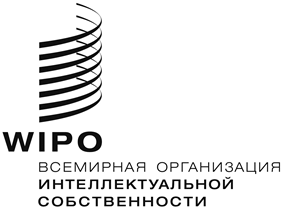 R  CDIP/21/2      CDIP/21/2      CDIP/21/2      CDIP/21/2    ОРИГИНАЛ:  английский ОРИГИНАЛ:  английский ОРИГИНАЛ:  английский ОРИГИНАЛ:  английский ДАТА:  6 марта 2018 г. ДАТА:  6 марта 2018 г. ДАТА:  6 марта 2018 г. ДАТА:  6 марта 2018 г. РЕКОМЕНДАЦИЯСТАТУС ОБСУЖДЕНИЙ В КРИСХОД ВЫПОЛНЕНИЯИСХОДНЫЕ ДОКУМЕНТЫОТЧЕТЫТехническая помощь ВОИС, среди прочего, должна быть ориентирована на развитие, обусловлена потребностями и быть прозрачной с учетом приоритетов и конкретных потребностей развивающихся стран, в особенности НРС, а также различных уровней развития государств-членов, при этом деятельность должна включать сроки для завершения.  В этой связи характер помощи, механизмы ее осуществления и процессы оценки программ технической помощи, должны быть конкретизированы применительно к каждой стране.Обсуждена.  Мероприятия согласованы (CDIP/2/4).В процессе выполнения с момента утверждения Повестки дня в области развития в октябре 2007 г.Во исполнение этой рекомендации осуществлялись следующие проекты:1. «Расширение сотрудничества Юг-Юг в области ИС и развития между развивающимися и наименее развитыми странами» (документ CDIP/7/6). Отчет об оценке был представлен на тринадцатой сессии КРИС и содержится в документе CDIP13/4.2. «Укрепление и развитие аудиовизуального сектора в Буркина-Фасо и некоторых других африканских странах» (документ CDIP/9/13).  Отчет об оценке проекта был представлен на рассмотрение семнадцатой сессии КРИС (документ CDIP/17/3).«Обобщенная характеристика мероприятий, реализованных по линии сотрудничества Юг-Юг в рамках Всемирной организации интеллектуальной собственности» (документ CDIP/17/4) была впервые представлена на семнадцатой сессии КРИС.  Затем на девятнадцатой сессии КРИС был представлен второй документ такого рода (CDIP/19/5), в котором были учтены комментарии государств-членов и охвачены мероприятия по линии сотрудничества Юг-Юг, осуществленные за период 2014–2016 гг.Кроме того, во исполнение этой рекомендации реализуются следующие проекты:«Укрепление и развитие аудиовизуального сектора в Буркина-Фасо и некоторых других африканских странах — этап II» (документ CDIP/17/7); 2.	«Интеллектуальная собственность, туризм и культура:  поддержка целей в области развития и популяризация культурного наследия в Египте и других развивающихся странах» (документ CDIP/15/7 Rev.);  и3.	Проект «Управление объектами интеллектуальной собственности и передача технологии: содействие эффективному использованию интеллектуальной собственности в развивающихся странах, наименее развитых странах и странах с переходной экономикой», который был одобрен на девятнадцатой сессии КРИС (документ CDIP/19/11 Rev.).CDIP/1/3CDIP/2/2CDIP/3/5CDIP/6/3CDIP/8/2CDIP/10/2CDIP/11/2CDIP/12/2CDIP/13/4CDIP/14/2CDIP/16/2CDIP/17/3CDIP/18/2CDIP/20/2Предоставить дополнительную помощь ВОИС через донорское финансирование и создать в ВОИС целевые фонды и другие добровольные фонды конкретно в интересах НРС, продолжая при этом уделять приоритетное внимание финансированию деятельности в Африке с использованием бюджетных и внебюджетных источников, в целях содействия, среди прочего, законодательному, коммерческому, культурному и экономическому использованию интеллектуальной собственности (ИС) в этих странах.Обсуждена. Мероприятия согласованы (CDIP/2/4 и CDIP/3/INF/2).В процессе реализации с начала 2009 г.  Во исполнение этой рекомендации были реализованы следующие проекты: 1.  «Конференция по мобилизации ресурсов в целях развития» (документ CDIP/3/INF/2).  Проект был завершен в ноябре 2010 г.  Мероприятия, предпринятые по результатам проекта, включены в Программу и бюджет на 2010–2011 гг. и 2012–2013 гг.Отчет об оценке проекта был представлен на рассмотрение девятой сессии КРИС (CDIP/9/3).2.  «Укрепление и развитие аудиовизуального сектора в Буркина-Фасо и некоторых других африканских странах» (документ CDIP/9/13). Отчет об оценке проекта был представлен на рассмотрение семнадцатой сессии КРИС (документ CDIP/17/3).Кроме того, во исполнение этой рекомендации реализуется проект «Укрепление и развитие аудиовизуального сектора в Буркина-Фасо и некоторых африканских странах — этап II» (документ CDIP/17/7).CDIP/1/3CDIP/2/INF/2CDIP/2/2CDIP/4/2CDIP/6/2CDIP/8/2CDIP/9/3CDIP/12/2CDIP/14/2CDIP/16/2CDIP/17/3CDIP/18/2CDIP/20/2Увеличить людские и финансовые ресурсы на цели программ ВОИС по оказанию технической помощи в целях развития, среди прочего, культуры ИС, ориентированной на развитие, с особым акцентом на введение предмета интеллектуальной собственности на различных уровнях обучения и генерирование более широкого осознания публикой вопросов ИС.Обсуждена.  Мероприятия согласованы (CDIP/2/4).В процессе выполнения с момента утверждения ПДР в октябре 2007 г.Расходы на цели развития на двухлетний период 2018–2019 гг. принимались исходя из пересмотренного определения «расходов на развитие», утвержденного государствами-членами на пятьдесят пятой сессии Генеральной Ассамблеи ВОИС в 2015 г.  На основе этого пересмотренного определения в Программе и бюджете на 2018–2019 гг. общая доля ресурсов, выделенных на цели развития, составляет 132,8 млн шв. франков или 18,3%.  Кроме того, на период 2018–2019 гг. на цели реализации проектов ПДР было ассигновано 1,35 млн шв. франков (см. таблицу 7 Программы и бюджета на 2018–2019 гг.).Продолжается осуществление широкого спектра специальных программ и мероприятий, направленных на включение тематики ИС в учебные программы различных образовательных учреждений, в частности под эгидой Академии ВОИС.  Две наиболее важные инициативы в этой области — это «Создание новых академий ИС» (документы CDIP/3/INF/2 и CDIP/9/10 Rev. 1), который был завершен, прошел оценку и был включен в Программу и бюджет ВОИС, и интеграция тематики ПДР в программы дистанционного обучения ВОИС, применяемые рядом учебных заведений. Кроме того, в настоящее время осуществляется проект «Сотрудничество с учреждениями, занимающимися подготовкой работников судебных органов в развивающихся и наименее развитых странах, по вопросам развития, обучения и подготовки в области прав интеллектуальной собственности» (документ CDIP/16/7 Rev.).CDIP/1/3CDIP/2/3CDIP/3/5CDIP/6/2CDIP/6/3CDIP/8/2CDIP/9/6CDIP/10/2CDIP/12/2CDIP/14/2CDIP/16/2CDIP/18/2CDIP/20/2Уделять особое внимание потребностям МСП и учреждений, работающих в научно-исследовательской и культурной сфере, по просьбе государств-членов оказывать им содействие в формировании соответствующих национальных стратегий в области ИС.Обсуждена.  Мероприятия согласованы (CDIP/2/4 и CDIP/5/5).В процессе выполнения с момента утверждения ПДР в октябре 2007 г.  Во исполнение этой рекомендации были реализованы следующие проекты:1. «Совершенствование национального, субрегионального и регионального потенциала в области институционального развития и использования ИС» (представлен в документе CDIP/3/2);2. «Интеллектуальная собственность и брендинг продуктов для развития бизнеса в развивающихся и наименее развитых странах» (документ CDIP/5/5); 3. «Укрепление и развитие аудиовизуального сектора в Буркина-Фасо и некоторых других африканских странах» (документ CDIP/9/13).4. «Укрепление потенциала национальных правительственных учреждений ИС и учреждений участвующих сторон с целью управления, мониторинга и содействия развитию творческих отраслей, активизации деятельности и расширения сети организаций коллективного управления авторским правом» (документ CDIP/3/INF/2);5. «Интеллектуальная собственность (ИС) и управление образцами в интересах развития бизнеса в развивающихся и наименее развитых странах (НРС)» (документ CDIP/12/6);Отчеты об оценке первых четырех проектов были представлены соответственно на десятой, тринадцатой и семнадцатой сессиях КРИС (CDIP/10/7, CDIP/13/3, CDIP/17/3, CDIP/15/4).Отчет об оценке экспериментального проекта «ИС и управление образцами в интересах развития бизнеса в развивающихся странах и НРС» был представлен на девятнадцатой сессии КРИС (CDIP/19/4).  Комитет принял отчет к сведению и рекомендовал перейти ко II этапу проекта. Секретариату была предоставлена возможность самому оценить, каким образом целесообразно организовать эту работу: в виде второго этапа проекта или в рамках регулярной деятельности Организации.  Секретариат представил итоги дальнейшей работы по этому проекту на двадцатой сессии КРИС, и Комитет одобрил подход, представленный в документе CDIP/20/4. Во исполнение этой рекомендации продолжается реализация проекта «Укрепление и развитие аудиовизуального сектора в Буркина-Фасо и некоторых странах Африки — этап II» (документ CDIP/17/7). Кроме того, программы и мероприятия ВОИС, нацеленные на МСП, способствовали укреплению национального и регионального потенциала в области охраны результатов творческой работы, инноваций и изобретений, создаваемых в странах.CDIP/1/3CDIP/2/3CDIP/5/5CDIP3/INF/2CDIP/3/5CDIP/6/2CDIP/6/3CDIP/8/2CDIP/10/2CDIP/10/7CDIP/12/2CDIP/13/3CDIP/14/2CDIP/16/2CDIP/17/3CDIP/18/2CDIP/19/4CDIP/20/2ВОИС должна помещать общую информацию обо всех видах деятельности по оказанию технической помощи на своем веб-сайте и по просьбе государств-членов предоставлять подробные сведения в отношении конкретных видов деятельности с согласия государства-члена (государств-членов) и других соответствующих получателей такой помощи, в интересах которых осуществлялась соответствующая деятельность.Обсуждена. Мероприятия согласованы (CDIP/2/4 и CDIP/3/INF/2).В процессе реализации с начала 2009 г.  Во исполнение этой рекомендации был реализован проект ПДР «База данных по технической помощи в области интеллектуальной собственности (IP-TAD)» (документ CDIP/3/INF/2 и база данных доступны по адресу: http://www.wipo.int/tad/en/).Отчет об оценке этого проекта был представлен на рассмотрение девятой сессии КРИС (документ CDIP/9/4).Презентация по Базе данных о технической помощи в области интеллектуальной собственности (IP-TAD) была представлена на восемнадцатой сессии КРИС.    CDIP/1/3CDIP/2/2 CDIP/4/2CDIP/6/2CDIP/8/2CDIP/9/4Персонал и консультанты ВОИС, работающие в области оказания технической помощи, должны оставаться нейтральными и подотчетными, уделяя особое внимание существующему Этическому кодексу, и стараясь избегать потенциального столкновения интересов.  ВОИС должна подготовить и опубликовать для широкого ознакомления государств-членов список консультантов в области оказания технической помощи, имеющихся в распоряжении ВОИС.Обсуждена.  Мероприятия согласованы (CDIP/2/4).Документ, представляющий собой частичное выполнение рекомендации:CDIP/3/2 (Реестр консультантов)В процессе выполнения с момента утверждения ПДР в октябре 2007 г.  После завершения Программы стратегической перестройки (ПСП) и утверждения Этического кодекса ВОИС была организована интенсивная программа подготовки сотрудников; уровень информированности сотрудников ВОИС о вопросах этики оценивается как высокий.  Бюро по вопросам этики продолжило разработку стандартов и пропаганду этически корректного поведения.  Бюро работало над углублением понимания сотрудниками ВОИС своих обязательств этического характера, в том числе вытекающих из их статуса международных гражданских служащих и штатных сотрудников ВОИС.  Бюро предоставляло личные конфиденциальные консультации и рекомендации по разрешению ситуаций, которые могут приводить к этическим дилеммам.Реестр консультантов (РК), представленный на третьей сессии КРИС, был доработан и включен в проект «База данных о технической помощи в области интеллектуальной собственности (IP-TAD)» (проект DA_05_01 DA_05_01).  РК помещен на сайте по адресу: http://www.wipo.int/roc/en/.  Кроме того, в соответствии с одобренным предложением из шести пунктов (изложенным в дополнении I к Резюме председателя 17-й сессии КРИС) государства-члены просили Секретариат обеспечивать регулярное обновление и улучшение РК.  В этой связи Комитет рассмотрел документ CDIP/20/6, в котором содержится информация об использовании РК и планах по его дальнейшему совершенствованию.  Комитету будет доложено о переводе РК в систему планирования общеорганизационных ресурсов (ПОР) после завершения этого процесса. CDIP/1/3 CDIP/2/3 CDIP/3/5CDIP/6/3CDIP/8/2CDIP/10/2CDIP/12/2CDIP/14/2CDIP/16/2CDIP/18/2CDIP/20/2CDIP/20/6Разрабатывать меры, которые смогут помочь странам решать вопросы в связи с антиконкурентной практикой в области ИС путем предоставления технического сотрудничества развивающимся странам, и в особенности НРС, по их просьбе, в целях обеспечения лучшего понимания взаимосвязи между правами интеллектуальной собственности и конкурентной политикой.Обсуждена.  Мероприятия согласованы (CDIP/2/4 и CDIP/4/4).В процессе выполнения с момента утверждения ПДР в октябре 2007 г.  Во исполнение этой рекомендации был реализован проект ПДР «Интеллектуальная собственность и политика защиты конкуренции» (документ CDIP/4/4 Rev.).Отчет об оценке проекта был представлен на девятой сессии КРИС (документ CDIP/9/8).CDIP/1/3CDIP/2/3CDIP/3/4CDIP/3/5CDIP/4/2CDIP/6/2CDIP/6/3CDIP/8/2CDIP/9/8CDIP/10/2CDIP/12/2CDIP/14/2CDIP/16/2CDIP/18/2CDIP/20/2Обратиться к ВОИС с просьбой разработать соглашения с исследовательскими учреждениями и частными предприятиями с целью облегчения национальным ведомствам развивающихся стран, и в особенности НРС, а также их региональным и субрегиональным организациям в области ИС доступа к специализированным базам данных для целей патентного поиска.Обсуждена. Мероприятия согласованы (CDIP/2/4, CDIP/3/INF/2 и CDIP/9/9).В процессе реализации с начала 2009 г.  На реализацию этой рекомендации нацелены I и II этапы проекта «Доступ к специализированным базам данных и их поддержка» (документы CDIP/3/INF/2 и CDIP/9/9 соответственно).Отчеты об оценке этапов I и II этого проекта были представлены на рассмотрение девятой и четырнадцатой сессий КРИС, соответственно (документы CDIP/9/5 и CDIP/14/5).CDIP/1/3 CDIP/2/2 CDIP/2/INF/3CDIP/4/2CDIP/6/2CDIP/8/2CDIP/9/5CDIP/10/2CDIP/12/2CDIP/14/2CDIP/14/5CDIP/16/2CDIP/18/2CDIP/20/2Обратиться к ВОИС с просьбой о создании в координации с государствами-членами базы данных, позволяющей соотносить конкретные потребности развития в связи с ИС с имеющимися ресурсами, и тем самым расширить объем программ ее технической помощи, направленных на преодоление цифрового разрыва.Обсуждена. Мероприятия согласованы (CDIP/2/4 и CDIP/3/INF/2).В процессе реализации с начала 2009 г.  Во исполнение этой рекомендации был реализован проект «База данных, позволяющая соотносить конкретные потребности развития в сфере ИС с имеющимися ресурсами (IP-DMD)» (документ CDIP/3/INF/2).База данных IP-DMD расположена по адресу: http://www.wipo.int/dmd/en/.Отчет об оценке этого проекта был представлен на рассмотрение десятой сессии КРИС (документ CDIP/10/3).Презентация IP-DMD была представлена на восемнадцатой сессии КРИС.  База была переименована в WIPO Match и расположена по адресу: http://www.wipo.int/wipo-match/ru/index.html.CDIP/1/3CDIP/2/2 CDIP/4/2CDIP/6/2CDIP/8/2CDIP/10/3Оказывать помощь государствам-членам в развитии и совершенствовании национального институционального потенциала в области ИС путем дальнейшего развития инфраструктуры и других компонентов с целью повышения эффективности национальных учреждений ИС и установления справедливого равновесия между охраной ИС и интересами общества.  Эта техническая помощь должна также распространяться на субрегиональные и региональные организации, занимающиеся вопросами ИС.Обсуждена. Мероприятия согласованы (CDIP/2/4 и CDIP/3/INF/2).В процессе реализации с начала 2009 г.  Во исполнение этой рекомендации были реализованы следующие проекты ПДР: 1. «Создание новых национальных академий ИС», этапы I и II (документы CDIP/3/INF/2 и CDIP/9/10 Rev. 1);2. Проект создания эффективных учреждений ИС:  «Введение в действие компонентов и бизнес-решений, удовлетворяющих требованиям модернизации инфраструктуры ИС национальных и региональных учреждений ИС» (документ CDIP/3/INF/2);3. «Структура поддержки инноваций и передачи технологии для национальных учреждений» (документ CDIP/3/INF/2);4. «Совершенствование национального, субрегионального и регионального потенциала в области институционального развития и использования ИС» (документ CDIP/3/INF/2); 5. «Интеллектуальная собственность и брендинг продуктов для развития бизнеса в развивающихся и наименее развитых странах» (документ CDIP/5/5);6. «Расширение сотрудничества Юг-Юг в области ИС и развития между развивающимися и наименее развитыми странами» (документ CDIP/7/6); 7. «Укрепление потенциала национальных правительственных учреждений ИС и учреждений участвующих сторон с целью управления, мониторинга и содействия развитию творческих отраслей, активизации деятельности и расширения сети организаций коллективного управления авторским правом» (документ CDIP/3/INF/2);8. «Укрепление и развитие аудиовизуального сектора в Буркина-Фасо и некоторых других африканских странах» (документ CDIP/9/13). и9. «Интеллектуальная собственность (ИС) и управление образцами в интересах развития бизнеса в развивающихся и наименее развитых странах (НРС)» (документ CDIP/12/6).  Отчеты об оценке перечисленных проектов были представлены на девятой, десятой, тринадцатой, четырнадцатой, пятнадцатой, семнадцатой и девятнадцатой сессиях КРИС и содержатся в документах CDIP/9/6, CDIP/10/4, CDIP/10/8, CDIP/10/7, CDIP/13/3, CDIP/13/4, CDIP/14/4, CDIP/15/14, CDIP/17/3 и CDIP/19/4 соответственно.«Обобщенная характеристика мероприятий, реализованных по линии сотрудничества Юг-Юг в рамках Всемирной организации интеллектуальной собственности» (документ CDIP/17/4) была впервые представлена на семнадцатой сессии КРИС.  Затем на девятнадцатой сессии КРИС был представлен второй документ такого рода (документ CDIP/19/5), в котором были учтены комментарии государств-членов и охвачены мероприятия по линии сотрудничества Юг-Юг, осуществленные за период 2014–2016 гг.Кроме того, во исполнение данной рекомендации реализуются следующие проекты:(i) «Интеллектуальная собственность, туризм и культура: поддержка целей в области развития и популяризация культурного наследия в Египте и других развивающихся странах» (документ CDIP/15/7 Rev.);(ii) «Укрепление и развитие аудиовизуального сектора в Буркина-Фасо и некоторых других африканских странах — этап II» (документ CDIP/17/7);  (iii) «Сотрудничество с учреждениями, занимающимися подготовкой работников судебных органов в развивающихся и наименее развитых странах, по вопросам развития, обучения и подготовки в области прав интеллектуальной собственности» (документ CDIP/16/7 Rev.); (iv) Проект «Управление объектами интеллектуальной собственности и передача технологии: содействие эффективному использованию интеллектуальной собственности в развивающихся странах, наименее развитых странах и странах с переходной экономикой», который был одобрен на девятнадцатой сессии КРИС (документ CDIP/19/11 Rev.);  и (v) По итогам осуществления проекта на двадцатой сессии Комитета было представлено предложение о его интеграции в регулярную деятельность , и Комитет одобрил подход, представленный в документе CDIP/20/4.CDIP/1/3 CDIP/2/INF/1 CDIP/2/2CDIP/4/12CDIP/5/5CDIP3/INF/2CDIP/4/2CDIP/6/2CDIP/8/2CDIP/9/6CDIP/10/2CDIP/10/4CDIP/10/7CDIP/10/8CDIP/12/2CDIP/13/3 CDIP/13/4CDIP/14/2CDIP/14/4CDIP/15/4CDIP/16/2CDIP/17/3CDIP/18/2CDIP/19/4CDIP/20/2Оказывать помощь государствам-членам в укреплении национального потенциала в области охраны национальных произведений, инноваций и изобретений и оказывать поддержку развитию национальной научно-технической инфраструктуры, где это применимо, в соответствии с мандатом ВОИС.Обсуждена.  Мероприятия согласованы (CDIP/2/4).В процессе выполнения с момента утверждения ПДР в октябре 2007 г.Эта рекомендация реализуется в рамках нескольких программ ВОИС, включая программы 1, 3, 9, 14, 18 и 30, и косвенно в рамках ряда проектов ПДР, реализующих рекомендации 8 и 10.Во исполнение этой рекомендации были реализованы следующие проекты:1. «Укрепление и развитие аудиовизуального сектора в Буркина-Фасо и некоторых других африканских странах — этап I» (документ CDIP/9/13);2. «Расширение сотрудничества Юг-Юг в области ИС и развития между развивающимися и наименее развитыми странами» (документ CDIP/7/6).Отчеты об оценке этих двух проектов были представлены на рассмотрение тринадцатой и семнадцатой сессии Комитета и содержатся в документах CDIP/13/4 и CDIP/17/3, соответственно.«Обобщенная характеристика мероприятий, реализованных по линии сотрудничества Юг-Юг в рамках Всемирной организации интеллектуальной собственности» (документ CDIP/17/4) была впервые представлена на семнадцатой сессии КРИС.  Затем на девятнадцатой сессии КРИС был представлен второй документ такого рода (CDIP/19/5), в котором были учтены комментарии государств-членов и охвачены мероприятия по линии сотрудничества Юг-Юг, осуществленные за период 2014–2016 гг.Кроме того, во исполнение этой рекомендации продолжается реализация проекта «Укрепление и развитие аудиовизуального сектора в Буркина-Фасо и некоторых странах Африки — этап II» (документ CDIP/17/7).CDIP/1/3CDIP/3/5CDIP/6/3CDIP/8/2CDIP/10/2CDIP/12/2CDIP/13/4CDIP/14/2CDIP/16/2CDIP/17/3CDIP/17/4CDIP/18/2CDIP/19/5CDIP/20/212.Активней включать соображения развития в основную деятельность и обсуждения в рамках ВОИС и в контексте оказания технической помощи в соответствии с ее мандатом.Обсуждена. Мероприятия в целом согласованы (CDIP/3/3).В процессе выполнения с момента утверждения ПДР в октябре 2007 г.Рекомендации ПДР были интегрированы в Программу и бюджет на 2010–2011 гг., 2012–2013 гг., 2016-2017 гг. и 2018–2019 гг.  Проект «Совершенствование механизма УКР ВОИС для содействия мониторингу и оценке деятельности в области развития» (документ CDIP/4/8/Rev.) завершен.  Отчет об оценке был представлен на рассмотрение двенадцатой сессии КРИС (документ CDIP/12/4).Впервые оценка хода осуществления рекомендаций ПДР была включена в Отчет о реализации Программы за 2014 г. и полностью интегрирована в общий обзор хода осуществления каждой программы, тогда как в рамках использовавшегося ранее подхода она выносилась в отдельный раздел. Кроме того, во исполнение этой рекомендации реализуются следующие проекты:1. «Интеллектуальная собственность, туризм и культура: поддержка целей в области развития и популяризация культурного наследия в Египте и других развивающихся странах» (документ CDIP/15/7 Rev.); и2. Проект «Управление объектами интеллектуальной собственности и передача технологии: содействие эффективному использованию интеллектуальной собственности в развивающихся странах, наименее развитых странах и странах с переходной экономикой» (документ CDIP/19/11 Rev.), который был одобрен на девятнадцатой сессии КРИС. CDIP/1/3CDIP/3/3CDIP/3/5CDIP/6/2CDIP/8/2CDIP/10/2CDIP/12/4CDIP/14/2CDIP/16/2CDIP/18/2CDIP/20/213.Оказание со стороны ВОИС помощи в области законодательства, среди прочего, должно быть направлено на развитие и отвечать потребностям с учетом приоритетов и особых потребностей развивающихся стран, в особенности НРС, а также различных уровней развития государств-членов. При этом деятельность должна включать сроки для завершения.Обсуждалась в контексте отчетов о ходе реализации проектов (документы CDIP/3/5, CDIP/6/3, CDIP/8/2 и CDIP/10/2).Дальнейшее обсуждение в контексте документов CDIP/6/10, CDIP/7/3, CDIP/8/5, CDIP/9/11, CDIP/10/10 и CDIP/10/11.В процессе выполнения с момента утверждения ПДР в октябре 2007 г.В течение 2017 г. ВОИС продолжала оказывать помощь властям государств-членов в вопросах законодательства в ответ на поступившие запросы.  Государства получили консультации в отношении действующего законодательства или готовящихся законопроектов; они были проинформированы о существующих вариантах действий и политики, касающихся практической реализации правовых норм.Данная рекомендация реализуется проектом «Расширение сотрудничества Юг-Юг по вопросам интеллектуальной собственности и развития между развивающимися и наименее развитыми странами» (документ CDIP/7/6).  Отчет об оценке данного проекта был представлен на тринадцатой сессии Комитета и содержится в документе CDIP13/4.«Обобщенная характеристика мероприятий, реализованных по линии сотрудничества Юг-Юг в рамках Всемирной организации интеллектуальной собственности» (документ CDIP/17/4) была впервые представлена на семнадцатой сессии КРИС.  Затем на девятнадцатой сессии КРИС был представлен второй документ такого рода (CDIP/19/5), в котором были учтены комментарии государств-членов и охвачены мероприятия по линии сотрудничества Юг-Юг, осуществленные за период 2014–2016 гг.  CDIP/1/3CDIP/3/5CDIP/6/3CDIP/8/2CDIP/10/2CDIP/12/2CDIP/13/4CDIP/14/2CDIP/16/2CDIP/17/4CDIP/18/2CDIP/19/5CDIP/20/214.В рамках соглашения между ВОИС и ВТО ВОИС предоставит развивающимся странам и НРС консультативную помощь по вопросам реализации и действия прав и обязательств, а также в понимании и использовании гибкостей, содержащихся в Соглашении ТРИПС.Обсуждалась в контексте отчетов о ходе реализации (документы CDIP/3/5, CDIP/6/3, CDIP/8/2 и CDIP10/2).Далее обсуждалась в контексте документов CDIP/5/4, CDIP/6/10, CDIP/7/3, CDIP/8/5, CDIP/9/11, CDIP/10/10,CDIP/10/11, CDIP/13/10CDIP/15/6 и CDIP/16/5.В процессе выполнения с момента утверждения ПДР в октябре 2007 г.ВОИС регулярно предоставляет развивающимся странам и НРС консультации по вопросам законодательства о ходе реализации и применении прав и обязательств, а также дает пояснения в отношении гибких возможностей, предусмотренных Соглашением по ТРИПС, и их применения.  На пятой сессии КРИС был представлен документ «Связанные с патентами гибкие возможности многосторонней нормативной базы и их реализация через законодательство на национальном и региональном уровнях».  На шестой сессии КРИС было принято решение утвердить подготовку второй части этого документа, посвященной пяти новым гибким возможностям; соответствующий документ был представлен на седьмой сессии Комитета.  На тринадцатой сессии КРИС состоялось обсуждение третьей части этого документа, посвященной двум новым гибким возможностям.  Четвертая часть документа, посвященная двум гибким возможностям, была представлена на пятнадцатой сессии КРИС (документ CDIP/15/6). Кроме того, ВОИС регулярно участвует в подготовке материалов для учебного курса ВТО по вопросам торговой политики, а также в организации национальных или субрегиональных практикумов в области реализации Соглашения по ТРИПС, гибких возможностей и государственной политики, призванных помочь странам с выполнением положений ТРИПС. Согласно договоренности, достигнутой государствами-членами на шестой сессии КРИС, ВОИС разработала веб-страницу для публикации информации, касающейся использования гибких возможностей системы ИС, включая информационные ресурсы, посвященные гибким возможностям, создаваемые ВОИС и другими соответствующими МПО, а также разработала базу данных положений национальных законов по вопросам ИС, касающихся гибких возможностей.  В соответствии с запросом, поступившим на пятнадцатой сессии КРИС, База данных по гибким возможностям обновлена и в настоящее время содержит 1 371 положение об использовании гибких возможностей из национальных законов об ИС, действующих в 202 юрисдикциях. Обновленная версия веб-страницы, посвященной гибким возможностям, и базы данных на английском, французском и испанском языках была представлена на шестнадцатой сессии комитета. На шестнадцатой сессии КРИС был представлен Отчет об обновлении базы данных по гибким возможностям (документ CDIP/16/5).На семнадцатой сессии КРИС был представлен Механизм обновления базы данных о гибких возможностях, а на восемнадцатой сессии — пересмотренное предложение о Механизме обновления Базы данных о гибких возможностях (документы CDIP/17/5 и CDIP/18/5 соответственно).  Комитет одобрил один из вариантов, изложенных в пересмотренном предложении, в качестве механизма для периодического обновления Базы данных о гибких возможностях в Системе интеллектуальной собственности.  По итогам работы Секретариат представил документ «Меры, принятые для распространения информации, содержащейся в Базе данных о гибких возможностях» (документ CDIP/20/5), и Комитет принял предоставленную информацию к сведению. Веб-страница, посвященная гибким возможностям, находится по адресу: http://www.wipo.int/ip-development/en/agenda/flexibilities/.База данных по гибким возможностям расположена по адресу: http://www.wipo.int/ip-development/en/agenda/flexibilities/search.jsp.  CDIP/1/3CDIP/3/5CDIP/6/3CDIP/8/2CDIP/10/2CDIP/12/2CDIP/14/2CDIP/16/2CDIP/16/5CDIP/17/5CDIP/18/2CDIP/18/5CDIP/20/2CDIP/20/515.Нормотворческая деятельность должна:иметь всеохватный характер и осуществляться по инициативе государств-членов;учитывать различные уровни развития;принимать во внимание равновесие между издержками и преимуществами;быть процессом с широким участием, который учитывает интересы и приоритеты всех государств-членов ВОИС, а также точки зрения других заинтересованных лиц, включая аккредитованные межправительственные и неправительственные организации;  и-	отвечать принципу нейтралитета Секретариата ВОИС.Обсуждалась в контексте отчетов о ходе реализации (документы CDIP/3/5, CDIP/6/3, CDIP/8/2 и CDIP/10/2).В процессе реализации с момента утверждения ПДР в октябре 2007 г.В октябре 2007 г. Генеральная Ассамблея обратилась ко всем органам ВОИС, включая комитеты, отвечающие за нормотворческую деятельность, с просьбой о реализации данной рекомендации (наряду с остальными 18 рекомендациями, предлагаемыми к немедленной реализации).  Государства-члены путем участия в этих комитетах играют решающую роль в обеспечении реализации этих рекомендаций.Широкое участие и учет мнений МПО и НПО:  В 2017 г. ВОИС предоставила статус постоянных наблюдателей одной МПО, одной международной НПО и четырем национальным НПО.  Таким образом, статус постоянного наблюдателя при ВОИС имеют 75 МПО, 259 международных НПО и 87 национальных НПО.Принцип приоритетности инициатив государств-членов:  повестка дня и вопросы для обсуждения на заседаниях комитетов определялись либо государствами-членами на предыдущих сессиях комитетов, либо Генеральной Ассамблеей.Учет различий в уровнях развития:  вопросы, которые в настоящее время обсуждаются на заседаниях комитетов, отражают широкий спектр интересов стран с различными уровнями развития.Соблюдение баланса между издержками и преимуществами:  этот вопрос неоднократно затрагивался в рамках Комитета.Принцип нейтральности:  этот принцип является основополагающим для Секретариата в целом, а также для всех сотрудников как международных гражданских служащих (см. в частности пункты 9, 33, 38 и 42 Норм поведения международных гражданских служащих).CDIP/1/3CDIP/3/5CDIP/6/3CDIP/8/2CDIP/10/2CDIP/12/2CDIP/14/2CDIP/16/2CDIP/18/2CDIP/20/216.Рассмотреть вопрос о сохранении общественного достояния в контексте нормотворческого процесса ВОИС и углубить анализ последствий и преимуществ богатейшей области общественного достояния.Обсуждена. Мероприятия согласованы (CDIP/4/3 Rev.).В процессе выполнения с момента утверждения ПДР в октябре 2007 г.  Во исполнение этой рекомендации были реализованы следующие проекты:1. «Интеллектуальная собственность и общественное достояние» (документ CDIP/4/3 Rev.).Отчет об оценке проекта был представлен на рассмотрение девятой сессии КРИС (документ CDIP/9/7).2. «Патенты и общественное достояние» (документ CDIP/7/5 Rev.). «Исследование по патентам и общественному достоянию (II)» (CDIP/12/INF/2 Rev.) обсуждалось на двенадцатой сессии Комитета; ознакомиться с ним можно по адресу: http://www.wipo.int/meetings/ru/doc_details.jsp?doc_id=253106.Отчет о самооценке проекта был представлен на рассмотрение тринадцатой сессии КРИС (документ CDIP/13/7).Кроме того, во исполнение этой рекомендации выполняется проект «Использование информации, являющейся частью общественного достояния, для целей экономического развития» (документ CDIP/16/4 Rev.), который был одобрен на семнадцатой сессии КРИС.  CDIP/1/3CDIP/3/4CDIP/3/5CDIP/6/2CDIP/6/3CDIP/8/2CDIP/9/7CDIP/10/2CDIP/12/2CDIP/13/7CDIP/16/4 Rev.CDIP/18/2CDIP/20/217.В своей деятельности, включая нормотворчество, ВОИС должна учитывать гибкости в международных соглашениях в области ИС, в особенности те из них, которые представляют интерес для развивающихся стран и НРС.Обсуждалась в контексте отчетов о ходе реализации (документы CDIP/3/5, CDIP/6/3, CDIP/8/2 и CDIP/10/2).Дальнейшее обсуждение в контексте документов CDIP/5/4, CDIP/6/10, CDIP/7/3, CDIP/8/5, CDIP/9/11, CDIP/10/10, CDIP/10/11,  CDIP/13/10,CDIP/15/6 иCDIP/16/5.В процессе выполнения с момента утверждения ПДР в октябре 2007 г.См. графу о ходе выполнения рекомендации 14 (приложение I, стр. 18).CDIP/1/3CDIP/3/5CDIP/6/3CDIP/8/2CDIP/10/2CDIP/12/2CDIP/14/2CDIP/16/2CDIP/18/2CDIP/20/218.Обратиться к МКГР с просьбой ускорить процесс охраны генетических ресурсов, традиционных знаний и фольклора, без ущерба любым результатам, включая возможную разработку международного договора или договоров.Обсуждалась в контексте отчетов о ходе реализации (документы CDIP/3/5, CDIP/6/3 и CDIP/8/2).В процессе выполнения с момента утверждения ПДР в октябре 2007 г.В соответствии со своим мандатом, утвержденным Генеральной Ассамблеей в 2015 г., МКГР провел 2017 г. две сессии (33-ю в феврале-марте, посвященную традиционным выражениям культуры (ТВК), и 34-ю в июне 2017 г.).  Продолжилась доработка обсуждаемого текста по ТВК, и Генеральная Ассамблея 2017 г. продлила мандат МКГР на двухлетний период 2018–2019 гг.  Было также достигнуто согласие в отношении программы работы МКГР на 2018–2019 гг. CDIP/1/3CDIP/3/5CDIP/6/3CDIP/8/2CDIP/10/2CDIP/12/2CDIP/14/2CDIP/16/2CDIP/18/2CDIP/20/219.Инициировать обсуждения по вопросу о том, каким образом в рамках мандата ВОИС можно еще больше облегчить доступ к знаниям и технологиям для развивающихся стран и НРС в целях содействия творческой деятельности и инновациям, а также укрепить существующие виды такой деятельности в рамках ВОИС.Обсуждена. Мероприятия согласованы (CDIP/4/5 Rev., CDIP/4/6 и CDIP/6/4).В процессе выполнения с момента утверждения ПДР в октябре 2007 г.  Во исполнение этой рекомендации были реализованы следующие проекты:1. «Интеллектуальная собственность, ИКТ, цифровой разрыв и доступ к знаниям» (документ CDIP/4/5 Rev.);2. «Разработка инструментов для доступа к патентной информации» – этапы I и II (документы CDIP/4/6 и CDIP/10/13);3. «Создание потенциала в области использования надлежащей и конкретной для данной технологии научно-технической информации в качестве решения идентифицированных проблем развития» (документ CDIP/5/6 Rev.);4. «Расширение сотрудничества Юг-Юг в области ИС и развития между развивающимися и наименее развитыми странами» (документ CDIP/7/6);5. «Интеллектуальная собственность и передача технологии: общие проблемы — построение решений» (документ CDIP/6/3);  и6. «Создание потенциала в области использования надлежащей и конкретной для данной технологии научно-технической информации в качестве решения идентифицированных проблем развития — этап II» (документ CDIP/13/9).Отчеты об оценке этих проектов были представлены на десятой, двенадцатой, тринадцатой, четырнадцатой, шестнадцатой и восемнадцатой сессиях КРИС и содержатся в документах CDIP/10/5, CDIP/10/6, CDIP/12/3, CDIP/13/4, CDIP/14/6, CDIP/16/3 и CDIP/18/2.  «Обобщенная характеристика мероприятий, реализованных по линии сотрудничества Юг-Юг в рамках Всемирной организации интеллектуальной собственности» (документ CDIP/17/4) была впервые представлена на семнадцатой сессии КРИС.  Затем на девятнадцатой сессии КРИС был представлен второй документ такого рода (CDIP/19/5), в котором были учтены комментарии государств-членов и охвачены мероприятия по линии сотрудничества Юг-Юг, осуществленные за период 2014–2016 гг.Кроме того, на текущей сессии КРИС будет рассмотрен отчет об оценке проекта «Создание потенциала по использованию надлежащей и конкретной для данной технологии научно-технической информации в качестве решения идентифицированных проблем развития — этап II».CDIP/1/3CDIP/3/4CDIP/3/4 Add.CDIP/3/5CDIP/6/2CDIP/6/3CDIP/8/2CDIP/10/2CDIP/10/5CDIP/10/6CDIP/12/2CDIP/12/3CDIP/13/4CDIP/14/2CDIP/14/6CDIP/16/2CDIP/16/3CDIP/17/4CDIP/18/2CDIP/19/5CDIP/20/220.Содействовать нормотворческой деятельности в связи с ИС, которая поддерживает устойчивое общественное достояние в государствах-членах ВОИС, включая возможность подготовки руководства, которое могло бы помочь заинтересованным государствам-членам в идентификации объектов, которые перешли в область общественного достояния в их соответствующих юрисдикциях.Обсуждена. Мероприятия согласованы (CDIP/4/3 Rev.).В процессе реализации с января 2010 г.  Во исполнение этой рекомендации реализуются следующие проекты:1. «Интеллектуальная собственность и общественное достояние» (документ CDIP/4/3 Rev.);2. «Патенты и общественное достояние» (документ CDIP/7/5 Rev.);  и3. «Использование информации, являющейся частью общественного достояния, для целей экономического развития» (документ CDIP/16/4 Rev.). Отчеты об оценке первых двух проектов были рассмотрены Комитетом на девятой и тринадцатой сессиях соответственно (документы CDIP/9/7 и CDIP/13/7).CDIP/1/3CDIP/3/3 CDIP/3/4CDIP/6/2CDIP/8/2CDIP/9/7CDIP/10/2CDIP/12/2CDIP/13/7CDIP/16/4 Rev.21.В надлежащих случаях до осуществления какой-либо новой нормотворческой деятельности ВОИС будет проводить неофициальные, открытые и сбалансированные консультации в рамках процесса, приводимого в движение ее членами, содействуя участию экспертов из государств-членов, в особенности из развивающихся стран и НРС.Обсуждалась в контексте отчетов о ходе реализации (документы CDIP/3/5, CDIP/6/3 и CDIP/8/2).В процессе выполнения с момента утверждения ПДР в октябре 2007 г.CDIP/1/3CDIP/3/5CDIP/6/3CDIP/8/2CDIP/10/2CDIP/12/2CDIP/14/2CDIP/16/2CDIP/18/2CDIP/20/222.Нормотворческая деятельность ВОИС должна осуществляться в поддержку целей развития, согласованных в рамках ООН, включая цели, сформулированные в Декларации тысячелетия.Без ущерба результатам обсуждений государствами-членами Секретариат ВОИС должен рассмотреть в своих рабочих документах для целей нормотворческой деятельности, при необходимости и по указанию государств-членов, такие вопросы:(а) гарантия национального применения правил интеллектуальной собственности;
(b) взаимосвязь между ИС и конкуренцией; (с) передача технологии, связанной с ИС; 
(d) потенциальная гибкость, исключения и ограничения для государств-членов;  и 
(е) возможность включения дополнительных особых положений для развивающихся стран и НРС.Обсуждена. Мероприятия в целом согласованы (CDIP/3/3). Дальнейшее обсуждение в контексте документов CDIP/5/3, CDIP/6/10, CDIP/8/4, CDIP10/9, CDIP/11/3, CDIP/12/8 и CDIP/14/12 Rev.Отчет о вкладе ВОИС в достижение целей развития, сформулированных в Декларации тысячелетия (ЦРТ) (CDIP/5/3), был рассмотрен на пятой сессии КРИС.  Создана веб-страница, посвященная ЦРТ и соответствующей деятельности ВОИС (http://www.wipo.int/ip-development/en/agenda/millennium_goals/).  Пересмотренный документ «Оценка вклада ВОИС в достижение Целей развития тысячелетия (ЦРТ)» (CDIP/8/4) обсуждался на восьмой сессии Комитета.  Этот документ был пересмотрен с учетом комментариев государств-членов (документ CDIP/10/9) и рассмотрен на десятой сессии Комитета. Кроме того, в ходе одиннадцатой сессии Комитет обсудил исследование возможности учета потребностей и результатов, относящихся к ЦРТ, в рамках двухгодичных результатов деятельности ВОИС (CDIP/11/3).  На двенадцатой сессии Комитета был рассмотрен документ о вкладе ВОИС и других учреждений Организации Объединенных Наций в достижение ЦРТ (CDIP/12/8), а на четырнадцатой — его пересмотренный вариант (документ CDIP/14/12 Rev.)., в котором охвачены дополнительные учреждения и программы системы ООН и расширено исследование, представленное в документе CDIP/12/8.CDIP/1/3CDIP/3/3Отсутствуют23.Рассмотреть пути совершенствования способствующей конкуренции лицензионной практики в области ИС, в особенности в целях содействия творческой деятельности, инновациям, а также передаче и распространению технологии заинтересованным странам, в особенности развивающимся странам и НРС.Обсуждена.  Мероприятия согласованы (CDIP/4/4 Rev.).В процессе реализации с января 2010 г.  Во исполнение этой рекомендации был реализован проект «Интеллектуальная собственность и политика защиты конкуренции» (документ CDIP/4/4 Rev.).Отчет об оценке проекта был представлен на рассмотрение девятой сессии КРИС (документ CDIP/9/8).Кроме того, во исполнение этой рекомендации реализуется:Проект «Управление объектами интеллектуальной собственности и передача технологии: содействие эффективному использованию интеллектуальной собственности в развивающихся странах, наименее развитых странах и странах с переходной экономикой», который был одобрен на девятнадцатой сессии КРИС, а реализация началась в 2018 г. (документ CDIP/2018/11 Rev.). CDIP/1/3CDIP/3/3CDIP/4/2CDIP/6/2CDIP/8/2CDIP/9/824.Обратиться к ВОИС с просьбой расширить в рамках ее мандата объем деятельности, направленной на преодоление цифрового разрыва, в соответствии с выводами Всемирного саммита по информационному сообществу (WSIS), а также с учетом значения Фонда цифровой солидарности (DSF).Обсуждена.  Мероприятия согласованы (CDIP/4/5 Rev.).В процессе реализации с января 2010 г.  Во исполнение этой рекомендации был реализован проект «Интеллектуальная собственность, ИКТ, цифровой разрыв и доступ к знаниям» (документ CDIP/4/5 Rev.).Отчет об оценке этого проекта был представлен на рассмотрение десятой сессии КРИС (документ CDIP/10/5).CDIP/1/3CDIP/3/4CDIP/6/2CDIP/8/2CDIP/10/525.Изучить политику и инициативы в области ИС, необходимые для содействия передаче и распространению технологий в интересах развивающихся стран, и принять надлежащие меры, позволяющие развивающимся странам полностью осознать и извлекать выгоду из различных положений, относящихся к гибким возможностям, которые заложены в соответствующих международных соглашениях.Обсуждена.  Мероприятия согласованы (CDIP/6/4).Дальнейшее обсуждение в контексте документов CDIP/6/10, CDIP/7/3, CDIP/8/5, CDIP/9/11, CDIP/10/10 и CDIP/10/11.В процессе выполнения с декабря 2010 г.  Во исполнение этой рекомендации были реализованы следующие проекты: 1. «Расширение сотрудничества Юг-Юг в области ИС и развития между развивающимися и наименее развитыми странами» (документ CDIP/7/6);  и2. «Интеллектуальная собственность и передача технологии: общие проблемы — построение решений» (документ CDIP/6/4).Отчеты об оценке этих проектов были представлены на рассмотрение тринадцатой и шестнадцатой сессий КРИС и содержатся в документах CDIP/13/4 и CDIP/16/3.«Обобщенная характеристика мероприятий, реализованных по линии сотрудничества Юг-Юг в рамках Всемирной организации интеллектуальной собственности» (документ CDIP/17/4) была впервые представлена на семнадцатой сессии КРИС.  Затем на девятнадцатой сессии КРИС был представлен второй документ такого рода (CDIP/19/5), в котором были учтены комментарии государств-членов и охвачены мероприятия по линии сотрудничества Юг-Юг, осуществленные за период 2014–2016 гг.Кроме того, во исполнение этой рекомендации реализуется:1. Проект «Управление объектами интеллектуальной собственности и передача технологии: содействие эффективному использованию интеллектуальной собственности в развивающихся странах, наименее развитых CDIP/1/3CDIP/3/4 Add.CDIP/8/2CDIP/10/2CDIP/12/2CDIP/13/4CDIP/14/2CDIP/16/2CDIP/16/3CDIP/17/4CDIP/19/5странах и странах с переходной экономикой», который был одобрен на девятнадцатой сессии КРИС, а реализация началась в 2018 г. (документ CDIP/19/11/Rev.).26.Содействовать государствам-членам и особенно развитым странам в привлечении их научно-исследовательских учреждений к более активному сотрудничеству и обмену с научно-исследовательскими учреждениями развивающихся стран и, в особенности, НРС.Обсуждена.  Мероприятия согласованы (CDIP/6/4). В процессе выполнения с декабря 2010 г.  Во исполнение этой рекомендации был реализован проект «Интеллектуальная собственность и передача технологии: общие проблемы — построение решений» (документ CDIP/6/4).Отчет об оценке проекта был представлен на рассмотрение шестнадцатой сессии КРИС и содержится в документе CDIP/16/3.CDIP/1/3CDIP/3/4 Add.CDIP/8/2CDIP/10/2CDIP/12/2CDIP/14/2CDIP/16/2CDIP/16/327.Облегчить использование аспектов ИС ИКТ для целей роста и развития:  обеспечить проведение в рамках надлежащего органа ВОИС обсуждений, сфокусированных на важной роли аспектов ИС ИКТ, а также их роли в экономическом и культурном развитии, уделяя при этом особое внимание оказанию помощи государствам-членам в идентификации практических стратегий в области ИС для использования ИКТ в целях экономического, социального и культурного развития.Обсуждена.  Мероприятия согласованы (CDIP/4/5 Rev.).В процессе реализации с января 2010 г.  Во исполнение этой рекомендации был реализован проект «Интеллектуальная собственность, ИКТ, цифровой разрыв и доступ к знаниям» (документ CDIP/4/5 Rev.).Отчет о выполнении этого проекта был представлен на рассмотрение десятой сессии КРИС (CDIP/10/5).Кроме того, на девятнадцатой сессии КРИС был представлен «Отчет о ходе реализации новых видов деятельности ВОИС, связанных с использованием авторского права в целях содействия доступу к информационному и творческому контенту» (документ CDIP/19/8).  Комитет одобрил предлагаемое в нем направления развития. CDIP/1/3CDIP/3/4CDIP/6/2CDIP/8/2CDIP/10/5CDIP/16/2CDIP/19/828.Изучить вспомогательную политику и меры в связи с ИС, которые государства-члены и, в особенности, развитые страны, могли бы принять для содействия передаче и распространению технологии развивающимся странам.Обсуждена.  Мероприятия согласованы (CDIP/6/4).Дальнейшее обсуждение в контексте документов CDIP/17/9, CDIP/18/6 Rev, CDIP/20/7, CDIP/20/10, CDIP/20/11, CDIP/20/12.В процессе выполнения с декабря 2010 г.  Во исполнение этой рекомендации был реализован проект «Интеллектуальная собственность и передача технологии: общие проблемы — построение решений» (документ CDIP/6/4).Отчет об оценке проекта был представлен на рассмотрение шестнадцатой сессии КРИС и содержится в документе CDIP/16/3.По итогам завершения и оценки проекта «Интеллектуальная собственность и передача технологии: общие проблемы – построение решений» (документ CDIP/6/4 REV.) Комитет продолжил обсуждение вопросов, связанных с передачей технологий.  В этой связи Комитет рассмотрел следующие документы:1. «Сравнительный анализ мероприятий, связанных с передачей технологии» (документ CDIP/17/9);2. «Компиляция представленных государствами-членами материалов относительно мероприятий, связанных с передачей технологии» (документ CDIP/18/6 Rev);3. План расширения использования веб-форума, созданного в рамках проекта «Интеллектуальная собственность и передача технологий: общие проблемы — построение решений» (документ CDIP/20/7);4. «Компиляция материалов о платформах обмена технологиями и их лицензирования» (документ CDIP/20/10 Rev);5. «Увеличение масштабов деятельности и объема ресурсов ВОИС, связанных с передачей технологий» (документ CDIP/20/11);  и6. «Описание международных форумов и конференций, направленных на осуществление инициатив и мероприятий по передаче технологий» (документ CDIP/20/12).Обсуждение этой темы в КРИС будет продолжено на текущей сессии.  Комитет рассмотрит «Анализ пробелов в существующей системе услуг и мероприятий ВОИС в области передачи технологий в контексте рекомендаций кластера «С» Повестки дня ВОИС в области развития.CDIP/1/3 CDIP/3/4 Add.CDIP/8/2CDIP/10/2CDIP/12/2CDIP/14/2CDIP/16/329.Включить обсуждение вопросов о передаче технологии, связанной с ИС, в мандат соответствующего органа ВОИС.Обсуждалась в контексте документов CDIP/17/9, CDIP/18/6 Rev, CDIP/20/7, CDIP/20/10, CDIP/20/11, CDIP/20/12.Обсуждение передачи технологий идет в соответствующих органах ВОИС. По итогам завершения и оценки проекта «Интеллектуальная собственность и передача технологии: общие проблемы – построение решений» (документ CDIP/6/4 Rev.) Комитет продолжил обсуждение вопросов, связанных с передачей технологий.  В этой связи Комитет рассмотрел следующие документы:1. «Сравнительный анализ мероприятий, связанных с передачей технологии» (документ CDIP/17/9);2. «Компиляция представленных государствами-членами материалов относительно мероприятий, связанных с передачей технологии» (документ CDIP/18/6 Rev);3. План расширения использования веб-форума, созданного в рамках проекта «Интеллектуальная собственность и передача технологий: общие проблемы — построение решений» (документ CDIP/20/7);4. «Компиляция материалов о платформах обмена технологиями и их лицензирования» (документ CDIP/20/10 Rev);5. «Увеличение масштабов деятельности и объема ресурсов ВОИС, связанных с передачей технологий» (документ CDIP/20/11); и6. «Описание международных форумов и конференций, направленных на осуществление инициатив и мероприятий по передаче технологий» (документ CDIP/20/12). CDIP/1/3-30.ВОИС должна сотрудничать с другими межправительственными организациями в целях предоставления развивающимся странам, включая НРС, по их просьбе, рекомендаций о путях получения доступа и использования информации о технологии, связанной с ИС, в особенности в областях, представляющих особый интерес для запрашивающих сторон.Обсуждена. Мероприятия согласованы (CDIP/4/6 и CDIP/5/6 Rev.).В процессе реализации с января 2010 г.  Во исполнение этой рекомендации были реализованы следующие проекты:1. «Разработка инструментов для доступа к патентной информации» — этапы I и II (документы CDIP/4/6 и CDIP/10/13);2. «Создание потенциала в области использования надлежащей и конкретной для данной технологии научно-технической информации в качестве решения идентифицированных проблем развития» (документ CDIP/5/6 Rev.).Отчеты об оценке проектов были представлены на десятой, двенадцатой и четырнадцатой сессиях КРИС (CDIP/10/6, CDIP/12/3 и CDIP/14/6).Кроме того, во исполнение этой рекомендации реализуется проект «Создание потенциала в области использования надлежащей и конкретной для данной технологии научно-технической информации в качестве решения идентифицированных проблем развития» — этап II (CDIP/13/9 Rev.).CDIP/1/3 CDIP/3/4CDIP/6/2CDIP/8/2CDIP/10/2CDIP/10/6CDIP/12/2CDIP/12/3CDIP/14/2CDIP/14/6CDIP/16/2CDIP/18/2CDIP/20/231.Выступить с согласованными государствами-членами инициативами, которые внесут вклад в передачу технологии развивающимся странам, в частности обратиться к ВОИС с просьбой об облегчении доступа к открытой для публики патентной информации.Обсуждена. Мероприятия согласованы (CDIP/4/6 и CDIP/5/6 Rev.).В процессе реализации с января 2010 г.  Во исполнение этой рекомендации были реализованы следующие проекты:1. «Разработка инструментов для доступа к патентной информации» — этапы I и II (документы CDIP/4/6 и CDIP/10/13);2. «Создание потенциала в области использования надлежащей и конкретной для данной технологии научно-технической информации в качестве решения идентифицированных проблем развития» (документ CDIP/5/6 Rev.).Отчеты об оценке проектов были представлены на десятой, двенадцатой и четырнадцатой сессиях КРИС (CDIP/10/6, CDIP/12/3 и CDIP/14/6).Кроме того, во исполнение этой рекомендации реализуются следующие проекты:1. «Создание потенциала в области использования надлежащей и конкретной для данной технологии научно-технической информации в качестве решения идентифицированных проблем развития» — этап II (документ CDIP/13/9 Rev.);  и2. Проект «Управление объектами интеллектуальной собственности и передача технологии: содействие эффективному использованию интеллектуальной собственности в развивающихся странах, наименее развитых странах и странах с переходной экономикой», который был одобрен на девятнадцатой сессии КРИС.  Реализация проекта началась в 2018 г. (документ CDIP/19/11/Rev.).CDIP/1/3 CDIP/3/4CDIP/6/2CDIP/8/2CDIP/10/2CDIP/10/6CDIP/12/2CDIP/12/3CDIP/14/2CDIP/14/6CDIP/16/2CDIP/18/2КРИС/19/11/Rev.)CDIP/20/232.Предусмотреть в ВОИС возможность для обмена национальным и региональным опытом и информацией по связям между правами ИС и конкурентной политикой.Обсуждена.  Мероприятия согласованы (CDIP/4/4 Rev.).В процессе реализации с января 2010 г.  Во исполнение этой рекомендации были реализованы следующие проекты:1. «Интеллектуальная собственность и политика защиты конкуренции» (документ CDIP/4/4 Rev.).2. «Расширение сотрудничества Юг-Юг в области ИС и развития между развивающимися и наименее развитыми странами» (документ CDIP/7/6).Отчеты об оценке этих проектов были представлены на рассмотрение девятой и тринадцатой сессий КРИС и содержатся в документах CDIP/9/8 и CDIP/13/4, соответственно.«Обобщенная характеристика мероприятий, реализованных по линии сотрудничества Юг-Юг в рамках Всемирной организации интеллектуальной собственности» (документ CDIP/17/4) была впервые представлена на семнадцатой сессии КРИС.  Затем на девятнадцатой сессии КРИС был представлен второй документ такого рода (CDIP/19/5), в котором были учтены комментарии государств-членов и охвачены мероприятия по линии сотрудничества Юг-Юг, осуществленные за период 2014–2016 гг.CDIP/1/3 CDIP/3/4CDIP/6/2CDIP/8/2CDIP/9/8CDIP/10/2CDIP/12/2CDIP/13/4CDIP/14/2CDIP/16/2CDIP/17/4CDIP/19/533.Обратиться к ВОИС с просьбой разработать эффективный ежегодный обзор и механизм анализа для оценки всех видов деятельности, ориентированных на развитие, включая деятельность по оказанию технической помощи, разработав для этой цели, при необходимости, конкретные показатели и исходные данные.Обсуждена. Мероприятия согласованы (CDIP/4/8 Rev.).В процессе реализации с января 2010 г.  Во исполнение этой рекомендации был реализован проект «Совершенствование системы управления ВОИС, ориентированного на конкретные результаты (УКР), для поддержки мониторинга и оценки деятельности по развитию» (документ CDIP/4/8 Rev.).Отчет об оценке проекта был представлен на рассмотрение двенадцатой сессии КРИС (документ CDIP/12/4).В рамках обсуждения итогов этого проекта на восемнадцатой сессии Комитет принял предложение из шести пунктов, изложенное в дополнении I к Резюме председателя семнадцатой сессии.  В этой связи в повестку дня КРИС был добавлен новый подпункт «Деятельность ВОИС по оказанию технической помощи в области сотрудничества в целях развития».  В рамках этого подпункта повестки дня были обсуждены следующие документы:1. Возможные улучшения веб-страницы, посвященной технической помощи ВОИС» (документ CDIP/19/10);2. «Отчет о круглом столе ВОИС, посвященном технической помощи и укреплению потенциала: обмен опытом и информацией об инструментарии и методиках» (документ CDIP/20/3);3. «Отчет о функционировании базы данных «Реестр консультантов ВОИС» (документ CDIP/20/6).Кроме того, на девятнадцатой сессии КРИС был заслушан доклад Главного экономиста о политике ВОИС в отношении внешней независимой оценки. Обсуждение этого подпункта повестки продолжится в течение трех следующих сессий КРИС.  В конце этого периода Комитет рассмотрит итоговый отчет. CDIP/1/3CDIP/6/2CDIP/8/2CDIP/10/2CDIP/12/4CDIP/20/3CDIP/20/634.В целях оказания помощи государствам-членам в создании значимых национальных программ обратиться к ВОИС с просьбой провести исследование факторов, препятствующих охране интеллектуальной собственности в неофициальном секторе экономики, включая материальные расходы и преимущества охраны ИС применительно к созданию рабочих мест.Обсуждалась в контексте документов CDIP/6/9 и CDIP/8/3.Реализация проекта началась в ноябре 2011 г.Во исполнение этой рекомендации был реализован проект «Интеллектуальная собственность и неформальный сектор экономики» (документ CDIP/8/3 Rev.).Отчет об оценке проекта был представлен на тринадцатой сессии КРИС (документ CDIP/13/5).CDIP/1/3CDIP/6/9CDIP/10/2CDIP/12/2CDIP/13/535.Обратиться к ВОИС с просьбой предпринять по просьбе государств-членов новые исследования в целях оценки экономического, социального и культурного влияния использования системы интеллектуальной собственности в этих странах.Обсуждалась в контексте отчетов о ходе реализации (документы CDIP/3/5, CDIP/6/3 и CDIP/8/2).Обсуждена. Мероприятия согласованы (CDIP/5/7 Rev.)В процессе выполнения с момента утверждения ПДР в октябре 2007 г.  Во исполнение этой рекомендации был реализован проект «Интеллектуальная собственность и социально-экономическое развитие» (проект DA_35_37_01, представленный в документе CDIP/5/7 Rev.). Отчет об оценке проекта был представлен на рассмотрение четырнадцатой сессии КРИС (документ CDIP/14/3).Кроме того, II этап данного проекта (представленный в документе CDIP/15/3) был одобрен на четырнадцатой сессии Комитета и реализуется с 1 января 2015 г. Было начато проведение нескольких новых исследований, более подробная информация о которых содержится в отчете о ходе реализации проекта (документ CDIP/20/2, Приложение II).  Два из них было представлено на двадцатой сессии КРИС (документы CDIP/20/2 и CDIP/20/INF/3). CDIP/1/3CDIP/3/5CDIP/6/3CDIP/8/2CDIP/10/2CDIP/12/2CDIP/14/2CDIP/14/3CDIP/16/2CDIP/18/2CDIP/20/236.Обмениваться опытом осуществления открытых совместных проектов, подобных проекту определения генома человека, а также применения моделей ИС.Обсуждена. Мероприятия согласованы (CDIP/6/6)В процессе выполнения с декабря 2010 г.  Во исполнение этой рекомендации реализуется проект «Открытые совместные проекты и модели, основанные на использовании ИС» (документ CDIP/6/6).Отчет об оценке проекта был представлен на рассмотрение десятой сессии КРИС (документ CDIP/15/3).CDIP/1/3CDIP/8/2CDIP/10/2CDIP/12/2CDIP/14/2CDIP/15/3CDIP/16/237.По просьбе и по указанию государств-членов ВОИС может проводить исследования по вопросам охраны интеллектуальной собственности в целях выявления возможных связей между ИС и развитием и их взаимного влияния.Обсуждалась в контексте отчетов о ходе реализации (документы CDIP/3/5, CDIP/6/3 и CDIP/8/2). Обсуждена. Мероприятия согласованы (CDIP/5/7 Rev.)В процессе реализации с момента утверждения Повестки дня в области развития в октябре 2007 г.  Во исполнение этой рекомендации был реализован проект «Интеллектуальная собственность и социально-экономическое развитие» (документ CDIP/5/7 Rev.). Отчет об оценке проекта был представлен на рассмотрение четырнадцатой сессии КРИС (документ CDIP/14/3).Кроме того, II этап данного проекта был одобрен на четырнадцатой сессии Комитета и реализуется с 1 января 2015 г.  Было начато проведение нескольких новых исследований, более подробная информация о которых содержится в отчете о ходе реализации проекта (документ CDIP/20/2, Приложение II).  Два из них было представлено на двадцатой сессии КРИС (документы CDIP/20/2 и CDIP/20/INF/3). CDIP/1/3CDIP/3/5CDIP/6/3CDIP/8/2CDIP/10/2CDIP/12/2CDIP/14/2CDIP/14/3CDIP/16/2CDIP/18/2CDIP/20/238.Укрепить потенциал ВОИС в плане проведения объективных оценок влияния деятельности Организации на развитие.Обсуждена. Мероприятия согласованы (CDIP/4/8 Rev.)В процессе реализации с января 2010 г.  Во исполнение этой рекомендации был реализован проект «Совершенствование системы управления ВОИС, ориентированного на конкретные результаты (УКР), для поддержки мониторинга и оценки деятельности по развитию» (документ CDIP/4/8 Rev.).Отчет об оценке проекта был представлен на рассмотрение двенадцатой сессии КРИС (содержится в документе CDIP/12/4).CDIP/1/3CDIP/6/2CDIP/8/2CDIP/10/2CDIP/12/439.			Обратиться к ВОИС с просьбой — в рамках ее основной компетенции и предназначения — оказать помощь развивающимся и, в особенности африканским, странам в сотрудничестве с соответствующими международными организациями в проведении исследований по вопросам «утечки мозгов» и подготовить соответствующие рекомендации.Обсуждалась в контексте документов CDIP/6/8 и CDIP/7/4.В процессе реализации с марта 2014 г.Во исполнение этой рекомендации был реализован проект «Интеллектуальная собственность и "утечка мозгов"» (документ CDIP/7/4). Отчет об оценке проекта был представлен на рассмотрение тринадцатой сессии КРИС (документ CDIP/13/6).CDIP/1/3CDIP/6/8CDIP/10/2CDIP/12/2CDIP/13/640.Обратиться к ВОИС с просьбой активизировать сотрудничество по вопросам в связи с ИС со всеми учреждениями системы ООН в соответствии с ориентацией государств-членов, в особенности с ЮНКТАД, ЮНЕП, ВОЗ, ЮНИДО, ЮНЕСКО и другими соответствующими международными организациями, в особенности ВТО, в целях усиления координации для максимального повышения эффективности при реализации программ развития.Частична обсуждена Комитетом.Во исполнение этой рекомендации были реализованы, в частности, следующие проекты:1. «Расширение сотрудничества Юг-Юг в области ИС и развития между развивающимися и наименее развитыми странами» (документ CDIP/7/6);  и2. «Интеллектуальная собственность и "утечка мозгов"» (документ CDIP/7/4).Отчеты об оценке этих проектов были представлены на рассмотрение тринадцатой сессии КРИС и содержатся в документах CDIP/13/4 и CDIP/13/6, соответственно.«Обобщенная характеристика мероприятий, реализованных по линии сотрудничества Юг-Юг в рамках Всемирной организации интеллектуальной собственности» (документ CDIP/17/4) была впервые представлена на семнадцатой сессии КРИС.  Затем на девятнадцатой сессии КРИС был представлен второй документ такого рода (CDIP/19/5), в котором были учтены комментарии государств-членов и охвачены мероприятия по линии сотрудничества Юг-Юг, осуществленные за период 2014–2016 гг.Кроме того, во исполнение данной рекомендации реализуются следующие проекты:1. «Интеллектуальная собственность, туризм и культура: поддержка целей в области развития и популяризация культурного наследия в Египте и других развивающихся странах» (документ CDIP/15/7 Rev.);  и2. Проект «Управление объектами интеллектуальной собственности и передача технологии: содействие эффективному использованию интеллектуальной собственности в развивающихся странах, наименее развитых странах и странах с переходной экономикой», который был одобрен на девятнадцатой сессии КРИС. (документ CDIP/19/11 Rev.).  Реализация этого проекта началась в 2018 г. CDIP/1/3CDIP/10/2CDIP/12/2CDIP/13/4CDIP/13/6CDIP/14/2CDIP/16/2CDIP/18/2CDIP/20/241.Провести обзор текущей деятельности ВОИС по оказанию технической помощи в области сотрудничества и развития.Обсуждена. Мероприятия согласованы (CDIP/4/8).Последующее обсуждение в контексте документа CDIP/8/INF/1 и дополнения I к Резюме Председателя семнадцатой сессии КРИС. В процессе реализации с января 2010 г.  Во исполнение этой рекомендации был реализован проект «Совершенствование системы управления ВОИС, ориентированного на конкретные результаты (УКР), для поддержки мониторинга и оценки деятельности по развитию» (документ CDIP/4/8 Rev.).Отчет об оценке проекта был представлен на рассмотрение двенадцатой сессии КРИС (документ CDIP/12/4).В рамках обсуждения итогов этого проекта на восемнадцатой сессии Комитет принял предложение из шести пунктов, изложенное в дополнении I к Резюме председателя семнадцатой сессии.  В этой связи в повестку дня КРИС был добавлен новый подпункт «Деятельность ВОИС по оказанию технической помощи в области сотрудничества в целях развития».  В рамках этого подпункта повестки дня были обсуждены следующие документы:1. «Возможные улучшения веб-страницы, посвященной технической помощи ВОИС» (CDIP/19/10);2. «Отчет о круглом столе ВОИС, посвященном технической помощи и укреплению потенциала: обмен опытом и информацией об инструментарии и методиках» (документ CDIP/20/3);3. «Отчет о функционировании базы данных «Реестр консультантов ВОИС» (документ CDIP/20/6).Кроме того, на девятнадцатой сессии КРИС был заслушан доклад Главного экономиста о политике ВОИС в отношении внешней независимой оценки. Обсуждение этого подпункта повестки продолжится в течение трех следующих сессий КРИС.  В конце этого периода Комитет рассмотрит итоговый отчет. CDIP/1/3CDIP/6/2CDIP/8/2CDIP/10/2CDIP/12/4CDIP/20/3CDIP/20/642.Активизировать меры, обеспечивающие более широкое участие всего гражданского общества в деятельности ВОИС в соответствии с ее критериями в отношении допуска и аккредитации НПО, осуществляя постоянный контроль за этим вопросом.Обсуждалась в контексте отчетов о ходе реализации (документы CDIP/3/5, CDIP/6/3 и CDIP/8/2).Хотя Комитету еще предстоит обсудить мероприятия, направленные на реализацию данной рекомендации, она уже реализуется на практике.  В 2017 г., в ходе последних Ассамблей, еще одна МПО, а также еще одна международная и четыре национальных НПО получили аккредитацию как постоянные наблюдатели, в результате чего среди постоянных наблюдателей в ВОИС число МПО достигло 75, число международных НПО — 259, а число национальных НПО — 87 . ВОИС также прилагала усилия по привлечению НПО-наблюдателей к участию в осуществляемых видах деятельности.  Как и прежде, ВОИС приглашала организации гражданского общества к участию в различных встречах, таких как ежегодный Форум, и проводила мероприятия для широкого круга заинтересованных НПО.   CDIP/1/3CDIP/3/5CDIP/6/3CDIP/8/2CDIP/10/2CDIP/12/2CDIP/14/2CDIP/16/2CDIP/18/2CDIP/20/243.Рассмотреть вопрос о совершенствовании роли ВОИС в изыскании партнеров для финансирования и реализации проектов по оказанию помощи в связи с ИС на основе прозрачного и приводимого в движение ее членами процесса, без ущерба для текущей деятельности ВОИС.Еще не обсуждалась Комитетом.Выполнение начнется после того, как государства-члены согласуют проектные мероприятия.CDIP/1/3Отсутствуют44.В соответствии с характером ВОИС как специализированного учреждения Организации Объединенных Наций, деятельность которого определяется ее членами, по просьбе государств-членов в первую очередь в Женеве Международное бюро ВОИС должно проводить открытые и прозрачные для всех членов формальные и неформальные встречи или консультации в связи с нормотворческой деятельностью ВОИС.  В тех случаях, когда такие совещания проводятся за пределами Женевы, государства-члены должны заблаговременно информироваться об этом по официальным каналам; при этом должно запрашиваться их мнение по проекту повестки дня и программе таких совещаний или консультаций.Обсуждалась в контексте отчетов о ходе реализации (документы CDIP/3/5, CDIP/6/3 и CDIP/8/2).Показатель результативности, связанный с этой рекомендацией, включен в программу 21.CDIP/1/3CDIP/3/5CDIP/6/3CDIP/8/2CDIP/10/2CDIP/12/2CDIP/14/2CDIP/16/2CDIP/18/2CDIP/20/245.Осуществлять подход к защите прав интеллектуальной собственности в контексте более широких интересов общества и, в особенности, озабоченностей, связанных с развитием, имея в виду, что в соответствии со Статьей 7 Соглашения ТРИПС «охрана и защита прав интеллектуальной собственности должны вносить вклад в развитие технических инноваций, а также передачу и распространение технологии к обоюдной выгоде производителей и пользователей технических знаний, причем таким образом, который бы содействовал социальному и экономическому благосостоянию и равновесию прав и обязанностей».Частично обсуждена.Эта рекомендация уже реализуется в рамках Консультативного комитета по защите прав (ККЗП).  Обсуждения в ККЗП проводятся в рамках рекомендации 45, и этой же рекомендацией руководствуется ВОИС в работе по программе 17, направленной на обеспечение уважения прав ИС.Кроме того, во исполнение этой рекомендации реализуется проект «Сотрудничество с учреждениями, занимающимися подготовкой работников судебных органов в развивающихся и наименее развитых странах, по вопросам обучения и подготовки в области прав интеллектуальной собственности» (документ CDIP/16/7 Rev.).  Этот проект был одобрен на семнадцатой сессии КРИС и реализуется с июля 2016 г.CDIP/1/3CDIP/18/2CDIP/20/2КРАТКОЕ ОПИСАНИЕХОД ВЫПОЛНЕНИЯЗАДАЧИ ПРОЕКТАОСНОВНЫЕ ДОСТИЖЕНИЯРЕЗУЛЬТАТЫПроект призван помочь в решении проблем НРС в области развития в выявленных областях в соответствии с национальными планами развития.  Цель проекта заключается в том, чтобы содействовать развитию национального потенциала НРС в плане совершенствования управления, администрации и использования научно-технической информации в интересах создания собственных баз надлежащих технологий и достижения целей национального роста и развития путем передачи знаний и создания потенциала с учетом социальных, культурных и гендерных последствий использования технологий за счет взаимодействия с национальной экспертной группой и контактными организациями.  Предполагается, что решение конкретных поставленных задач в рамках определенного сектора данной страны явится эффективным способом оказания помощи правительствам и национальным ведомствам по вопросам развития, общинам, а также отдельным членам общества в их усилиях по использованию научно-технической информации в целях развития.Реализация проекта началась в июле 2014 г.Завершение планируется в июле 2017 г.(i)	Содействовать более широкому использованию надлежащей научно-технической информации при удовлетворении национально-идентифицированных потребностей для достижения целей развития;(ii)	Развивать национальный институциональный потенциал по использованию научно-технической информации для удовлетворения идентифицированных потребностей;  и(iii)	Координировать поиск надлежащей научно-технической информации и предоставлять надлежащее ноу-хау в данных технологических областях в целях эффективного применения этой технологии на практике.На основе комплексных критериев отбора и руководящих принципов, обеспечивающих ориентированность проекта на удовлетворение потребностей и устойчивость его результатов, для реализации проекта были отобраны три страны: Эфиопия, Руанда и Танзания. Для обеспечения успешного выполнения и лучшей координации проекта между ВОИС и тремя странами-участницами подписаны меморандумы о взаимопонимании. Для каждой страны-участницы осуществлен отбор и наем национального и международного экспертов. Для руководства реализацией проекта на национальном уровне в каждой из стран-участниц была институционализирована национальная экспертная группа (НЭГ), состоящая из специалистов различных национальных министерств и организаций по развитию.Всего в странах-участницах в сотрудничестве с ВОИС проведено восемь совещаний национальных экспертных групп (НЭГ), на которых обсуждались конкретные итоговые документы и определялось направление работы по проекту. Эти совещания проходили также при участии национального и международного экспертов.20–24 марта 2017 г. в Куала-Лумпуре (Малайзия) прошло мероприятие по наращиванию технологического потенциала, основной задачей которого было использование надлежащих технических решений для национальных проблем в области развития и усвоение опыта принимающей страны. Определено шесть национальных областей потребностей в развитии (по две на каждую страну-участницу), исходя из результатов консультаций с НЭГ и в соответствии с национальными планами развития. Для определения подходящих технологий, позволяющих удовлетворить выявленные потребности в сфере развития, подготовлено шесть запросов о проведении патентного поиска.Составлено шесть отчетов о патентном поиске — по одному для каждой из выявленных областей потребностей. На основе информации, содержащейся в отчетах о патентном поиске, выполненном согласно запросам о проведении патентного поиска, подготовлено шесть отчетов о технологическом ландшафте, в которых были определены наиболее соответствующие и ближайшие подходящие технологии для каждой из выявленных потребностей.Подготовлено шесть бизнес-планов с детальным описанием поэтапного внедрения выбранных технологий на национальном уровне, включая анализ затрат и результатов проекта.Национальная экспертная группа (НЭГ)Учреждено 3 (три) НЭГ, по одной в каждой стране:  Эфиопии, Руанде и Танзании.Подбор и наем национального экспертаНанято 3 (три) национальных эксперта — по одному для каждой страны: Эфиопии, Руанды и Танзании.Подбор и наем международного экспертаНанято 3 (три) международных эксперта — по одному для каждой страны: Эфиопии, Руанды и Танзании.Отчеты о технологическом ландшафте Эфиопия:(i) Отчет о технологическом ландшафте:  сушилка для кофе на солнечной энергии;(ii) Отчет о технологическом ландшафте:
рыбоводство. Руанда:(i) Отчет о технологическом ландшафте:  дистилляции воды с использованием солнечной энергии; (ii) Отчет о технологическом ландшафте:
рыбоводство.  Танзания:(i) Отчет о технологическом ландшафте:  переработка морских водорослей с извлечением каррагинана;(ii) Отчет о технологическом ландшафте:
рыбоводство.  Бизнес-планы Эфиопия:(i) Бизнес-план:  сушилка для кофе на солнечной энергии;(ii) Бизнес-план:  
рыбоводство. Руанда:(i) Бизнес-план:  дистилляции воды с использованием солнечной энергии; (ii) Бизнес-план:  
рыбоводство. Танзания:(i) Бизнес-план:  переработка морских водорослей с извлечением каррагинана;(ii) Бизнес-план:  
рыбоводство.  КРАТКОЕ ОПИСАНИЕХОД ВЫПОЛНЕНИЯЗАДАЧИ ПРОЕКТАОСНОВНЫЕ ДОСТИЖЕНИЯРЕЗУЛЬТАТЫДанный проект продолжает проект «Интеллектуальная собственность и социально-экономическое развитие» (документ CDIP/5/7 Rev. 1), завершенный в конце 2013 г.  В рамках проекта продолжится системная работа по выполнению национальных и региональных исследований, направленных на расширение экспертных знаний, используемых директивными органами при разработке и введении режимов регулирования интеллектуальной собственности (ИС), отвечающих целям развития.В процессе реализации с января 2015 г.(i) Достижение более глубокого понимания экономического влияния политики в сфере ИС и принятие более обоснованных решений.(ii) Дополнительная цель состоит в создании и поддержании аналитического потенциала в странах, в которых работа по изучению экономических последствий использования механизмов ИС до сих пор проводилась в ограниченном объеме.(iii) Проект в основном ориентирован на директивные органы и их консультантов, хотя предполагается, что его результатами смогут воспользоваться и другие бенефициары, в том числе НПО, ученые-экономисты и широкая общественность.Завершено два исследования (в Колумбии и Центральной Америке), которые были представлены на 20-й сессии КРИС.Значительно продвинулось вперед выполнение пяти исследований, которые будут завершены в 2018 г. (ИС и горнодобывающая отрасль, Уганда, Чили, АСЕАН, Польша); они подробно описаны в документе CDIP/20/2 и будут представлены на 21-й и 22-й сессиях КРИС в 2018 г.Два исследования опубликованы на сайте ВОИС, посвященном исследованиям в области развития: по Колумбии и Центральной Америке.КРАТКОЕ ОПИСАНИЕХОД ВЫПОЛНЕНИЯЗАДАЧИ ПРОЕКТАОСНОВНЫЕ ДОСТИЖЕНИЯРЕЗУЛЬТАТЫЦель проекта заключается в анализе, усилении и освещении роли системы ИС в экономической деятельности туристической направленности, в том числе деятельности, связанной с популяризацией национальных и/или местных знаний, традиций и культуры.Проект будет реализовываться в экспериментальном режиме в четырех странах, включая Египет, и будет направлен на укрепление потенциала ключевых субъектов деятельности, связанной с туризмом, и повышение осведомленности о связи между ИС и туризмом в рамках политики обеспечения роста и развития.  В процессе реализации с января 2016 г.Декабрь 2016 г.: запуск пилотных проектов в четырех пилотных странах и завершение подготовки руководства ВОИС.Цель общего характераПроанализировать и укрепить роль системы ИС, а также повысить осведомленность общественности о роли системы и инструментов ИС в содействии туризму, развитии национальных и/или местных знаний, традиций и культуры в контексте задач в области национального роста и развития.Конкретные цели:(i) Создание у основных партнеров в сфере туризма и национальных органов, включая ведомства ИС, потенциала в области использования инструментов и стратегий ИС, призванных создать дополнительные преимущества и диверсифицировать экономическую деятельность в сфере туризма, в том числе деятельность, связанную с развитием национальных и/или местных знаний, традиций и культуры.(ii) Повышение уровня осведомленности академических кругов о связи между ИС и туризмом в рамках местной политики в области роста и развития с целью разработки обучающих материалов и включения специализированных дисциплин в учебный план заведений по подготовке специалистов в области управления туристической отраслью и национальных академий ИС.В результате оригинального исследования, выполненного для составления практического руководства, проведен анализ возможных взаимосвязей между инструментами ИС и пропагандой туризма в целях привлечения заинтересованных сторон в сфере туризма к участию в конкретных проектах.Сформировано 4 (четыре) руководящих комитета (по одному на страну), проводивших во время реализации проекта регулярные совещания для информирования и обеспечения активного участия заинтересованных сторон проекта.К обсуждению темы использования ИС для развития туризма в рамках серии семинаров, информационно-просветительских мероприятий и поездок на места было привлечено более 200 предполагаемых заинтересованных сторон (во всех 4 странах). В четырех странах были получены оригинальные документальные данные и выработаны практические рекомендации для директивных органов и других заинтересованных сторон, касающиеся использования системы ИС для развития туризма в соответствующих странах и в конкретных ситуациях как в настоящее время, так и в перспективе. 
Были отобраны национальные эксперты и обсуждены учебные планы. Определены передовая практика и стратегии использования ИС для развития туризма в настоящее время и в перспективе. В четырех странах сформированы первоначальные национальные механизмы, объединяющие партнеров, заинтересованных в использовании возможностей системы ИС для популяризации туризма и культурного наследия. Национальными заинтересованными сторонами составлены начальные планы действий. 
Публикация и официальный запуск одного из национальных исследований (в Шри-Ланке) позволили повысить осведомленность об использовании и роли ИС в сфере туризма и культуры благодаря консультациям с заинтересованными сторонами на этапе исследований. Освещение исследований в СМИ после их завершения повысило осведомленность широкой публики. КРАТКОЕ ОПИСАНИЕХОД ВЫПОЛНЕНИЯЗАДАЧИ ПРОЕКТАОСНОВНЫЕ ДОСТИЖЕНИЯРЕЗУЛЬТАТЫПринимая во внимание действующие на национальном уровне стратегии и политику в области прав интеллектуальной собственности (ПИС), а также учитывая интересы общества, основной целью проекта является создание потенциала для реализации эффективных и действенных программ подготовки судей по вопросам ПИС на национальном уровне, включая разработку «Руководства для судей по ПИС» в форме пособия для самостоятельного изучения/справочника. В частности, проект направлен на улучшение понимания материальных норм права интеллектуальной собственности и практики применения этих знаний в области ПИС путем развития навыков комплексного и логического мышления и критического анализа, которые необходимы для формулирования справедливых, обоснованных и аргументированных доводов и вынесения эффективных решений по спорам, касающимся ПИС, в судах и трибуналах по интеллектуальным правам. Для участия в эксперименте необходимо отобрать четыре таких учреждения, желательно по одному от каждого региона (Африки, Азии и Тихоокеанского региона, Латинской Америки и Карибского бассейна, Арабского региона), в том числе в одной НРС, причем эти учреждения должны представлять различные судебные системы и традиции. Проект будет осуществляться в рамках существующих на национальном, субрегиональном и региональном уровнях учреждений по подготовке работников судебных органов. По мере возможности для целей проекта будут использоваться существующие учебные материалы, подготовленные ВОИС или участвующими учреждениями государств-членов, в первоначальном виде или после их адаптации к местным условиям, причем как в печатной, так и в электронной форме. В процессе реализации с июля 2016 г.(i) Оказать техническую и профессиональную помощь учреждениям по подготовке судебных работников в развитии потенциала и навыков магистратов, судей, прокуроров и других сотрудников судебных органов в развивающихся и наименее развитых странах, с тем чтобы они эффективно и действенно разрешали споры, связанные с ПИС, способствуя при этом решению поставленных задач в области развития и реализации приоритетов соответствующей страны. (ii) В соответствии с рекомендацией ПДР № 3 проект предполагает формирование в судебной системе такой культуры ИС, которая, будучи ориентирована на развитие, способствовала бы инновациям и творчеству на местном уровне, а также созданию более благоприятных условий для международного сотрудничества, передачи технологии и инвестиций. (iii) В соответствии с рекомендацией ПДР № 10 проект нацелен на повышение эффективности национальных учреждений, занимающихся урегулированием споров в области ИС, и достижение надлежащего баланса между охраной ПИС и интересами общества. (iv) В соответствии с рекомендацией ПДР № 45 проект предполагает создание технического потенциала и оказание воздействия на подходы и тактику судебной власти путем формирования мышления, ориентированного на развитие, в целях создания сбалансированной, эффективной и действенной системы урегулирования споров в области ИС, которая служила бы поддержкой таланта, новаторства и творчества на местном уровне, создавая одновременно стимулы, а также меры поощрения и защиты прав и интересов всех правообладателей, пользователей ПИС и общества в целом на основе принципов справедливости, беспристрастности и сбалансированности. Завершена подготовка общего курса дистанционного обучения, и скоро начнется этап его адаптации при полном взаимодействии с соответствующими национальными органами четырех стран — участниц экспериментального проекта и с назначенными ими национальными консультантами проекта.В пилотных странах начался отбор инструкторов. Обучение планируется организовать в 1-м и 2-м кварталах 2018 г. Разработан опросник по предлагаемым в настоящее время просветительским и учебным программам для работников судебной системы во всем мире, который планируется распространить в начале февраля на всех языках ООН.Ведется подготовка к созданию: (i) международной сети учреждений по подготовке работников судебных органов в пилотных странах; (ii) национальной сети для обмена информацией и коллегиального обучения среди работников судебных органов в каждой пилотной стране.Для удобства учащихся дистанционное обучение, сетевое взаимодействие и обмен информацией будут также осуществляться через личные мобильные устройства.Будут назначены национальные консультанты по проекту в целях адаптации основного учебного курса к национальным особенностям.Идет подготовка плана основного учебного курса.Разработаны индивидуализированные модули для обучения судей и магистратов по тематике ИС для каждого из пилотных проектов.На основе разработанных модулей была осуществлена подготовка группы судей, в том числе потенциальных инструкторов.Завершено составление всемирной карты существующих учреждений, занимающихся подготовкой в области ПИС, и других инициатив, ориентированных на работников судебных органов.Создана сеть, объединяющая учреждения по подготовке сотрудников судебных органов. КРАТКОЕ ОПИСАНИЕХОД ВЫПОЛНЕНИЯЗАДАЧИ ПРОЕКТАОСНОВНЫЕ ДОСТИЖЕНИЯРЕЗУЛЬТАТЫПредлагаемый проект основывается на осуществляемой ныне программной деятельности по созданию и развитию центров поддержки технологии и инноваций (ЦПТИ), результатах ранее проведенных исследований по интеллектуальной собственности и общественному достоянию (патентный компонент) и по патентам и общественному достоянию, а также на существующем портале по правовому статусу, разработанному в рамках завершенного проекта Повестки дня в области развития (ПДР) «Данные о правовом статусе патентов». Говоря более конкретно, проект имеет целью дополнить существующие услуги ЦПТИ путем добавления новых услуг и инструментов к тем, которые обеспечиваются в настоящее время и которые приносят практическую пользу в особенности индивидуальным изобретателям и предприятиям в развивающихся и наименее развитых странах (НРС), позволяя им не только выявлять изобретения в сфере общественного достояния, но и поддерживать изобретателей, исследователей и предпринимателей в деле использования этой информации для генерирования новых результатов исследований и исследовательской продукции, и тем самым содействуя более эффективному освоению и использованию изобретений в сфере общественного достояния в качестве источника для генерирования местных знаний и инноваций и повышая «поглощающую способность» развивающихся стран и НРС в плане адаптации и ассимиляции различных технологий.В процессе реализации с апреля 2016 г.Предлагаемый проект имеет целью облегчить доступ к знаниям и технологиям для развивающихся стран и НРС и оказать заинтересованным государствам-членам содействие в выявлении и использовании объекта, который относится к сфере общественного достояния или попал в сферу общественного достояния в их юрисдикциях, путем поддержки и обеспечения: (i) расширенных услуг центров поддержки технологии и инноваций (ЦПТИ) по выявлению изобретений, находящихся в сфере общественного достояния; (ii) расширенных услуг ЦПТИ по содействию использованию изобретений, находящихся в сфере общественного достояния, в качестве основы для разработки новых исследовательских продуктов и новых изделий и дальнейшему правлению ими и их коммерциализации;  и(iii) усовершенствованного портала по правовому статусу, более удобного для пользователей и имеющего расширенный контент, посвященный тому, как получать информацию о правовом статусе в различных юрисдикциях. В 2017 г. были подготовлены первые версии практических руководств по выявлению и использованию изобретений, находящихся в сфере общественного достояния.  Руководства были составлены двумя ведущими профильными экспертами при участии пяти младших экспертов, а затем опробованы и оценены в выбранных ЦПТИ в девяти странах, отобранных для пилотной стадии проекта.  Этот экспериментальный этап завершился в декабре 2017 г.  Окончательные пересмотренные версии руководств будут составлены с учетом замечаний, полученных на пилотном этапе, и их распространение начнется с середины 2018 г. Были собраны практические примеры работы ЦПТИ из всех отобранных национальных сетей в области выявления и использования изобретений, находящихся в сфере общественного достояния.  Они будут учтены в итоговых версиях двух руководств.  Был составлен реестр экспертов, представляющих различные регионы, которые смогут выступать в качестве консультантов при оказании национальным сетям ЦПТИ поддержки в использовании двух упомянутых руководств.  Первоначально в реестр вошли ведущие и младшие профильные эксперты, писавшие руководства, а также страновые эксперты, отобранные для их апробации.  Он будет расширяться по мере того, как новые ЦПТИ проходят обучение и нарабатывают навыки по поддержке выявления и использования изобретений, находящихся в сфере общественного достояния.К середине 2018 г. будет готова улучшенная версия портала по правовому статусу патентов, который должен стать более удобным для пользователей и содержать новую и обновленную информацию и ссылки на реестры патентов и информацию по правовому статусу.  В портале будет новый интерфейс и интерактивная карта, обновленный и новый контент, а также справочные страницы для более чем 170 юрисдикций и патентно-информационных фондов.    Подготовлены черновые версии практических руководств по выявлению и использованию изобретений, находящихся в сфере общественного достояния.Завершено документирование опыта и практических примеров работы отобранных ЦПТИ из всех национальных сетей в области выявления и использования изобретений, находящихся в сфере общественного достояния.Составление реестра экспертов, которые смогут выступать в качестве консультантов при оказании национальным сетям ЦПТИ поддержки в использовании руководств по выявлению и использованию изобретений, находящихся в сфере общественного достояния, и в разработке новых услуг в этой сфере.Разработка усовершенствованной версии портала по правовому статусу, имеющего более удобный интерфейс, а также обновленный и новый контент и функционал. Портал планируется доработать и запустить к середине 2018 г. КРАТКОЕ ОПИСАНИЕХОД ВЫПОЛНЕНИЯЗАДАЧИ ПРОЕКТАОСНОВНЫЕ ДОСТИЖЕНИЯРЕЗУЛЬТАТЫЗадача проекта состоит в том, чтобы предоставить специалистам из киноиндустрии практические инструменты для более эффективного использования системы авторского права с целью обеспечения финансирования и стабильного потока доходов посредством совершенствования договорной практики, более эффективного управления правами и обеспечения дистрибуции и потока доходов через разработку законных цепочек создания стоимости. Второй этап реализации проекта дает ему новый импульс, необходимый для обеспечения его устойчивости и эффективности. Он будет осуществляться с опорой на результаты этапа I, на котором были заложены основы повышения осведомленности и расширения знаний об использовании ИС в секторе, и обеспечит непрерывную поддержку специалистов-практиков, которая остается важным фактором достижения ощутимых результатов в профессиональной деятельности. В процессе реализации с июня 2016 г.Задачи второго этапа заключаются в следующем: (i) Способствовать развитию аудиовизуального сектора в странах-бенефициарах посредством формирования у авторов и артистов более профессионального и глубокого понимания того, как функционирует система ИС в этой области, в целях эффективного управления связанными с ИС активами в ходе формулирования деловых планов/стратегий на основных этапах процесса кинопроизводства; (ii) Способствовать формированию местного контента и его распространению посредством улучшения навыков малых и средних предприятий в целях обеспечения потока доходов на местных и международных рынках; (iii) Повысить доходность транзакций, основанных на авторском праве, посредством совершенствования навыков управления активами ИС, формирования правовых механизмов и повышения эффективности институтов, в частности посредством развития инфраструктуры; (iv) Обеспечить уважение к ИС. В 2017 г. было подготовлено технико-экономическое обоснование, призванное определить существующие источники информации и оценить потребности рынка в сборе экономических данных в аудиовизуальной отрасли. Адресные тренинги и мероприятия по укреплению потенциала для: органов регулирования вещательной деятельности;финансового сектора;специалистов киноиндустрии.Завершен курс обучения по авторскому праву для кинематографистов.Также предоставлялись консультации в области законодательства и поддержка в укреплении нормативной базы для аудиовизуального сектора. Развитие и укрепление практики передачи прав на аудиовизуальные произведения по лицензии и управления такими правами, включая коллективное управление правами. Завершены адресные тренинги для работников судов и адвокатов по аудиовизуальному праву. Подготовлено исследование и рекомендации.  Достигнуто более активное использование приобретенных навыков в области авторского права при финансировании, создании и распространении аудиовизуальных произведений за счет расширения практики заключения контрактов и документирования последовательности правового титула. Ратификация Пекинского договора в Буркина-Фасо.Принятие в Сенегале закона об аудиовизуальных коммуникациях. Развитие инфраструктуры для коллективного управления правами на аудиовизуальные произведения. Развитие практики лицензирования через контракты.Внедрены требования органов регулирования вещательной деятельности к защите авторского права.Разрабатывается проект дистанционного обучения.Углубление навыков судейского корпуса в области авторского права по мере роста числа прецедентных дел, связанных с аудиовизуальными произведениями.КРАТКОЕ ОПИСАНИЕОСНОВНЫЕ ДОСТИЖЕНИЯ И ИТОГОВЫЕ ДОКУМЕНТЫОСНОВНЫЕ РЕКОМЕНДАЦИИ ПО ИТОГАМ ОЦЕНКИЦелью проекта был созыв конференции по теме мобилизации ВОИС дополнительных внебюджетных ресурсов для осуществления ее деятельности, направленной на оказание развивающимся странам помощи в применении механизмов ИС и учреждения траст-фондов или иных добровольных фондов, конкретно ориентированных на нужды НРС, в тесном взаимодействии с государствами-членами и сообществом доноров.Консультации с донорами способствовали существенному повышению уровня информированности, особенно с точки зрения улучшения понимания того, как они осуществляют свою деятельность и каким образом оптимизировать планы мобилизации ресурсов.Ссылка для ознакомления с материалами Конференции:http://www.wipo.int/meetings/en/details.jsp?meeting_id=19405Отчет об оценке был представлен на девятой сессии Комитета (CDIP/9/3) и доступен по адресу: http://www.wipo.int/meetings/en/doc_details.jsp?doc_id=202623(i) Признать и поддержать дифференцированную стратегию мобилизации ресурсов, конкретные результаты которой проявятся как минимум через четыре года.(ii) Продолжить отслеживание прогресса в вопросе мобилизации ресурсов посредством программы 20.  (iii) Рассмотреть возможность более глубокого пересмотра аспектов действенности и эффективности по истечении четырехлетнего срока.(iv) Пересмотреть целесообразность создания отдельного ЦФ для НРС с участием многих доноров. (v) Изучить возможность альтернативных способов поддержки НРС, таких как наращивание сотрудничества с многосторонними партнерами и увеличение поддержки НРС в существующих ЦФ.(vi) Заручиться дополнительной поддержкой в ВОИС для развития ее возможностей разрабатывать проектные предложения, направленные на поддержку мобилизации ресурсов, признавая при этом необходимость выделения соответствующего времени и ресурсов.КРАТКОЕ ОПИСАНИЕОСНОВНЫЕ ДОСТИЖЕНИЯ И ИТОГОВЫЕ ДОКУМЕНТЫОСНОВНЫЕ РЕКОМЕНДАЦИИ ПО ИТОГАМ ОЦЕНКИДизайн и разработка сводной базы данных со вспомогательным программным обеспечением для всех видов деятельности ВОИС по оказанию технической помощи и ее регулярное обновление.  С сентября 2010 г. в Организации применяется новая компьютерная система, получившая название «Система сектора развития» (DSS).  Это полностью интегрированная система, включающая:(i)	система информации о мероприятиях в области развития сектора ИС (IP-TAD); и (b)	реестр консультантов ВОИС (IP-ROC). В систему DSS можно войти на сайте: http://www.wipo.int/tad и http://www.wipo.int/roc соответственно.Отчет об оценке был представлен на девятой сессии Комитета (CDIP/9/4); ознакомиться с ним можно по адресу:http://www.wipo.int/meetings/en/doc_details.jsp?doc_id=203283.(i)	Разработать план перехода к IP-TAD в виде многовариантного документа, указывающего различные альтернативы синхронизации и/или интеграции IP-TAD с ПОР.  Этот документ должен быть разработан и в течение 2012 г. представлен высшему руководству ВОИС, которое в свою очередь определит, следует ли (и если да, то когда и каким образом) синхронизировать существующую  базу данных IP-TAD с ПОР либо сохранить этот инструмент в качестве архива для сбора ранее полученных данных;(ii) Соответствие требованиям пользователей: технологическое решение в обязательном порядке должно будет принять во внимание данные этой оценки, относящейся к реализации проекта, а также потребности в информации внутренних/внешних пользователей.(iii) IP-TAD, или заменяющий его эквивалент в качестве части ПОР, также должен стать более широко известным в целях расширения его актуальности и использования.  Долгосрочная цель — расширение маркетинговых усилий ВОИС в отношении IP-TAD, в частности ее реклама как ежегодного статистического продукта, связанного с деятельностью по оказанию технической помощи.  Краткосрочная цель — расширение присутствия IP-TAD на веб-сайте ВОИС, поскольку ряд внешних пользователей сталкивался с трудностями в плане ее нахождения.КРАТКОЕ ОПИСАНИЕОСНОВНЫЕ ДОСТИЖЕНИЯ И ИТОГОВЫЕ ДОКУМЕНТЫОСНОВНЫЕ РЕКОМЕНДАЦИИ ПО ИТОГАМ ОЦЕНКИПредоставление доступа к технологическим знаниям в форме специализированных патентных баз данных и технических журналов пользователям в развивающихся странах и НРС, особенно патентным ведомствам, для более эффективного осуществления патентного поиска.  Проект ARDi, запущенный в июле 2009 г., реализуется в рамках данного проекта для помощи странам в организации центров поддержки технологии и инноваций (ЦПТИ) и сопутствующей сети учреждений.Программа «Обеспечение доступа к результатам научных исследований в интересах развития и инноваций» (ARDI) существенно увеличила объем контента до более чем 10 тыс. журналов и книг, при этом число учреждений-пользователей также стремительно растет. Продолжается рост числа учреждений — пользователей программы обеспечения доступа к специализированной патентной информации (ASPI). Подписано 35 (тридцать пять) соглашений о гарантированном уровне обслуживания, созданы национальные сети Центров поддержки технологии и инноваций (ЦПТИ).Введена в действие платформа управления знаниями «электронный ЦПТИ» (eTISC) (http://etisc.wipo.org), сайт ЦПТИ существенному обновлен.Отчет об оценке был представлен на девятой сессии Комитета (CDIP/9/5); ознакомиться с ним можно по адресу:http://www.wipo.int/meetings/en/doc_details.jsp?doc_id=203099В отношении проектного документа рекомендованы следующие действия для II этапа: (i) Повысить применимость документальных форм мониторинга и самооценки для управления проектом и принятия решений.(ii) применять для оценки последствий проекта, в том числе на уровне его бенефициаров, показатели, отвечающие принципам «SMART» (specific, measurable, achievable, relevant and time-bound): конкретные, измеримые, достижимые, соответствующие запросам и учитывающие фактор времени показатели исполнения результативности.(iii) разработать и внедрить комплексную систему принципов управления проектом (например, применяя логический подход), связывающих результаты проекта, итоговые документы, мероприятия и ресурсы с учетом рисков и принимаемых допущений.(iv)	разработать и внедрить средства мониторинга и (само)оценки для контроля последствий проекта и устойчивости его результатов в более долгосрочной перспективе в странах-реципиентах.КРАТКОЕ ОПИСАНИЕОСНОВНЫЕ ДОСТИЖЕНИЯ И ИТОГОВЫЕ ДОКУМЕНТЫОСНОВНЫЕ РЕКОМЕНДАЦИИ ПО ИТОГАМ ОЦЕНКИПредоставление доступа к технологическим знаниям в форме специализированных патентных баз данных и технических журналов пользователям в развивающихся странах и НРС, особенно патентным ведомствам, для более эффективного осуществления патентного поиска.  Цель этапа II проекта состояла в сохранении и усилении поддержки стран, которые принимали участие в осуществлении этапа I проекта, и расширении проекта на страны, не участвовавшие в этапа I, путем: (i) поддержки создания новых ЦПТИ, а также постоянного осуществления и совершенствования проводимых ими программ обучения;  ii) дальнейшего развития программ доступа к специализированной патентной информации (ASPI) и доступа к результатам научных исследований в интересах развития и инноваций (ARDI);  и (iii) создания новой платформы управления знаниями ЦПТИ для облегчения взаимодействия между ЦПТИ.Число учреждений, активно участвующих в программе ARDI, увеличилось более чем на 600% (с 30 до свыше 200).Число учреждений, активно участвующих в ASPI, увеличилось более чем на 300% (с 6 до 20).Обмен передовой практикой стал более интенсивным, это объясняется тем, что по состоянию на конец 2013 г. на платформе организации знаний «э-ЦПТИ» было зарегистрировано 650 пользователей, участвующих в 520 группах.На веб-сайте ЦПТИ были размещены файлы с 7 (семью) новыми электронными семинарами (из них шесть на английском языке и один на французском); планируется регулярно размещать на этой платформе и другие аналогичные файлы на пяти языках.  Распространено более 2 тыс. компакт-дисков с экземплярами «Электронного учебного пособия».39 (тридцать девять) ЦПТИ подписали соглашения о гарантированном уровне обслуживания (SLA), а в конце 2013 г. приняли участие в первом учебном семинаре. Проведено 56 (пятьдесят шесть) национальных и 8 (восемь) региональных семинаров по отработке навыков.Адрес платформы организации знаний eTISC: http://etisc.wipo.orgЭлектронное учебное пособие по использованию и практическому применению патентной информации можно заказать на компакт-диске или скачать по адресу: http://www.wipo.int/tisc/en/etutorial.html(i)	Продолжать поддерживать данный проект в качестве одного из базовых направлений работы Сектора глобальной инфраструктуры и рассмотреть вопрос о том, является ли применяемая в настоящее время система, когда примерно 60% ресурсов, используемых данным Сектором, поступает из других подразделений, самой эффективной системой бюджетной организации для данного проекта.(ii) 	Оказывать государствам-членам и их национальным ведомствам ИС, создающим сети ЦПТИ в настоящее время или планирующим их создание в будущем, необходимую поддержку, призванную обеспечить долгосрочную устойчивость ЦПТИ.(iii) 	Секции поддержки технологий Секретариата ВОИС рекомендуется рассмотреть формы работы, более соответствующие задаче обеспечения долгосрочной устойчивости ЦПТИ.(iv)	Всем соответствующим партнерам, участвующим в реализации проекта (Секретариату ВОИС, государствам-членам, национальным ведомствам ИС и учреждениям базирования ЦПТИ) рекомендуется продумать дополнительные формы интеграции деятельности ЦПТИ в более широкие технологические и инновационные инициативы.КРАТКОЕ ОПИСАНИЕОСНОВНЫЕ ДОСТИЖЕНИЯ И ИТОГОВЫЕ ДОКУМЕНТЫОСНОВНЫЕ РЕКОМЕНДАЦИИ ПО ИТОГАМ ОЦЕНКИРазработка базы данных и программного обеспечения в целях инициирования эффективного процесса сопоставления потребностей стран в области развития ИС и возможностей доноров.База данных IP-DMD была официально запущена в августе 2011 г.  В настоящее время эта база в состоянии систематизировать потребности государств-членов и соотносить их с имеющимися потенциальными возможностями. В систему DSS можно войти на сайте: http://www.wipo.int/dmdОтчет об оценке был представлен на десятой сессии Комитета (CDIP/10/3); ознакомиться с ним можно по адресу: http://www.wipo.int/meetings/en/doc_details.jsp?doc_id=217446(i) Необходимо безотлагательно внести ясность в рабочие процессы и соответствующие сферы компетенции.  В числе прочего, следует определить роль:Отдела интернет-услуг;Сектора глобальных проблем;Региональных бюро;  иГруппы специальных проектов.(ii) Следует незамедлительно приступить к проведению информационно-пропагандистской работы как внутри Организации, так и с внешними сторонами, привлекая проектную группу к участию в региональных заседаниях, с тем, чтобы государства-члены и другие заинтересованные стороны узнавали о существовании механизма.(iii) ВОИС необходимо максимально использовать свои контакты с донорами для обеспечения поддержки проектов из базы данных.  (iv) На следующем этапе необходимо провести идентификацию страновых приоритетов, чтобы затем разработать соответствующие проекты для ввода в базу данных.(v) База данных должна быть более прочно закреплена в системе результатов ВОИС, ее регулярном бюджете и стратегических целях для того, чтобы обеспечить возможность отслеживания всех средств, направляемых через базу данных, по мере достижения результатов.(vi) 	Следует согласовать цели, относящиеся к базе данных, например, ожидаемое число и вид доноров и запросов, а также число созданных партнерств.КРАТКОЕ ОПИСАНИЕОСНОВНЫЕ ДОСТИЖЕНИЯ И ИТОГОВЫЕ ДОКУМЕНТЫОСНОВНЫЕ РЕКОМЕНДАЦИИ ПО ИТОГАМ ОЦЕНКИПилотный проект «Создание новых национальных академий ИС» призван помочь развивающимся странам и НРС создать учреждения для обучения специалистов в области ИС при минимальных затратах ресурсов для удовлетворения растущего спроса на подготовку экспертов, профессионалов, правительственных служащих и сотрудников заинтересованных организаций для работы в области ИС.В рамках проекта создано шесть новых национальных академий ИС.  Для стран, желающих создать собственные академии, подготовлена справочная информация с перечнем всех средств и учебных материалов, которая доступна по адресу: http://www.wipo.int/academy/en/about/startup_academies/ Отчет об оценке проекта был представлен на десятой сессии Комитета (CDIP/9/6); ознакомиться с ним можно по адресу: http://www.wipo.int/meetings/en/doc_details.jsp?doc_id=202199(i) Пилотный процесс: - продлить еще на два года, чтобы завершить его полностью;  и 	- предложить эффективные методы работы, которые могли бы быть применены в случае расширения масштабов проекта.(ii) Проектный документ:	доработать в направлении более четкого изложения стратегии реализации;  и	повысить эффективность и гибкость процедур и учета в них существующих запросов.(iii) Соответствие имеющимся запросам и результативность:разработать комплекс инструментов и методик, которые могли бы предоставляться в распоряжение государств-членов, в отношении будущих направлений развития проекта по окончании его второго этапа.(iv) Синергетический эффект и устойчивость: На II этапе: 	следует уделить больше внимания усилению синергетического эффекта за счет взаимодействия с другими структурами внутри и вне ВОИС;	необходимо уделить большее внимание обеспечению устойчивости.КРАТКОЕ ОПИСАНИЕОСНОВНЫЕ ДОСТИЖЕНИЯ И ИТОГОВЫЕ ДОКУМЕНТЫОСНОВНЫЕ РЕКОМЕНДАЦИИ ПО ИТОГАМ ОЦЕНКИПилотный проект «Создание новых национальных академий ИС» призван помочь развивающимся странам и НРС создать учреждения для обучения специалистов в области ИС при минимальных затратах ресурсов для удовлетворения растущего спроса на подготовку экспертов, профессионалов, правительственных служащих и сотрудников заинтересованных организаций для работы в области ИС.Этап II направлен на консолидацию проекта путем: (i) разработки индивидуальных стратегий реализации и подготовки внутренних кадров (подготовка инструкторов), которые будут участвовать в создании местных учебных центров в сфере ИС; (ii) адаптации учебных программ в соответствии с конкретными местными потребностями; (iii) обеспечения доступа к учебным материалам и предоставления специализированных консультаций по выработке стратегии реализации для учебного заведения;  (iv) предоставления административных и управленческих инструментов и инструкций для обеспечения самодостаточности учебных заведений и создания новых; и (v) содействия созданию виртуальной среды для совместного доступа к учебным материалам, разработанным в рамках проекта.В настоящее время пять национальных учебных центров в области ИС в Колумбии, Доминиканской Республике, Египте, Перу и Тунисе предлагают учебные программы для внешних слушателей.86 (восемьдесят шесть) инструкторов прошли аттестацию по вопросу владения методикой преподавания и главным аспектам ИС, включая стремление к справедливому балансу между охраной ИС и общественными интересами.  Отобранные инструкторы из пяти стран прошли специально разработанные курсы подготовки для усовершенствования их преподавательских навыков (свыше 800 учебных часов в пяти странах).Разработано и реализовано три региональных модуля подготовки академических координаторов.18 (восемнадцать) ключевым инструкторам присуждены полные стипендии для обучения по международной программе подготовки магистров в области права ИС.Свыше 8 480 граждан пяти стран экспериментального проекта прошли обучение в области ИС на базе национальных учебных учреждений по ИС, созданных в рамках проекта.Все шесть пилотных академий стали участниками Глобальной сети академий интеллектуальной собственности (GNIPA).Для стран, желающих создать собственные академии, подготовлена справочная информация с перечнем всех средств и учебных материалов, которая доступна по адресу: http://www.wipo.int/academy/en/about/startup_academies/(i)	После проведения оценки проектов ВОИС рекомендуется составлять планы действий или управленческие планы по обеспечению выполнения каждой вынесенной рекомендации.(ii) 	В последующий аналогичных проектах, будь то специальный проект или проект, финансируемый из регулярного бюджета ВОИС, рекомендуется повысить роль региональных бюро на всех этапах реализации.(iii) 	В сотрудничестве с Академией ВОИС и региональными бюро рекомендуется разработать параметры для определения самостоятельности созданных учебных центров, особенно в свете того, что эта деятельность отныне финансируется из регулярного бюджета ВОИС.(iv)	Для поддержки недавно созданных учебных центров Академии ВОИС при содействии соответствующего регионального бюро рекомендуется разработать формат оценки, который будет распространен и внедрен в учебных центрах и позволит определить, обладают ли подготовленные инструкторы достаточными знаниями и навыками для обучения студентов.(v)  	ВОИС рекомендуется официально запустить проект Wikispace и информировать об этом государства-члены.Рекомендуется назначить координатора для проекта Wikispace, который будет предлагать темы и координировать дискуссию и замечания по созданию учебных заведений в области ИС и образовательных программ, предлагаемых на базе этих центров.(vi) 	Проектной группе при непосредственном содействии региональных бюро рекомендуется оперативно завершить работу по составлению руководства, посвященного процедуре создания самостоятельного учебного центра в области ИС.КРАТКОЕ ОПИСАНИЕОСНОВНЫЕ ДОСТИЖЕНИЯ И ИТОГОВЫЕ ДОКУМЕНТЫОСНОВНЫЕ РЕКОМЕНДАЦИИ ПО ИТОГАМ ОЦЕНКИРазработка специализированных систем автоматизации работы ведомств ИС.  Предусмотрены четыре компонента данной программы, которые охватывают следующие направления:  (1) инфраструктура ИКТ и специализированные системы электронных коммуникаций для АОИС;  (2) инфраструктура ИКТ и специализированные системы электронных коммуникаций для АРОИС;  (3) специализированные системы автоматизации для трех ведомств ИС в наименее развитых странах;  и(4) проведение практикумов по вопросам автоматизации для содействия обмену опытом, накопленным в отдельных странах.Проект АОИС:Проведена подготовительная работа к внедрению «Системы автоматизации процессов управления промышленной собственностью» (IPAS). Кроме того, закуплено офисное оборудование, необходимое для осуществления вспомогательных мероприятий, предусмотренных планом проекта, в АОИС и двух государствах-членах, выбранных для реализации проекта, а именно, Сенегале и Габоне.  Система была конфигурирована под технологическую схему АОИС для подпроекта «Фирменные наименования».  Выполнен перенос данных и обучение пользователей работе с системой. Проект АРОИС:Успешно установлена и активно применяется система обмена электронными оповещениями между АРОИС и учреждениями пяти ее государств-членов (Ботсваны, Ганы, Кении, Намибии и Уганды).  С просьбой об установке у них данной системы в Организацию обратились еще три государства-члена.  Данная система позволяет отказаться от бумажного документооборота между АРОИС и государствами-членами.Отчет об оценке проекта был представлен на десятой сессии Комитета (CDIP/10/4) и доступен по адресу: http://www.wipo.int/meetings/en/doc_details.jsp?doc_id=217428(i)	Секретариату ВОИС следует модифицировать проектный документ для проектов такого рода:-	включить в них инструменты, помогающие бенефициарам отслеживать достигнутый прогресс и измерять результативность проекта;-	сделать обязательным предоставление бенефициарами отчетов о ходе реализации проекта;-	обозначить отличие проекта от обычной деятельности Секретариата ВОИС по оказанию технической помощи;-	оптимизировать подрядные соглашения с местными поставщиками информационно-коммуникационного оборудования с точки зрения контроля качества и гарантийного обслуживания.(ii)	Секретариату ВОИС следует довести до конца осуществление проекта в соответствии с проектным документом, выполнив все работы в рамках регулярного бюджета, в частности:  -	укрепить проект АРОИС в пяти странах и охватить им другие государства-члены;-	изыскать ресурсы и завершить процесс внедрения системы ИКТ в АОИС для обеспечения обмена данными с ---------	двумя государствами-членами (Сенегал и Габон) при условии наличия ресурсов в АОИС;-	рассмотреть возможность организации учебных семинаров по обмену опытом и извлеченными уроками в регионе на ежегодной основе.(iii)	Секретариату ВОИС следует выработать концепцию совместного покрытия расходов по осуществлению, а также стратегию реализации проектов в будущем.(iv)	Секретариат ВОИС и ВИС должны обеспечить устойчивость проекта посредством выделения ресурсов, необходимых для завершения проектных работ без каких-либо сбоев.КРАТКОЕ ОПИСАНИЕОСНОВНЫЕ ДОСТИЖЕНИЯ И ИТОГОВЫЕ ДОКУМЕНТЫОСНОВНЫЕ РЕКОМЕНДАЦИИ ПО ИТОГАМ ОЦЕНКИПодготовка или обновление/совершенствование серии модулей и материалов, относящихся к управлению правами ИС учебными и исследовательскими учреждениями, включая создание и управление бюро по передаче технологии в государственных научно-исследовательских учреждениях, изучение механизмов передачи технологии (в частности, лицензионных соглашений) и расширение возможностей составления патентных заявок.Завершена работа над семью руководствами/справочными пособиями в области передачи технологий и апробирование этих новых материалов на местах в разных странах с целью помощи государствам-членам в создании и укреплении национального институционального потенциала в сфере интеллектуальной собственности.  Эти руководства / справочные пособия включают:(i) Сборник упражнений по составлению патентных заявок;(ii) Практическое руководство по оценке нематериальных активов научно-исследовательских учреждений;(iii) Учебный комплект «Оценка ИС» для учебных заведений;(iv) Учебный комплект, содержащий типовые контракты по вопросам ИС для университетов и научно-исследовательских организаций, получающих государственное финансирование; (v) Справочник по лицензированию товарных знаков;(vi) Справочник по стратегическому управлению открытыми инновационными сетями и (vii) Справочник по коммерциализации ИС.Портал ITTS: http://www-ocmstest.wipo.int/innovation/en/index.html Отчет об оценке проекта был представлен на десятой сессии Комитета (CDIP/10/8) и доступен по адресу: http://www.wipo.int/meetings/en/doc_details.jsp?doc_id=219464(i) Рассмотреть вопрос о том, как наилучшим образом идентифицировать и поддержать текущие потребности в обновлении существующих материалов и создании нового контента, который поддерживает национальные учреждения в области инноваций и передачи технологии.(ii) Более подробно исследовать и оценить варианты предоставления постоянного онлайнового бесплатного и открытого доступа к материалам и ресурсам, имеющим отношение к инновациям и передаче технологии.(iii) В интересах обеспечения эффективности и действенности проекта, а также повышения актуальности текущих и будущих материалов по теме инноваций и передачи технологии региональные бюро ВОИС и национальные ведомства ВОИС должны создавать партнерства для доведения онлайновых материалов до сведения национальных заинтересованных лиц, а также для предоставления отзывов об опыте пользователей Секретариату и государствам-членам.КРАТКОЕ ОПИСАНИЕОСНОВНЫЕ ДОСТИЖЕНИЯ И ИТОГОВЫЕ ДОКУМЕНТЫОСНОВНЫЕ РЕКОМЕНДАЦИИ ПО ИТОГАМ ОЦЕНКИПроект направлен на:(a)	укрепление национального институционального потенциала в области ИС путем разработки единого подхода и типовой методологии выработки национальных стратегий в области ИС, соответствующих национальным потребностям и приоритетам в области развития;  (b)	укрепление региональных/субрегиональных учреждений ИС путем оказания содействия в организации механизмов субрегионального сотрудничества; и (с)	наращивание потенциала учреждений поддержки ИС и малого и среднего бизнеса на базе разработки ряда инструментов и осуществления учебных мероприятий.Все шесть стран, участвующих в экспериментальном проекте, завершили разработку проектов национальных стратегий в области ИС и планов действий с использованием предложенной ВОИС методики и представили документы с изложением стратегии на утверждение своих правительств.Была создана группа из числа национальных и международных экспертов, которая стала ценным ресурсом, позволяющим оказывать помощь другим потенциально заинтересованным странам в формулировании стратегии в области ИС.Отчет об оценке проекта был представлен на десятой сессии Комитета (CDIP/10/7) и доступен по адресу: http://www.wipo.int/meetings/en/doc_details.jsp?doc_id=219342 (i) 	В адрес Отдела по координации деятельности в рамках Повестки дня в области развития (ОКПДР) и Секции управления программами и оценки результативности (СУПР): -	следует более строго подходить к разработке проекта и управлению им;  -	в проектном документе должна быть изложена одна всеобъемлющая цель, а также четкие допущения, риски и стратегии смягчения рисков, стратегия коммуникаций и план перехода.(ii) 	В отношении результатов: Необходима четкая и логическая связь между промежуточными и конечными результатами, и в этой связи следует подумать об использовании логической структуры.  Это включает указания относительно того, как выбранные стратегии осуществления будут обеспечивать, чтобы промежуточные результаты приводили к ожидаемым конечным результатам и ожидаемому воздействию.(iii)	Для того чтобы быть в состоянии оценивать рентабельность проектов, следует внедрить систему, позволяющую осуществлять мониторинг и отчетность в связи с конкретными проектными мероприятиям в рамках Повестки дня ВОИС в области развития.  Руководителям проектов следует также прилагать усилия — в рамках мониторинга проекта — для отслеживания расходов на основе категорий затрат и мероприятий по утвержденным проектам.(iv)	Долгосрочная устойчивость:-	Необходим план перехода для включения инициатив в рамках проекта в регулярную программу и бюджет или для передачи ответственности за мероприятия / последующую деятельность государствам-членам, являющимся бенефициарами. -	Необходимо включить проект в деятельность бюро, секции по МСП Отдела инноваций и регулярную деятельность по составлению программ ВОИС и/или передать его в руки стран-бенефициаров.-	Помочь другим государствам-членам, не извлекшим пользы из экспериментального этапа, в применении и/или адаптации методологий и инструментов, разработанных в рамках проекта. КРАТКОЕ ОПИСАНИЕОСНОВНЫЕ ДОСТИЖЕНИЯ И ИТОГОВЫЕ ДОКУМЕНТЫОСНОВНЫЕ РЕКОМЕНДАЦИИ ПО ИТОГАМ ОЦЕНКИПроект, в котором подчеркивается значение общественного достояния, включает ряд обследований и исследований, анализирующих рекомендуемую практику и существующие на сегодня инструменты для выявления контента, входящего в состав общественного достояния, и защиты такого контента от частного присвоения.  Эти обследования и исследования призваны облегчить планирование последующих этапов возможной подготовки методических рекомендаций и/или возможной разработки инструментов, помогающих выявлять тот или иной материал, находящийся в сфере общественного достояния, или получать доступ к таковому.  Проект разделен на три компонента, в которых вопросы будут рассматриваться с точки зрения авторского права, товарных знаков и патентов.Авторское право Обзорное исследование по авторскому праву и смежным правам и общественному достоянию» (CDIP/7/2) опубликовано по адресу:  http://www.wipo.int/meetings/en/doc_details.jsp?doc_id=161162.Второе обследование систем добровольной регистрации и депонирования авторских прав» доступно по адресу: http://www.wipo.int/copyright/en/registration/registration_and_deposit_system_03_10.htmlОбзор частных систем и методов документирования авторских прав» опубликован по адресу: http://www.wipo.int/export/sites/www/meetings/en/2011/wipo_cr_doc_ge_11/pdf/survey_private_crdocystems.pdfТоварные знакиИсследование о незаконном присвоении обозначений» размещено по адресу: http://www.wipo.int/meetings/en/doc_details.jsp?doc_id=200622ПатентыИсследование осуществимости проекта создания баз данных на основе национальных патентных реестров» и «Исследование по патентам и общественному достоянию» обсуждались в ходе восьмой сессии Комитета (CDIP/8/INF/2 и 3) и опубликованы на страницах: http://www.wipo.int/meetings/en/doc_details.jsp?doc_id=182861  иhttp://www.wipo.int/meetings/en/doc_details.jsp?doc_id=182822 Отчет об оценке проекта был представлен на десятой сессии Комитета (CDIP/9/7); ознакомиться с ним можно по адресу: http://www.wipo.int/meetings/en/doc_details.jsp?doc_id=200703 Отчет не содержит каких-либо рекомендаций в отношении направленности или объема дальнейшей работы.  Сделаны следующие выводы: Управление проектом:(i)	Проект мог бы иметь более целенаправленный объем работы и более четкую сферу компетенции.(ii)	 Исследования могут быть более ориентированными на действия, что позволило бы государствам-членам принимать более конкретные решения по дальнейшим действиям.(iii) 	Может быть целесообразно разделить различные компоненты проекта (патенты, авторские права и товарные знаки), чтобы управление каждым из них осуществлялось соответствующим отделом Секретариата, поскольку для этих компонентов характерны разные проблемы.  Это позволило бы повысить эффективность и глубину анализа.(iv) 	Самооценка проводится качественно и не ограничивается простым указанием статуса реализации проекта.Новые инструменты и руководящие принципыФактически в рамках проекта не было разработано новых инструментов или руководящих принципов, которые могли бы быть использованы для расширения доступа к объектам, перешедшим в сферу общественного достояния или сохранения знаний, перешедших в сферу общественного достояния.  Представляется, что основными причинами такого результата стали недостатки в планировании и нехватка времени.КРАТКОЕ ОПИСАНИЕОСНОВНЫЕ ДОСТИЖЕНИЯ И ИТОГОВЫЕ ДОКУМЕНТЫОСНОВНЫЕ РЕКОМЕНДАЦИИ ПО ИТОГАМ ОЦЕНКИДля лучшего прояснения взаимосвязи между интеллектуальной собственностью и политикой защиты конкуренции, особенно в развивающихся странах и странах переходной экономики, ВОИС предпримет ряд исследований для анализа недавней практики, изменений в законодательстве, судебной практике и средствах правовой защиты, которые могут применяться в избранных странах и регионах, с упором на вопросы, касающиеся лицензирования ИС.  Кроме того, будет организован ряд субрегиональных семинаров и симпозиумов на базе женевских офисов Организации в качестве форумов обмена опытом в данной области.  Учебные программы ВОИС по тематике лицензирования будут включать раздел, посвященный аспектам лицензирования, стимулирующим свободную конкуренцию, а также антиконкурентной практике лицензирования, и будет проведено Глобальное совещание по теме «Новые формы лицензирования авторских прав».Завершены и обсуждены в рамках КРИС следующие исследования: 1) «Взаимодействие ведомств, отвечающих за вопросы интеллектуальной собственности, и ведомств, отвечающих за законодательство в области защиты конкуренции» (CDPI/8/INF/4);2) «Взаимосвязь между исчерпанием прав интеллектуальной собственности и законодательством о защите конкуренции» (CDPI/8/INF/5); 3.	«Анализ экономической/правовой литературы о роли прав на ИС как барьера для проникновения на рынок» (CDIP/8/INF/6 Corr.);  и4.	«Исследование антиконкурентной защиты прав интеллектуальной собственности: фиктивное разбирательство» (документ CDIP/9/INF/6).Эти три исследования по теме ИС и конкурентной политики размещены по адресам:http://www.wipo.int/meetings/en/doc_details.jsp?doc_id=182844 http://www.wipo.int/meetings/en/doc_details.jsp?doc_id=182864 http://www.wipo.int/meetings/en/doc_details.jsp?doc_id=194637 иhttp://www.wipo.int/meetings/en/doc_details.jsp?doc_id=199801 Отчет об оценке проекта был представлен на десятой сессии Комитета (CDIP/9/8); ознакомиться с ним можно по адресу: http://www.wipo.int/meetings/en/doc_details.jsp?doc_id=200739 Отчет не содержит каких-либо рекомендаций в отношении направленности или объема дальнейшей работы.  Сделаны следующие выводы: Структура проектаПериод реализации должен быть более длительным (возможно, три года).  Кроме того, одна из целей проекта — «содействие проконкурентной практике лицензирования» — была, возможно, слишком амбициозной, а главное — трудноизмеримой. Управление проектомБолее широкая внешняя координация могла бы обеспечить более тесное партнерство с другими соответствующими международными организациями, включая ЮНКТАД, ВТО и ОЭСР.  КРАТКОЕ ОПИСАНИЕОСНОВНЫЕ ДОСТИЖЕНИЯ И ИТОГОВЫЕ ДОКУМЕНТЫОСНОВНЫЕ РЕКОМЕНДАЦИИ ПО ИТОГАМ ОЦЕНКИПервый компонент, относящийся к авторскому праву, направлен на обеспечение государствам-членам источника актуальной и сбалансированной информации о возможностях, предоставляемых новыми моделями распространения информации и творческого контента, с уделением особого внимания образовательной и исследовательской областям, разработке программного обеспечения и услугам в области электронной информации (т.е. электронным журналам и информации государственного сектора).Второй компонент касается оцифровывания документации систем национальной промышленной собственности с целью формирования базы данных, облегчающей доступ общественности к цифровому контенту, и развития умений и навыков, необходимых для создания национальной базы данных по ИС и облечения доступа к ней пользователей.Авторское право На девятой сессии КРИС было представлено исследование «Использование авторского права в целях содействия доступу к информационному и творческому контенту». Оцифровывание документации систем национальной промышленной собственностиКомпонент преобразования в цифровой формат: этот компонент был в той или иной степени реализован в 17 ВИС, включая Африканскую региональную организацию интеллектуальной собственности (АРОИС). Большинство ВИС добилось прогресса в ходе преобразования патентной документации в цифровой формат. В полном объеме этот проект выполнили шесть ведомств и АРОИС. Исследование по теме «Авторское право» опубликовано на странице:http://www.wipo.int/meetings/en/doc_details.jsp?doc_id=202179Отчет об оценке проекта был представлен на десятой сессии Комитета (CDIP/10/5) и доступен по адресу: http://www.wipo.int/meetings/en/doc_details.jsp?doc_id=217825(i)	Секретариату ВОИС рекомендуется изменить проектный документ для использования при реализации аналогичных проектов в области развития в будущем:-	включив в него стандартные критерии оценки участия ВИС с учетом аспектов развития;-	включив в него инструменты, помогающие ВИС отслеживать достигнутый прогресс и измерять результативность проекта;-	сделав обязательным предоставление ВИС отчетов о ходе реализации проекта; - обозначив отличие проекта от обычной деятельности Отдела по модернизации инфраструктуры (ОМИ) по оказанию технической помощи;-	упростив процедуры закупок для внешних поставщиков.(ii)	Важно оценить возможную разработку новых мероприятий для ВОИС, которые еще только предстоит определить посредством оценки применимости.  Поэтому ВОИС следует подумать о том, как оказывать поддержку Отделу авторского права в связи с такой оценкой и как финансировать осуществление им новых мероприятий, включая информационно-пропагандистскую деятельность и работу по повышению уровня осведомленности.(iii)	Что касается дальнейшей устойчивости компонента оцифровывания, то Секретариату ВОИС рекомендуется завершить осуществление проекта, а именно:-	изыскать ресурсы для завершения компонента оцифровывания во всех 16 ВИС, участвующих в проекте; -	изучить способы оказания поддержки, обеспечивающие внедрение цифровых технологий для всех новых патентных заявок ВИС-участников и стимулирующие применение аналогичных технологий в отношении материалов и заявок по товарным знакам.КРАТКОЕ ОПИСАНИЕОСНОВНЫЕ ДОСТИЖЕНИЯ И ИТОГОВЫЕ ДОКУМЕНТЫОСНОВНЫЕ РЕКОМЕНДАЦИИ ПО ИТОГАМ ОЦЕНКИПроект призван обеспечить предоставление развивающимся странам, включая НРС, по их запросу, услуг, облегчающих использование патентной информации о конкретных технологиях в интересах стимулирования их собственных инновационных процессов и НИОКР в сотрудничестве с другими МПО.  Будут готовиться отчеты о патентных ландшафтах, основанные на использовании широких массивов патентной информации в целях анализа конкретных технологий и связанных с ними существующих прав ИС в отдельных областях техники.Электронное учебное пособие на DVD или в Интернете позволит организовать обучение использованию и применению патентной информации; для пользователей информации, особенно для сотрудников ЦПТИ, будут проводиться конференции, включая практикумы и учебные курсы.Завершена подготовка 10 (десяти) отчетов о патентном ландшафте, посвященных, соответственно, вакцинам, атанавизиру, ритонавиру, приготовлению пищи на солнечных плитах, солнечному охлаждению, опреснению воды, очистке воды, остающимся без внимания болезням и солеустойчивости.Электронное учебное пособие Интерактивное электронное учебное пособие по использованию и практическому применению патентной информации было официально введено в действие в ноябре 2012 г.Отчеты о патентных ландшафтах размещены по адресу:http://www.wipo.int/patentscope/en/programs/patent_landscapes/index.html Электронное учебное пособие доступно по адресу:http://www.wipo.int/tisc/en/etutorial.htmlОтчет об оценке проекта был представлен на десятой сессии Комитета (CDIP/10/6) и доступен по адресу: http://www.wipo.int/meetings/en/doc_details.jsp?doc_id=217682 (i) 	Сроки проектов следует устанавливать исходя из обоснованной оценки необходимого времени.(ii) 	Адаптировать показатели проекта, допускающие объективную проверку, к более долгосрочным изменениям.(iii) 	Учитывать мониторинг и/или самооценку результатов по проекту в бюджете.(iv) 	Включать в проектные документы бюджет, ориентированный на конечный результат, предусматривающий отнесение затрат на бюджетные статьи по каждому из ожидаемых результатов и на затраты по управлению проектом.(v) 	Риски следует ранжировать по степени их потенциальных негативных последствий.(vi) 	Проектные документы должны включать допущения (внешние условия, которые необходимо обеспечить для достижения целей).(vii) 	Должны быть четко прописаны мероприятия по координации действий в рамках ВОИС и с другими организациями (с указанием того, какие конкретные совместные мероприятия должны проводиться и кто несет ответственность за их проведение).(viii) Отчеты о самооценке должны также содержать регулярную самостоятельную оценку сохранения актуальности, эффективности и вероятной устойчивости результатов.(ix) Финансовая отчетность должна увязывать затраты с бюджетными статьями и относить их на различные проектные результаты и накладные расходы.КРАТКОЕ ОПИСАНИЕОСНОВНЫЕ ДОСТИЖЕНИЯ И ИТОГОВЫЕ ДОКУМЕНТЫОСНОВНЫЕ РЕКОМЕНДАЦИИ ПО ИТОГАМ ОЦЕНКИПроект призван обеспечить предоставление развивающимся странам, включая НРС, по их запросу, услуг, облегчающих использование патентной информации о конкретных технологиях в интересах стимулирования их собственных инновационных процессов и НИОКР в сотрудничестве с другими МПО.  Этап II этого проекта направлен на продолжение подготовки новых отчетов о патентных ландшафтах (ОПЛ) в областях, идентифицированных в ходе этапа I, а также на укрепление деятельности по распространению и созданию потенциала, в особенности через организацию региональной конференции по патентному анализу с целью разработки методического руководства для подготовки и распространения ОПЛ и обмена передовой практикой между ведомствами ИС и учреждениями, работающими в этой области.Совместно с 3 (тремя) новыми партнерами составлено 6 (шесть) новых ОПЛ.  На сайте был размещен 51 (пятьдесят один) новый ОПЛ, подготовленный внешними специалистами.В прошлом году организовано два региональных практикума по патентному анализу в Рио-де-Жанейро (Бразилия) и Маниле (Филиппины).Были подготовлены методические указания по составлению ОПЛ; автором документа является внешний специалист, документ прошел редакцию ВОИС, которая добавила в него свои мысли в свете замечаний ведомств ИС и других субъектов, участвовавших в двух региональных практикумах.Отчеты о патентных ландшафтах размещены по адресу:http://www.wipo.int/patentscope/en/programs/patent_landscapes/index.htmlЭлектронное учебное пособие доступно по адресу:http://www.wipo.int/tisc/en/etutorial.htmlМатериалы регионального практикума по патентному анализу в Рио-де-Жанейро доступны по адресу: http://www.wipo.int/meetings/en/details.jsp?meeting_id=30167 Материалы регионального практикума по патентному анализу в Маниле доступны по адресу: http://www.wipo.int/meetings/en/details.jsp?meeting_id=31543 (i)	Следует обеспечить, чтобы оценка проектов проводилась в такие сроки, чтобы реализующие проекты подразделения могли получить доступ к рекомендациям этой оценки, актуальным для структуры последующих этапов проекта, на стадии формулирования проектных предложений и до срока подачи таких проектных предложений на утверждение КРИС.(ii) 	Степень, в которой перевод будет способствовать выполнению поставленных перед проектом задач и обеспечению эффективности и результативности проекта, должна оцениваться отдельно для каждого промежуточного результата.  В проектные предложения должны быть включены достаточные бюджеты на письменный перевод.(iii) 	Информирование о результатах проекта имеет важное значение для актуальности и эффективности проектной деятельности, и на эти цели должен выделяться соответствующий бюджет.(iv)	Необходимо рассмотреть и оценить все варианты отслеживания впечатлений пользователей, а также рассмотреть возможность мероприятий, направленных на информирование о достижениях проекта тех, кто непосредственно участвует в этом проекте.(v)  	При постановке на поток в дальнейшем проект должен рассматриваться как проект, направленный на оказание услуг, требующий узкоспециальных навыков, опыта и знаний, а следовательно, соответствующим образом организовываться и комплектоваться персоналом.(vi) 	ВОИС и ее государствам-членам следует рассмотреть вопрос о будущих мероприятиях в этой области, которые указаны в рекомендации 6 документа CDIP/14/6.КРАТКОЕ ОПИСАНИЕОСНОВНЫЕ ДОСТИЖЕНИЯ И ИТОГОВЫЕ ДОКУМЕНТЫОСНОВНЫЕ РЕКОМЕНДАЦИИ ПО ИТОГАМ ОЦЕНКИ(i)	 Планирование, разработка и введение в действие устойчивой и согласованной структуры ориентированного на конечный результат управления в поддержку контроля и оценки деятельности ВОИС, связанной с развитием, а также реализацией рекомендаций Повестки дня в области развития (ПДР).(ii)	Укрепление потенциала для проведения объективных оценок влияния деятельности Организации на развитие.  (iii)	Проведение обзора нынешней деятельности ВОИС по оказанию технического содействия в области сотрудничества в целях развития в целях создания определенной базовой платформы для дальнейшей работы.(i)	Подготовлен первый бюджет с применением системы управления по результатам, включая оценку доли средств, выделяемых на цели развития, с точки зрения достигнутых результатов;  (ii) 	Усовершенствована система показателей эффективности работы (коэффициенты, базисные уровни, целевые ориентиры); (iii) 	Завершен внешний обзор деятельности ВОИС по оказанию технической помощи со стороны КРИС;(iv)	Аспект развития интегрирован во все основные Стратегические цели;  и(v)  	Укреплен потенциал работников управленческого звена в области планирования с ориентацией на конкретный результат, в том числе при планировании мероприятий в интересах развития. Ознакомиться с документом «Программа и бюджет на 2014–2015 гг.» можно по адресу:http://www.wipo.int/about-wipo/en/budget/ Внешний обзор деятельности ВОИС по оказанию технической помощи в области сотрудничества в целях развития»:http://www.wipo.int/meetings/en/doc_details.jsp?doc_id=182842 Отчет об оценке проекта был представлен на двенадцатой сессии Комитета (CDIP/12/4); ознакомиться с ним можно по адресу: http://www.wipo.int/meetings/en/doc_details.jsp?doc_id=250693 (i) 	Давать в проектной документации более подробные описания намеченной деятельности и связей с другими инициативами.(ii)	 СУПР должна продолжать усилия по укреплению системы УКР и акцентированию проектов в целях развития, провести еще одну серию семинаров по УКР и поощрять национальные ведомства по ИС и другие заинтересованные стороны к сотрудничеству с ВОИС в деле сбора необходимых данных мониторинга в контексте страновых планов, связанных с национальными планами по ИС.(iii)	Ускорить осуществление страновых планов ВОИС, включающих систему оценки развития на страновом уровне.(iv) 	Отдел координации Повестки дня в области развития (ОКПДР) должен подготовить промежуточный анализ уже проведенных оценок проектов ПДР (применяемых методологий и методов, достоверности результатов, ясности рекомендаций и т.д.); ОКПДР должен организовать транспарентное отслеживание эффекта принятия мер, предусмотренных в выводах и рекомендациях, содержащихся в докладах по оценке.КРАТКОЕ ОПИСАНИЕОСНОВНЫЕ ДОСТИЖЕНИЯ И ИТОГОВЫЕ ДОКУМЕНТЫОСНОВНЫЕ РЕКОМЕНДАЦИИ ПО ИТОГАМ ОЦЕНКИДанный проект призван содействовать повышению способности национальных учреждений использовать соответствующую научно-техническую информацию для поиска технологий, способствующих решению проблем развития, выявляемых в НРС.  В частности, в нем рассматриваются возможности предоставления надлежащих технологий на уровне практического внедрения, на основе сотрудничества с правительственными и неправительственными партнерами в НРС.Проект реализован в трех НРС: Бангладеш, Непале и Замбии.  Национальные экспертные группы каждой из этих стран определили первоочередные потребности своей страны.Отчет об оценке проекта был представлен на двенадцатой сессии Комитета (CDIP/12/3); ознакомиться с ним можно по адресу: http://www.wipo.int/meetings/en/doc_details.jsp?doc_id=250694(i) 	Рекомендуется одобрить этап II проекта.  В этой связи КРИС предлагается рассмотреть следующие вопросы: оказание трем странам эксперимента поддержки в выполнении их бизнес-планов; расширение масштаба проекта для охвата новых участников из числа НРС, и возможное участие в проекте отдельных развивающихся стран.(ii) 	Рекомендуется внести следующие изменения в проектный документ:выработать четкие и полные критерии отбора с целью обеспечения большей ориентированности проекта на удовлетворение потребностей, а также актуальности и устойчивости его результатов;Включить в документ соглашения о партнерстве или меморандумы о взаимопонимании, в которых будут четко определены роли и обязательства стран-участниц и ВОИС.разработать руководящие принципы для определения потребностей (проведение консультаций, расстановка приоритетов, сопричастность результатам и надлежащее документальное оформление процесса);национальным экспертным группам:  разработать руководящие принципы, регламентирующие критерии отбора, членский состав, мандат, функции председателя, надбавки и льготы, координацию деятельности и правовой статус;выполнение бизнес-планов должно стать обязательной частью проекта и получить согласование в соглашениях о партнерстве;необходимо, чтобы срок проекта по-прежнему составлял два года, которые, однако, должны быть использованы более результативным образом;следует расширить сферу охвата проекта, определенную ВОИС (охрана окружающей среды, сельское хозяйство, энергетика и промышленность).(iii) 	Секретариату ВОИС рекомендуется пересмотреть договоренности в отношении патентного поиска и подготовки отчетов о патентных ландшафтах в целях:проведения поиска в ВОИС и обеспечения возможности участия в патентном поиске национальных экспертов для приобретения ими необходимых навыков;создания возможностей для более непосредственного взаимодействия между национальными экспертами, международным консультантом и экспертами ВОИС в ходе подготовки отчетов о патентных ландшафтах.(iv) 	Для повышения устойчивости Секретариату ВОИС рекомендуется обеспечить следующее:выделение большего количества ресурсов Отделу НРС для управления проектом, а также в поддержку мероприятий по созданию потенциала;интеграцию такого аспекта, как использование надлежащей технологии, в национальные стратегии в области ИС стран-участниц проекта.КРАТКОЕ ОПИСАНИЕОСНОВНЫЕ ДОСТИЖЕНИЯ И ИТОГОВЫЕ ДОКУМЕНТЫОСНОВНЫЕ РЕКОМЕНДАЦИИ ПО ИТОГАМ ОЦЕНКИПроект призван оказать поддержку местным сообществам в трех отобранных странах, а именно в Панаме, Таиланде и Уганде, в разработке и реализации стратегий наиболее рационального применения механизмов ИС при брендинге продукции, с особым акцентом на географические указания и товарные знаки.Разработаны правила и процедуры контроля качества и сертификации.Осуществлено 15 мероприятий по созданию и укреплению потенциала в Панаме, Таиланде и Уганде.В апреле 2013 г. в Сеуле прошла встреча экспертов и конференция на тему «ИС и брендинг в интересах развития бизнеса и местных общин».Зарегистрированы новые права ИС:  3 коллективных знака, 1 товарный знак, 1 сертификация, 1 наименование места происхождения и 1 географическое указание.Конференция «Интеллектуальная собственность и брендинг продукции в интересах развития бизнеса и местных общин», прошедшая в Сеуле 24–26 апреля 2013 г. http://www.wipo.int/meetings/en/details.jsp?meeting_id=29188 (i)	В будущем для проектов подобного рода Секретариату ВОИС рекомендуется оценить, способен ли он осуществлять управление такими проектами, и при необходимости использовать иные методы управления.(ii) 	В будущем для проектов такого рода рекомендуется, чтобы Секретариат ВОИС определял степень своего участия и масштабы содействия, оказываемого на стадии реализации.(iii)	Государствам-членам, заинтересованным в разработке проектов в сфере ИС и брендинга продуктов на уровне общин, рекомендуется наращивать потенциал национальных ведомств ИС по оказанию содействия в осуществлении подобных проектов, что должно быть надлежащим образом отражено в национальных стратегиях в сфере ИС. (iv)	Секретариату ВОИС и государствам-членам рекомендуется поддерживать и развивать «Основные принципы в области ИС и брендинга продуктов» с целью обеспечения их лучшего понимания и более широкого применения.(v)  	Секретариат ВОИС продолжает оказывать содействие девяти подпроектам, находившимся на этапе реализации в 2014 г., путем оказания целенаправленной поддержки и организации контрольных инспекций (силами сотрудников ВОИС или внешних экспертов), однако ограничивает такую поддержку, выработав стратегию ухода и передачи полномочий государствам-членам (подробно прописанную в окончательном отчете);  ВОИС рассматривает возможность проведения углубленного исследования влияния проекта (возможно, с привлечением третьей стороны — научно-исследовательского или образовательного учреждения);  межведомственная рабочая группа по вопросам ИС и брендинга продуктов принимает к сведению заключения, сделанные в ходе оценки, и выводы, представленные в отчете.КРАТКОЕ ОПИСАНИЕОСНОВНЫЕ ДОСТИЖЕНИЯ И ИТОГОВЫЕ ДОКУМЕНТЫОСНОВНЫЕ РЕКОМЕНДАЦИИ ПО ИТОГАМ ОЦЕНКИПроект включает в себя ряд исследований взаимосвязи между охраной прав ИС и различными аспектами экономического развития развивающихся стран.  Они должны быть направлены на сужение «разрыва в знаниях», характерного для директивных органов этих стран в вопросах разработки и внедрения режима охраны интеллектуальной собственности, содействующего целям развития.  Основное внимание в планируемых исследованиях должно уделяться трем темам общего характера: местным инновациям, распространению знаний на международном и национальном уровнях и институциональным характеристикам системы ИС и ее экономическому влиянию.  Исследования будут осуществляться специальными исследовательскими группами, в состав которых будут входить представители Бюро главного экономиста ВОИС, международные эксперты и местные исследователи.Страновые исследования по Бразилии, Чили, Китаю, Египту, Таиланду и Уругваю (позволили завершить процесс сбора необходимых данных в области ИС;  исследователи использовали эти данные для изучения методов использования возможностей системы ИС на микроуровне).Основные итоговые документы проекта:Бразилия:  исследование по вопросам использования ИС на основе материалов обследования на уровне фирм;  регистрирующая база данных по ИС в бразильском ведомстве ИС;  исследование на основе этих данных, посвященное использованию ИС в Бразилии;  исследование по теме «использование ИС и результативность деятельности в области экспорта»;Чили:  регистрирующая база данных по ИС в чилийском ведомстве ИС; исследование по вопросам использования ИС в Чили; исследование вопроса сквоттинга в сфере товарных знаков в Чили; и исследование вопроса патентования фармацевтических продуктов в Чили;Уругвай:  исследование по вопросам использования ИС в сфере лесоводства; исследование, посвященное патентованию и структуре рынка фармацевтической отрасли, включая базу микроданных по заявкам на охрану ИС в фармацевтической отрасли для соответствующих продуктов;Египет:  исследование роли ИС в индустрии информационно-коммуникационных технологий (ИКТ);Китай:  исследование, посвященное поведению китайских заявителей в вопросах патентования за рубежом и патентным стратегиям китайских фирм;Таиланд:  регистрирующая база данных по регистрации полезных моделей в Таиланде; исследование вопроса использования полезных моделей в Таиланде;  исследование взаимосвязи между использованием полезных моделей и результативностью деятельности тайских фирм.Кроме того, во всех странах были проведены семинары, а в декабре 2013 г. было организовано экспертное совещание по тематике ИС и социально-экономического развития.(i)	Подготовить следующий проект для распространения и закрепления полученных результатов с учетом предложений, изложенных в пункте «Рекомендация 1» в отчете об оценке (CDIP/14/3).(ii) 	Одобрить последующий проект, который позволит государствам-членам создавать и использовать базы статистических данных об ИС для целей разработки политики, в рамках мероприятий, предлагаемых в рекомендации 1 в отчете об оценке проекта.(iii) 	Обеспечить более эффективное использование инструментов планирования и мониторинга: рекомендуется повысить контроль качества проектов на этапе разработки и использовать логическую структуру в качестве основы для управления очередностью этапов реализации проекта.(iv)	Ведомства ИС государств-членов должны уделять надлежащее внимание дальнейшей подготовке новых специалистов, исходя из соображений сохранения и передачи накопленных в рамках проекта знаний;  рекомендуется также четко документировать процедуру создания массивов данных для целей последующего унифицированного обновления.КРАТКОЕ ОПИСАНИЕОСНОВНЫЕ ДОСТИЖЕНИЯ И ИТОГОВЫЕ ДОКУМЕНТЫОСНОВНЫЕ РЕКОМЕНДАЦИИ ПО ИТОГАМ ОЦЕНКИВ данном проекте исследовались и рассматривались: (i) особая значимость существования разнообразного и доступного общественного достояния;  и (ii) влияние конкретной практики предпринимательской деятельности в патентной области на ситуацию в области общественного достояния.Исследование по патентам и общественному достоянию (II) было успешно завершено и представлено Комитету на двенадцатой сессии (CDIP/12/INF/2 Rev.). Ознакомиться с исследованием можно по адресу:http://www.wipo.int/meetings/en/doc_details.jsp?doc_id=253106По итогам работы был подготовлен отчет о самооценке проекта; были сформулированы следующие основные выводы: (i)	Отзывы об исследовании, полученные в ходе параллельного мероприятия, организованного на полях двенадцатой сессии КРИС, а также в ходе пленарных заседаний, были в целом положительными.(ii) 	Одно из государств-членов признало сделанный в исследовании вывод о том, что общая взаимосвязь между патентами, инновациями и разнообразным и доступным общественным достоянием является сложной и полной нюансов, и высказало свое мнение о том, что исследование полезно с точки зрения понимания того, как различные субъекты и факторы сказываются на общественном достоянии.КРАТКОЕ ОПИСАНИЕОСНОВНЫЕ ДОСТИЖЕНИЯ И ИТОГОВЫЕ ДОКУМЕНТЫОСНОВНЫЕ РЕКОМЕНДАЦИИ ПО ИТОГАМ ОЦЕНКИВажнейшим фактором, сдерживающим развитие, является миграция квалифицированной рабочей силы из развивающихся стран в развитые (проблема так называемой «утечки мозгов»).  Эта проблема особенно актуальна для некоторых африканских стран, имеющих самые высокие показатели оттока квалифицированных кадров в мире.  Данный проект призван обеспечить более глубокое понимание причин данного явления путем формирования комплексной базы данных о существующих в мире диаспорах квалифицированной рабочей силы с использованием информации об изобретателях, имеющейся в составе патентной документации.  В рамках проекта также исследуются взаимосвязи между охраной прав ИС и миграцией квалифицированной рабочей силы.Исследование «ИС и «утечка мозгов»: отображение миграционных потоков» представлено на 12-й сессии Комитета (CDIP/12/INF/4).  В апреле 2013 г. состоялся семинар экспертов на тему «Интеллектуальная собственность (ИС), международная миграция специалистов, занятых в сфере знаний, и "утечка мозгов"».  Резюме семинара было представлено на двенадцатой сессии Комитета (CDIP/12/INF/5).Исследование «ИС и «утечка мозгов»: отображение миграционных потоков» доступно по адресу: http://www.wipo.int/meetings/en/doc_details.jsp?doc_id=252189 Резюме семинара экспертов «Интеллектуальная собственность (ИС), международная миграция специалистов, занятых в сфере знаний, и "утечка мозгов"» доступно по адресу: http://www.wipo.int/meetings/en/doc_details.jsp?doc_id=252266   (i)	Поддерживать дальнейшую исследовательскую деятельность, посвященную вопросу ИС и «утечки мозгов», в частности при рассмотрении следующих тем:  (a) причины и последствия миграции квалифицированных кадров, (b) использование имен и фамилий для характеристики изобретателей и их миграционного опыта, (c) обследования, посвященные изобретателям; (d) обследования, посвященные обратной миграции высококвалифицированных кадров.(ii) 	Секретариату ВОИС рекомендуется помогать африканским странам в исследовательской работе, которая может послужить основой для:  (a) реализации политических стратегий, наделяющих эмигрантов, в том числе изобретателей, правом вернуться на родину; (b) получения многими африканскими странами более глубокого представления о собственных диаспорах и их понимания.(iii) 	Для обеспечения устойчивого характера исследовательской работы в области ИС и «утечки мозгов» Секретариату следует:  (a) поддерживать дальнейшую исследовательскую деятельность в данной области; (b) содействовать повышению возможностей исследователей из развивающихся стран с помощью совместных проектов; (c) содействовать укреплению потенциала в интересах удовлетворения все более многочисленных запросов в отношении баз данных, созданных в ходе исследовательского проекта; (d) поддерживать практику проведения семинаров для информирования о результатах исследовательского проекта; (e) оказывать помощь в подготовке большего числа публикаций.КРАТКОЕ ОПИСАНИЕОСНОВНЫЕ ДОСТИЖЕНИЯ И ИТОГОВЫЕ ДОКУМЕНТЫОСНОВНЫЕ РЕКОМЕНДАЦИИ ПО ИТОГАМ ОЦЕНКИХотя, согласно неофициальным данным и бытующему мнению, инновационные процессы зарождаются в неформальном секторе экономики, процесс создания нематериальных ценностей в неформальном секторе экономики, их присвоения и монетизации пока изучен слабо.  Данный проект позволяет лучше понять природу инновационных процессов во взаимосвязанных отраслях и связь между ИС и неформальным сектором.Концептуальное исследование по вопросам инноваций, интеллектуальной собственности и неформального сектора экономики было представлено на одиннадцатой сессии Комитета (CDIP/11/INF/5);  ознакомиться с ним можно по адресу: http://www.wipo.int/meetings/en/doc_details.jsp?doc_id=232525 На тринадцатой сессии КРИС были представлены три исследования, рассматривающие опыт Ганы, Кении и Южной Африки.Ознакомиться с этими страновыми исследованиями можно по адресу: http://www.wipo.int/meetings/en/doc_details.jsp?doc_id=267526 http://www.wipo.int/meetings/en/doc_details.jsp?doc_id=267443; иhttp://www.wipo.int/meetings/en/doc_details.jsp?doc_id=268545  (i)	Секретариату ВОИС рекомендуется провести внутренние дискуссии и обсуждение с государствами-членами на предмет потенциального дальнейшего участия в информационной работе, посвященной результатам данного проекта, и поддержке аналогичной работы в будущем на территории других государств-членов.(ii) 	Секретариату ВОИС следует наладить взаимодействие с соответствующими ведомствами и органами для поиска путей проведения мониторинга и оценки влияния проекта и доведения этой информации до сведения государств-членов.(iii) 	Для усиления этого фактора государствам-членам, в которых проводились тематические исследования, рекомендуется ознакомить с результатами этой работы максимально широкую аудиторию в своих странах и выступать за продолжение соответствующей деятельности.(iv)	Что касается будущих проектов, то следует обеспечить наличие необходимого финансирования, которое позволяло бы успешно обобщить все результаты проекта, например, в рамках итогового семинара.(v)  	КРИС должен следить за тем, чтобы нечеткие формулировки рекомендаций Повестки дня в области развития были истолкованы Комитетом таким образом, чтобы Секретариат имел надлежащие ориентиры, обеспечивающие эффективную разработку и реализацию проекта.КРАТКОЕ ОПИСАНИЕОСНОВНЫЕ ДОСТИЖЕНИЯ И ИТОГОВЫЕ ДОКУМЕНТЫОСНОВНЫЕ РЕКОМЕНДАЦИИ ПО ИТОГАМ ОЦЕНКИОказание помощи в совершенствовании и укреплении национальных учреждений и других заинтересованных организаций, занимающихся творческими отраслями и представляющими эти отрасли, в повышении понимания ими роли ИС для эффективного управления и развития творческих отраслей и облегчение создания региональных или субрегиональных сетей для коллективного управления авторским правом и смежными правами.— Первая часть проекта, касающаяся творческих отраслей, была успешно завершена в 2010 г. (см. документ CDIP/6/2, приложение VIII).— Организации коллективного управления (ОКУ):Был составлен документ с изложением общих бизнес-требований к платформе «WIPO Copyright Connection» (WCC).В Женеве состоялся семинар с участием представителей ОКУ — потенциальных пользователей новой системы с целью анализа общих бизнес-требований и создания экспертной группы для консультирования сотрудников проекта в ходе разработки системы.В начале 2014 г. был объявлен конкурс на определение партнера по разработке системы.  Был нанят технический руководитель проекта, который возглавит работу над проектом на этапе разработки и экспериментального внедрения.Разработана ИТ-платформа и создан центр обработки данных.(i)	При выполнении сложных проектов рекомендуется включать в проектную документацию указания по подходу к управлению проектами и их реализации для руководителей проектов.(ii) 	В будущем было бы целесообразно с точки зрения отчетности и последующего контроля обеспечивать представление различных проектов в отдельной проектной документации.(iii) 	Организация практикумов и семинаров может быть сопряжена со сложной логистикой и взаимодействием с местными партнерами.  До проведения таких мероприятий следует проводить тщательную оценку партнеров на местах, чтобы убедиться в том, что выбранные партнеры способны планировать мероприятия достаточно детально и в процессе проведения не придется сталкиваться с практическими и логистическими трудностями.(iv)	Для планирования будущих проектов следует проводить мониторинг деятельности участников мероприятий с периодичностью в несколько недель, месяцев или лет после их проведения для того, чтобы ВОИС лучше понимала, насколько результативным было мероприятие и какое влияние оно оказало, что позволит обеспечить максимально эффективное проектирование мероприятий и их информационного наполнения.КРАТКОЕ ОПИСАНИЕОСНОВНЫЕ ДОСТИЖЕНИЯ И ИТОГОВЫЕ ДОКУМЕНТЫОСНОВНЫЕ РЕКОМЕНДАЦИИ ПО ИТОГАМ ОЦЕНКИВ рамках этого проекта начнется осуществление и изучение видов деятельности с целью обмена опытом работы с открытой инновационной средой (включая ориентированную на пользователя среду, в которой пользователи являются соавторами инноваций в силу открытых соглашений о сотрудничестве) в развитых и развивающихся странах, а также с моделями интеллектуальной собственности 22–23 января 2014 г. в штаб-квартире ВОИС было организовано экспертное совещание в форме конференции ВОИС на тему «Открытые инновации: совместные проекты и будущее знаний».  На четырнадцатой сессии КРИС было представлено подробное оценочное исследование и исследование по теме «Глобальные потоки знаний».Классификационно-аналитическое исследование, подготовленное в рамках проекта «Открытые совместные проекты и модели, основанные на использовании ИС», опубликовано на странице: http://www.wipo.int/meetings/en/doc_details.jsp?doc_id=188513 Конференция ВОИС «Открытые инновации: совместные проекты и будущее знаний» доступна по адресу: http://www.wipo.int/meetings/en/details.jsp?meeting_id=31762  Ознакомиться с подробным оценочным исследованием и исследованием по теме «Глобальные потоки знаний» можно на страницах: http://www.wipo.int/meetings/en/doc_details.jsp?doc_id=287169 http://www.wipo.int/meetings/en/doc_details.jsp?doc_id=287416 Отчет «Глобальные потоки знаний» (CDIP 14/INF/13): http://www.wipo.int/edocs/mdocs/mdocs/en/cdip_14/cdip_14_inf_13.pdf  Черновая версия интерактивной платформы (скриншоты): http://www-ocmstest.wipo.int/innovation  (еще не сделана общедоступной).(i)	Рекомендации для Секретариата ВОИС в отношении доработки интерактивной платформы:завершить создания бета-версии интерактивной платформы; протестировать интерактивную платформу и собрать комментарии пользователей; сгруппировать комментарии пользователей; представить окончательный вариант платформы на 17-й сессии КРИС в ноябре 2015 г.; и четко определить сферы ответственности и выделить средства для поддержания и актуализации интерактивной платформы на регулярной основе. (ii) 	Рекомендации для Секретариата ВОИС в отношении подготовки предложения для КРИС о содействии открытым инновациям в рамках существующих программ ВОИС:продолжить выявление оптимальной практики, сбор и обмен информацией об оптимальной практике в области открытых совместных проектов (исследований); предложить содействие в наращивании практического потенциала (включая разработку инструментария), отвечающего конкретным потребностям пользователей; предложить содействие в наращивании практического потенциала (включая разработку инструментария), отвечающего конкретным потребностям пользователей; предложить содействие в наращивании потенциала провайдерам ИС и/или инновационных услуг в развивающихся странах: например, ведомствам ИС, центрам передачи технологии и т.д.; оказать поддержку конкретным пилотным открытым совместным проектам в развивающихся странах;  и предоставить государствам-членам рекомендации по созданию условий в рамках их политики в области ИС для содействия открытым совместным проектам.(iii)	Секретариату ВОИС рекомендуется усилить присутствие ВОИС на конференциях по открытым совместным проектам и обеспечить регулярное и заметное присутствие ВОИС на международных конференциях по открытым инновациям (в т.ч. на мероприятиях, организуемых другими учреждениями системы ООН), что поможет позиционировать ВОИС как «центр компетенции» в области открытых совместных проектов, повысить его видимость и принять на вооружение опыт, приобретенный множеством других участников таких конференций.(iv)	Рекомендации для Секретариата ВОИС в отношении обеспечения применения инструментов планирования и мониторинга в управлении очередностью этапов реализации проектов:усилить контроль качества за новыми проектами, представленными Комитету, в целях надлежащего применения существующих проектных инструментов ВОИС для управления очередностью этапов реализации проектов;усилить контроль качества за отчетами о ходе реализации проектов, представляемыми Комитету, чтобы обеспечить надлежащее применение существующих проектных инструментов ВОИС для управления очередностью этапов реализации проектов; рассмотреть возможность внедрения логической структуры в качестве основы для управления очередностью этапов реализации проекта; рассмотреть возможность введения обязательных курсов для будущих менеджеров проектов по управлению очередностью этапов реализации проектов;  и обеспечить регулярный тренинг менеджеров проектов исходя из существующих потребностей. КРАТКОЕ ОПИСАНИЕОСНОВНЫЕ ДОСТИЖЕНИЯ И ИТОГОВЫЕ ДОКУМЕНТЫОСНОВНЫЕ РЕКОМЕНДАЦИИ ПО ИТОГАМ ОЦЕНКИПроект направлен на разработку средств, позволяющих направить усилия различных участников на сотрудничество по линии Юг-Юг в сфере интеллектуальной собственности.В мае 2013 г. в Каире было проведено второе Межрегиональное совещание ВОИС по вопросам сотрудничества Юг-Юг в области патентов, товарных знаков, географических указаний, промышленных образцов и защиты прав. Ознакомиться с ее материалами можно по адресу: http://www.wipo.int/meetings/en/details.jsp?meeting_id=28982В ноябре 2013 г. в Женеве была проведена вторая Ежегодная конференция ВОИС по интеллектуальной собственности и развитию. Ознакомиться с его материалами можно по адресу: http://www.wipo.int/meetings/en/details.jsp?meeting_id=30462.В конце 2013 г. была завершена разработка веб-страницы по вопросам сотрудничества Юг-Юг, и она была официально запущена 21 мая 2014 г. на параллельном мероприятии в ходе тринадцатой сессии КРИС.  Эта платформа размещена по адресу: (http://www.wipo.int/cooperation/en/south_south/).Ввиду сжатых сроков реализации проекта функции контактного лица по вопросам сотрудничества Юг-Юг де-факто выполняет руководитель проекта.В Базу данных по технической помощи ВОИС (IP-TAD) и Базу данных по развитию партнерских связей в области ИС (IP-DMD) включены новые функциональные элементы.Проведен ряд мероприятий по продвижению веб-страницы среди потенциальных пользователей и сбору дополнительной информации для баз данных по сотрудничеству Юг-Юг, включая продвижение новой интернет-платформы через соответствующие инструменты в социальных сетях.  В мае 2016 г. в Перу организуется Межрегиональное экспертное совещание по сотрудничеству Юг-Юг и трехстороннему сотрудничеству на тему «Обеспечение доступа к информации и знаниям, поддержки инноваций и передачи технологий», в котором примет участие около 50 экспертов из 20 развивающихся странах, а также представители развитых стран и МПО.(i)	Рекомендации для государств-членов и Секретариата ВОИС в отношении интеграции мероприятий по сотрудничеству Юг-Юг в регулярную деятельность ВОИС:Рекомендуется, чтобы секретариат подготовил для рассмотрения государствами-членами «дорожную карту» относительно всестороннего учета вопросов сотрудничества юг-юг в качестве стратегии осуществления в дополнение к существующим подходам;  и Рассмотреть вопрос о назначении специального звена по вопросам координации, которое будет также координировать деятельность с другими организациями в внутри и вне системы ООН и заниматься вопросами официального оформления сотрудничества с УСЮЮ ООН. (ii) 	Рекомендации для КРИС в отношении продления проекта:Одобрить продление проекта на один год для того, чтобы: отладить все основанные на Интернете инструменты с учетом откликов пользователей, пропагандировать их среди потенциальных пользователей и поддерживать их в рабочем состоянии (включая сбор информации для баз данных); составить карту инициатив Юг-Юг, которые фактически реализуются ВОИС, изучать передовую практику других организаций системы ООН; продолжать активно участвовать в различных инициативах ООН, касающихся сотрудничества Юг-Юг и трехстороннего сотрудничества; одобрить использование оставшихся проектных средств (если таковые имеются) и дополнительных финансовых средств для сохранения имеющихся кадровых ресурсов на период продления проекта.  (iii) 	Рекомендации для КРИС, менеджеров проекта, ОКПДР и Секторов, участвующих в наращивании технического потенциала в отношении организации конференций: (a)	для того чтобы удовлетворять потребности участников, обладающих компетенциями в конкретных областях, связанных с ИС, конференции должны проводиться по ограниченному кругу взаимосвязанных тематик (например, по теме географических указаний и товарных знаков);(b)	при организации конференций в непосредственной связи с Генеральной Ассамблеей государств-членов или с заседаниями КРИС следует тщательно взвешивать такое преимущество, как экономия расходов, с таким недостатком, как неохват нужных участников. (iv)	Рекомендации для КРИС, менеджеров проекта и ОКПДР в отношении реестра консультантов: (a)	Рассмотреть возможность включения в Реестр консультантов экспертов, которые прежде не работали в ВОИС, но обладают необходимой компетенцией; (b)	Систематически оценивать эффективность работы сторонних консультантов и делать соответствующую информацию доступной для всего штатного персонала. КРАТКОЕ ОПИСАНИЕОСНОВНЫЕ ДОСТИЖЕНИЯ И ИТОГОВЫЕ ДОКУМЕНТЫОСНОВНЫЕ РЕКОМЕНДАЦИИ ПО ИТОГАМ ОЦЕНКИПроект включает группу направлений деятельности, в рамках которой исследуются возможные инициативы и политика в области ИС, направленные на содействие передаче технологии, особенно в интересах развивающихся стран.  Проект будет реализован в виде пяти последовательных этапов с целью выработки комплекса предложений, рекомендаций и возможных мер в области передачи технологии. Проект включает следующие виды деятельности:  (i)	организацию пяти региональных консультационных совещаний по вопросам передачи технологии, критерии отбора участников и мандат которых будут определены государствами-членами;  (ii) подготовку ряда аналитических исследований с последующей независимой экспертизой их результатов, включая экономические и тематические исследования по вопросам международной передачи технологии, которые предоставят исходный материал для форума экспертов высокого уровня;  (iii) организацию Международного форума экспертов высокого уровня по теме «Передача технологии и ИС: общие проблемы и выработка решений» для анализа потребностей в области передачи технологии и подготовки предложений для вышеупомянутого перечня предложений, рекомендаций и возможных мер стимулирования процессов передачи технологии.  Критерии отбора участников Форума экспертов высокого уровня и тематика его обсуждений будут определены государствами-членами; (iv)	организация интернет-форума по теме «Передача технологии и ИС: общие проблемы —- построение решений»;  и (v)  	включение в программы ВОИС любых результатов вышеупомянутой деятельности после их рассмотрения в КРИС, а также любых возможных рекомендаций, представленных Комитетом Генеральной Ассамблее.Выполнены направления работы (i) и (ii).В пяти регионах (Азия, Африка и Арабский регион, группа стран с переходной экономикой, группа развитых стран, Латинская Америка и Карибский бассейн) были проведены намеченные региональные консультативные совещания по вопросам передачи технологии.  Информация о региональных консультативных совещаниях опубликована на страницах: http://www.wipo.int/meetings/en/details.jsp?meeting_id=28643 http://www.wipo.int/meetings/en/details.jsp?meeting_id=31263   http://www.wipo.int/meetings/en/details.jsp?meeting_id=30703   http://www.wipo.int/meetings/en/details.jsp?meeting_id=31242 ; и http://www.wipo.int/meetings/en/details.jsp?meeting_id=31243На четырнадцатой сессии КРИС были представлены результаты шести аналитических исследований с последующей независимой оценкой. Они доступны по адресу: http://www.wipo.int/meetings/en/doc_details.jsp?doc_id=287167; http://www.wipo.int/meetings/en/doc_details.jsp?doc_id=287217; http://www.wipo.int/meetings/en/doc_details.jsp?doc_id=287221; http://www.wipo.int/meetings/en/doc_details.jsp?doc_id=287221; http://www.wipo.int/meetings/en/doc_details.jsp?doc_id=287164; http://www.wipo.int/meetings/en/doc_details.jsp?doc_id=287165; and http://www.wipo.int/meetings/en/doc_details.jsp?doc_id=287218.На своей четырнадцатой сессии Комитет также одобрил концептуальный документ для рассмотрения на Форуме экспертов высокого уровня в качестве фундамента для дискуссий. В феврале 2015 г. в Женеве прошел Международный форум экспертов на тему «ИС и передача технологии: общие проблемы — построение решений», в котором приняли участие эксперты, проводившие шесть исследований, разработанных в рамках проекта, и четверо их рецензентов.  Также было проведено шесть раундов модерируемых тематических дискуссий по вопросам передачи технологий при участии восьми международных экспертов из развитых и развивающихся стран.  Информация о форуме ВОИС доступна адресу: http://www.wipo.int/meetings/en/details.jsp?meeting_id=35562Кроме того, на пятнадцатой сессии КРИС был представлен «Отчет о форуме экспертов ВОИС по вопросам международной передачи технологии» (документ CDIP/15/5).  Государствам-членам и Секретариату ВОИС рекомендуется подготовить предложение о том, как ВОИС могла бы в дальнейшем содействовать процессу передачи технологии.  Государства-члены могли бы просить Секретариат проанализировать текущие мероприятия ВОИС в области передачи технологий и с учетом выводов проекта наметить, как их можно было бы дополнить или усовершенствовать.Рекомендация Секретариату продолжать поддерживать работу в следующих областях:Продолжить изучение и сбор информации о передовой практике в области передачи технологии, а также распространение этой информации путем проведения дополнительных ситуационных исследований и документирования успешных моделей сотрудничества развивающихся и развитых стран.  Особенно полезно было бы описать модели развития «новых» развитых стран.Продолжить оказание практической помощи в сфере укрепления потенциала (включая предоставление соответствующих инструментов) с учетом потребностей конкретных целевых потребителей, оказывая при этом содействие прежде всего наименее развитым странам (НРС).Продолжить укрепление потенциала поставщиков услуг в области ИС и/или поддержку инноваций в развивающихся странах, в частности ведомств ИС, центров передачи технологии и т.д.Поддерживать и документировать конкретные экспериментальные проекты в области передачи технологии развивающимся странам в демонстрационных целях.Предоставлять государствам-членам, и прежде всего развивающимся странам и НРС, конкретные рекомендации по вопросам политики с учетом их потребностей в целях создания правовой базы, способствующей передаче технологии.  В частности, такие рекомендации могут касаться использования гибких возможностей, предусмотренных международными соглашениями.Применять аналитические функции платформы Patentscope для обеспечения большего удобства использования патентных данных рядовыми пользователями в разных странах мира, включая НРС.  Рассмотреть возможность создания механизма интеллектуального анализа массивов данных и визуализации статистических и фактических данных, касающихся ИС.Обеспечить большую информативность веб-сайта, посвященного проблематике передачи технологии, путем размещения на нем информации обо всей деятельности ВОИС в данной области, а также о ресурсах Организации и национальных учреждений.Рекомендовать государствам-членам оптимальные варианты развития эффективной инфраструктуры и сети инноваций.Рекомендация (на основе вывода Секретариату ВОИС в отношении обеспечения более активного участия представителей ВОИС в конференциях и форумах, посвященных вопросам передачи технологии:  Секретариату следует более активно участвовать в международных форумах и конференциях по проблеме передачи технологии с тем, чтобы заявить о себе, поделиться накопленным опытом и ознакомиться с практикой широкого спектра других участников конференции.(iv)	Рекомендации Секретариату ВОИС в отношении повышения эффективности управления проектами ПДР и контроля качества в рамках этих проектов:Использовать инструмент логической структуры для планирования, контроля и оценки проектной деятельности при реализации проектов ПДР.Рассмотреть целесообразность внедрения программы обязательного обучения координаторов проектов вопросам управления проектной деятельностью.Рассмотреть целесообразность внедрения процедуры, предусматривающей получение одобрения всех ключевых управленческих решений по проектам ПДР со стороны ОКД ПДР. Предусматривать и планировать совещания с координаторами проектов ПДР, посвященные контролю их реализации.КРАТКОЕ ОПИСАНИЕОСНОВНЫЕ ДОСТИЖЕНИЯ И ИТОГОВЫЕ ДОКУМЕНТЫОСНОВНЫЕ РЕКОМЕНДАЦИИ ПО ИТОГАМ ОЦЕНКИПроект направлен на создание прочной основы для функционирования аудиовизуального сектора в трех пилотных странах, а именно в Буркина-Фасо, Кении и Сенегале, за счет совершенствования профессиональных структур, рынков и нормативной базы.  Он призван содействовать более четкому пониманию и стратегическому использованию системы ИС как основного средства, способствующего развитию африканского аудиовизуального сектора.  Работа по проекту будет сосредоточена на профессиональной подготовке и обучении, а также на укреплении соответствующего институционального потенциала и развитии инфраструктуры.Вариант 2Задача проекта состояла в том, чтобы повысить темпы развития аудиовизуального сектора в африканских странах путем оказания технической помощи и укрепления потенциала с целью сформировать в обществе более четкое представление о системе авторского права и расширить ее использование. Основой проекта стало предложение делегации Буркина-Фасо, участвующей в работе КРИС, которое было разработано Секретариатом ВОИС;  КРИС одобрил предложение реализовать данный проект в качестве пилотного в следующих трех странах:  Буркина-Фасо, Кения и Сенегал.  Каждой страной-бенефициаром был назначен координационный центр, облегчающий планирование и реализацию проекта.Обучающие семинары:В Кении было организовано два учебных семинара для специалистов в сфере киноиндустрии: в апреле 2014 г. и в апреле 2015 г. В Буркина-Фасо было проведено два национальных учебных семинара для специалистов в сфере киноиндустрии: в июле 2014 г. и в сентябре 2015 г.  ВОИС также приняла участие в образовательной программе «Контракты и производство, дистрибуция в цифровую эпоху», которая проводилась в рамках 24-го Панафриканского фестиваля кино и телевидения (ФЕСПАКО), состоявшегося в марте 2015 г. В Сенегале было организовано два семинара для специалистов в сфере киноиндустрии: в сентябре 2014 г. и в июне 2015 г.  По запросу правительства и Ассоциации адвокатов в марте и в июне 2015 г. были проведены два семинара для юристов, занимающихся авторским правом и контрактами в аудиовизуальном секторе. К участию с тренингах были приглашены юристы из Буркина-Фасо. Создание институционального потенциала и подготовка квалифицированных кадров. Лицензирование и обучение на местах:В Буркина-Фасо была организована и в июне 2015 г. проведена программа общего обучения и расширения навыков для генерального директора Ведомства авторского права Буркина-Фасо (BBDA) в сотрудничестве с Алжирским национальным ведомство по авторскому праву и смежным правам (ONDA).Создана целевая группа из продюсеров, дистрибьюторов и представителей Кинокомиссии (KFC) и Совета по авторскому праву Кении (KECOBO), задачей которой является определение плана действий по созданию организации коллективного управления правами на аудиовизуальные произведения.Обзорное исследование «Укрепление и развитие аудиовизуального сектора в Буркина-Фасо и некоторых других африканских странах» (CDIP/12/INF/3) доступно по адресу: http://www.wipo.int/meetings/en/doc_details.jsp?doc_id=250851 Ознакомиться с исследованием на тему «Коллективные переговоры о правах и коллективное управление правами в аудиовизуальном секторе» (CDIP/14/INF/2) можно по адресу: http://www.wipo.int/meetings/en/doc_details.jsp?doc_id=283200 (i)	 Рекомендуется, чтобы КРИС поддержал реализацию второго этапа данного проекта и Секретариату ВОИС были доступны ресурсы для его эффективного осуществления.(ii)	Рекомендуется, чтобы Секретариат ВОИС при планировании второго этапа обеспечил акцент на закреплении положительных результатов, полученных к настоящему времени в трех странах, а в случае подключения новых стран — тщательно определил объем и содержание предоставляемой поддержки.  Далее необходимо внедрить более эффективные механизмы контроля и проверки работы, а также выделить средства для более активной административной кадровой поддержки и других схем работы, например в формате региональных координаторов.  Кроме того, следует предусмотреть средства в объеме, достаточном для поддержки трех пилотных стран и новых  подключенных к проекту стран.  Всем заинтересованным национальным партнерам (ведомства по охране авторского права, министры культуры, комиссии по кинематографии и другие ведомства) в странах-участниках рекомендуется вновь подтвердить свою поддержку и приверженность проекту и обеспечить содействие и функционирование таких ключевых фигур, как координаторы на местах.КРАТКОЕ ОПИСАНИЕОСНОВНЫЕ ДОСТИЖЕНИЯ И ИТОГОВЫЕ ДОКУМЕНТЫОСНОВНЫЕ РЕКОМЕНДАЦИИ ПО ИТОГАМ ОЦЕНКИПроект призван оказать поддержку малым и средним предприятиям (МСП), занимающимся созданием и коммерциализацией образцов, в активном использовании системы ИС и разработке стратегий, которые будут поощрять инвестиции в образцы. Проект обеспечит содействие МСП стран-участниц проекта в стратегическом использовании прав интеллектуальной собственности, в частности, прав на промышленные образцы, посредством тесного сотрудничества с ведущими учреждениями этих стран, таким образом поощряя выработку активного подхода к охране образцов на внутреннем и внешнем рынках.Для участия в проекте были выбраны две страны, отвечающие определенным критериям: Аргентина и Марокко.В обеих странах проведены исследования осуществимости проекта. Презентация проекта проведена в апреле 2015 г. в Буэнос-Айресе (Аргентина) и в марте в Касабланке (Марокко). Практикумы по укреплению потенциала для национальных экспертов организованы в обеих странах (Аргентине и Марокко).Отобрано 68 МСП-бенефициаров. КРАТКОЕ ОПИСАНИЕОСНОВНЫЕ ДОСТИЖЕНИЯ И ИТОГОВЫЕ ДОКУМЕНТЫОСНОВНЫЕ РЕКОМЕНДАЦИИ ПО ИТОГАМ ОЦЕНКИПроект призван оказать поддержку малым и средним предприятиям (МСП), занимающимся созданием и коммерциализацией образцов, в активном использовании системы ИС и разработке стратегий, которые будут поощрять инвестиции в образцы. Проект обеспечит содействие МСП стран-участниц проекта в стратегическом использовании прав интеллектуальной собственности, в частности, прав на промышленные образцы, посредством тесного сотрудничества с ведущими учреждениями этих стран, таким образом поощряя выработку активного подхода к охране образцов на внутреннем и внешнем рынках.Для участия в проекте были выбраны две страны, отвечающие определенным критериям: Аргентина и Марокко.В обеих странах проведены исследования осуществимости проекта. Презентация проекта проведена в апреле 2015 г. в Буэнос-Айресе (Аргентина) и в марте в Касабланке (Марокко). Практикумы по укреплению потенциала для национальных экспертов организованы в обеих странах (Аргентине и Марокко).Отобрано 68 МСП-бенефициаров. (i)	Секретариату ВОИС было рекомендовано предложить КРИС провести 2-й этап проекта для накопления дополнительного опыта, а в случае широкого интереса к нему — для подготовки к расширению и тиражированию выработанного подхода.(ii)	Секретариату ВОИС было рекомендовано систематически оценивать необходимый объем управленческой работы для выполнения новых проектов ПДР и при необходимости обеспечивать поддержку для повседневной работы по реализации проектов.(iii)	Секретариату ВОИС было рекомендовано предложить КРИС осуществить в рамках ПДР проект, нацеленный на разработку специальных инструментов для планирования и реализации проектов ПДР, в том числе для интеграции в них гендерных аспектов.